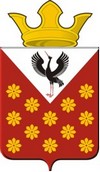                                                                                              Раздел 1. Решения Думы Краснополянского сельского поселения Российская Федерация                                                                                                    Свердловская область  ДУМАКраснополянского сельского поселения35 - е заседание   4 - го созывас. КраснополянскоеРЕШЕНИЕ         «30» сентября   2020 года                                                                                                                                                                                                                                     № 167   О   назначении публичных  слушаний о внесении изменений в Устав  Краснополянского сельского поселения          В целях приведения  Устава Краснополянского сельского поселения в соответствие   с  Федеральным законам от  24.04.2020 г. № 148-ФЗ «О внесении изменений в отдельные законодательные акты  Российской Федерации»,  со статьей 13.1 Федерального закона от 25.12.2008   № 273-ФЗ «О противодействии коррупции»,  статьей 17 Закона Свердловской области от 20.02.2009 № 2-ОЗ «О противодействии коррупции в Свердловской области», Федеральным законом от 06.10.2003 года №131-ФЗ «Об общих принципах организации местного самоуправления в Российской Федерации», Законом Свердловской области  от 04.08.2020 № 89-ОЗ «О внесении изменений  в статью 2 Закона Свердловской области «О гарантиях осуществления полномочий  депутата представительного органа  муниципального образования, члена выборного органа местного самоуправления, выборного должностного лица местного самоуправления в муниципальных образованиях, расположенных на территории Свердловской области», Дума Краснополянского сельского поселения  РЕШИЛА:            1.Назначить публичные слушания о внесении изменений   в Устав Краснополянского сельского поселения.  2. Вынести на публичные слушания следующий проект изменений   в Устав муниципального образования Краснополянское сельское поселение: 1) Пункт 6  статьи 25  дополнить подпунктом 10 следующего содержания:«10) Депутату для осуществления своих  полномочий  на непостоянной основе гарантируется  сохранение места работы (должности) на период, продолжительность  которого составляет в совокупности  шесть рабочих дней в месяц.»;2) Главу 7 дополнить статьей 62.1. следующего содержания:«Статья 62.1. Порядок увольнения (освобождения от должности) лиц, замещающих муниципальные должности, в связи с утратой доверия        1. Лицо, замещающее муниципальную должность, подлежит увольнению (освобождению от должности) в связи с утратой доверия в следующих случаях:        1) непринятия лицом мер по предотвращению и (или) урегулированию конфликта интересов, стороной которого оно является;        2) непредставления лицом сведений о своих доходах, об имуществе и обязательствах имущественного характера, а также о доходах, об имуществе и обязательствах имущественного характера своих супруги (супруга) и несовершеннолетних детей либо представления заведомо недостоверных или неполных сведений, если иное не установлено федеральными законами;        3) участия лица на платной основе в деятельности органа управления коммерческой организации, за исключением случаев, установленных федеральным законом;       4) осуществления лицом предпринимательской деятельности;        5) вхождения лица в состав органов управления, попечительских или наблюдательных советов, иных органов иностранных некоммерческих неправительственных организаций и действующих на территории Российской Федерации их структурных подразделений, если иное не предусмотрено международным договором Российской Федерации или законодательством Российской Федерации.         2. Лицо, замещающее муниципальную должность, которому стало известно о возникновении у подчиненного ему лица личной заинтересованности, которая приводит или может привести к конфликту интересов, подлежит увольнению (освобождению от должности) в связи с утратой доверия также в случае непринятия лицом, замещающим муниципальную должность, мер по предотвращению и (или) урегулированию конфликта интересов, стороной которого является подчиненное ему лицо.         3. Несоблюдение лицом, замещающим муниципальную должность, запретов, установленных Федеральным законом от 07.05.2013 № 79-ФЗ «О запрете отдельным категориям лиц открывать и иметь счета (вклады), хранить наличные денежные средства и ценности в иностранных банках, расположенных за пределами территории Российской Федерации, владеть и (или) пользоваться иностранными финансовыми инструментами» влечет досрочное прекращение полномочий, освобождение от замещаемой (занимаемой) должности или увольнение в связи с утратой доверия в соответствии с федеральными конституционными законами и федеральными законами, определяющими правовой статус соответствующего лица.         4. Решение Думы об увольнении (освобождении от должности) лица, замещающего муниципальную должность, в связи с утратой доверия принимается большинством голосов от установленной численности депутатов.          5. Процедура подготовки соответствующего проекта решения Думы об увольнении (освобождении от должности) лица, замещающего муниципальную должность, в связи с утратой доверия определяется Регламентом Думы.         6. Освобождение от должности (удаление в отставку)  главы поселения в связи с утратой доверия осуществляется в порядке, установленном статьей 74.1 Федерального закона от 06.10.2003 № 131-ФЗ «Об общих принципах организации местного самоуправления в Российской Федерации».           3. Решение подлежит официальному опубликованию для публичных слушаний в газете  «Информационный вестник Краснополянского сельского поселения».Председатель   Думы Краснополянского  сельского поселения                                                                                                                                                                       Е.П.Шутова«30» сентября  2020 г.                                          Глава Краснополянского  сельского поселения                                                                                                                                                                                                         А.Н.Кошелев                                         «30» сентября  2020 г.                                     УтвержденоРешением Думы МО Краснополянское сельское поселениеот 14.11.2006 года  № 41ПОЛОЖЕНИЕ«О порядке учета предложений по проектам решений Думы муниципального образования Краснополянское сельское поселение о принятии Устава (о внесении изменений и (или) дополнений в Устав) Краснополянского сельского поселения и участия граждан в их обсуждении»Проекты решений Думы муниципального образования Краснополянское сельское поселение о принятии Устава (о внесении изменений и (или) дополнений в Устав) Краснополянского сельского поселения (далее – проекты решений) подлежат официальному опубликованию не позднее, чем за 30 дней до дня рассмотрения указанных проектов на заседании Думы Краснополянского сельского поселения с одновременным опубликованием настоящего Положения.Граждане, проживающие на территории Краснополянского сельского поселения и обладающие избирательным правом, вправе принять участие в обсуждении проектов решений путем внесения предложений к указанным проектам. Предложения принимаются администрацией Краснополянского сельского поселения по адресу: 623881 Свердловская область, Байкаловский район, с. Краснополянское, ул. Советская,24, приемная главы.Предложения принимаются в течение 20 дней со дня опубликования проектов Решений и настоящего Положения.Предложения к проектам решений вносятся в письменной форме в виде таблицы поправок:Предложения по проекту решения Думы муниципального образования Краснополянского сельского поселения о принятии Устава (о внесении изменений и (или) дополнений в Устав) Краснополянского сельского поселенияПредложения вносятся только в отношении изменений, содержащихся в проектах решений, и должны соответствовать Конституции Российской Федерации, Федеральному и областному законодательству, не допускать противоречия либо несогласованности с иными положениями Устава Краснополянского сельского поселения, обеспечивать однозначное толкование положений проектов решений и Устава Краснополянского сельского поселения.Предложения, внесенные с нарушением установленных требований, рассмотрению не подлежат.Оргкомитет регистрирует поступившие предложения в отдельном журнале и передает их в течение суток с момента окончания приема предложений юристу администрации.Юрист администрации в течение 5 дней с момента поступления предложений обрабатывает их, анализирует, делает заключение по каждому из поступивших предложений и выносит свои рекомендации.Заключение юриста администрации передается для рассмотрения в Думу Краснополянского сельского поселения. На заседании Думы по вопросу рассмотрения проекта решения юрист докладывает о предложениях, поступивших от граждан, и озвучивает рекомендации.Принятие проекта решения происходит в соответствии с процедурой, закрепленной в Регламенте Думы муниципального образования Краснополянское сельское поселение.__________________________________________________________________________________________________________________________Российская Федерация                                                                                                    Свердловская область  ДУМАКраснополянского сельского поселения35 - е заседание   4 - го созывас. КраснополянскоеРЕШЕНИЕ         «30» сентября   2020 года                                                                                                                                                                                                                                     № 168  Об утверждении Положения о порядке и условиях  предоставления иных межбюджетных трансфертов из бюджета муниципального образования Краснополянское сельское поселение бюджету муниципального образования Байкаловский муниципальный районВ соответствии со статьями 9 и 142.5  Бюджетного кодекса Российской Федерации, частью 4 статьи 65 Федерального закона от 6 октября 2003 г.
№ 131-ФЗ«Об общих принципах организации местного самоуправления 
в Российской Федерации»(ред. от 20.07.2020), статьей 30-1 Закона Свердловской области от 15.07.2005 N 70-ОЗ «Об отдельных межбюджетных трансфертах, предоставляемых из областного бюджета и местных бюджетов в Свердловской области» (в ред. от. 21.04.2020),  Уставом Краснополянского сельского поселения и Положением о бюджетном процессе в Краснополянском сельском поселении, утвержденным Решением Думы Краснополянского сельского поселения от 27.12.2013 № 24 (с изменениями от 25.09.2019 № 111)  Дума Краснополянского сельского поселения РЕШИЛА:1. Утвердить прилагаемое Положение о порядке и условиях предоставления иных межбюджетных трансфертов из бюджета муниципального образования Краснополянское сельское поселение бюджету муниципального образования Байкаловский муниципальный район.2. Настоящее Решение вступает в силу с момента подписания и подлежит официальному опубликованию в «Информационном вестнике Краснополянского сельского поселения и размещению на официальном сайте Думы Краснополянского сельского поселения в сети «Интернет».3.Контроль над выполнением данного решения возложить на постоянную комиссию Думы по экономической политике и муниципальной собственности.Председатель   Думы   Краснополянского  сельского поселения                                                                                                                                    Е.П.Шутова«30» сентября  2020 г.Глава Краснополянского  сельского поселения                                                                                                                                                                А.Н.Кошелев «30» сентября  2020 г.Положение  о порядке и условиях предоставления иных межбюджетных трансфертов из бюджета муниципального образования Краснополянское сельское поселение бюджету муниципального образования Байкаловский муниципальный район1. Общие положения            Настоящим Положением, принятым в соответствии  со статьями 9 и 142.5 Бюджетного кодекса Российской Федерации, частью 4 статьи 65 Федерального закона от 6 октября 2003 г. № 131-ФЗ «Об общих принципах организации местного самоуправления в Российской Федерации»(ред. от 20.07.2020), статьей 30-1 Закона Свердловской области от 15.07.2005 N 70-ОЗ «Об отдельных межбюджетных трансфертах, предоставляемых из областного бюджета и местных бюджетов в Свердловской области» (в ред. от. 21.04.2020),Уставом Краснополянского сельского поселения и Положением о бюджетном процессе в муниципальном образовании Краснополянское сельское поселение, утвержденным Решением Думы Краснополянского  сельского поселения    от 27.12.2013 № 24(с изменениями от 25.09.2019 № 111), устанавливается порядок и условия предоставления иных межбюджетных трансфертов из бюджета муниципального образования Краснополянское сельское поселение бюджету муниципального образования Байкаловский муниципальный района.2. Порядок и условия   предоставления иных межбюджетных трансфертов2.1. Целью предоставления иных межбюджетных трансфертов из бюджета муниципального образования Краснополянское сельское поселение бюджету муниципального образования Байкаловский муниципальный район является финансовое обеспечение переданных органами местного самоуправления муниципального образования Краснополянское сельское поселение органам местного самоуправления муниципального образования Байкаловский муниципальный район полномочий по решению вопросов местного значения муниципального образования Краснополянское сельское поселение установленных в соответствии с Федеральным законом от 6 октября 2003 г. № 131-ФЗ «Об общих принципах местного самоуправления в Российской Федерации» (ред. от 20.07.2020), законами Свердловской области, в соответствии с заключаемыми соглашениями.2.2.Предоставление иных межбюджетных трансфертов из бюджета муниципального образования Краснополянское сельское поселение бюджету муниципального образования Байкаловский муниципальный район осуществляется за счет доходов бюджета муниципального образования Краснополянское сельское поселение.2.3. Иные межбюджетные трансферты из бюджета муниципального образования Краснополянское сельское поселения бюджету муниципального образования Байкаловский муниципальный район отражаются в доходной части бюджета муниципального образования Байкаловский муниципальный район согласно классификации доходов бюджетов Российской Федерации.2.4.Иные межбюджетных трансферты из бюджета муниципального образования Краснополянское сельское поселение бюджету муниципального образования Байкаловский муниципальный район предоставляются в рамках реализации муниципальных программ, непрограммных направлений деятельности муниципального образования Краснополянское сельское поселение.2.5. Объем иных межбюджетных трансфертов утверждается в решении Думы о бюджете муниципального образования Краснополянское сельское поселение на очередной финансовый год (очередной финансовый год и плановый период) или посредством внесения изменений в решение Думы 
о бюджете муниципального образования Краснополянское сельское поселение на очередной финансовый год (очередной финансовый год и плановый период).2.6. Иные межбюджетные трансферты из бюджета муниципального образования Краснополянское сельское поселение бюджету муниципального образования Байкаловский муниципальный район предоставляются в пределах суммы, утвержденной решением Думы Краснополянского сельского поселения о бюджете на очередной финансовый год (очередной финансовый год и плановый  период).2.7. Иные межбюджетные трансферты из бюджета муниципального образования Краснополянское сельское поселение предоставляются бюджету муниципального образования Байкаловский муниципальный района на основании соглашений, заключенных между органами местного самоуправления муниципального образования Краснополянское сельское поселение и муниципального образования Байкаловский муниципальный район.2.8.Соглашение о предоставлении иных межбюджетных трансфертов бюджету муниципального образования Байкаловский муниципальный район должно содержать следующие положения:1) целевое назначение иных межбюджетных трансфертов;2) условия предоставления и расходования иных межбюджетных трансфертов;3) объем бюджетных ассигнований, предусмотренных на предоставление иных межбюджетных трансфертов;4) порядок перечисления иных межбюджетных трансфертов;5) сроки действия соглашения;6) порядок осуществления контроля за соблюдением условий, установленных для предоставления и расходования межбюджетных трансфертов;7) сроки и порядок представления отчетности об использовании иных межбюджетных трансфертов;8)  финансовые санкции за неисполнение соглашений;9) иные условия.Расчет объема иных межбюджетных трансфертов производится в приложении к соглашению.2.9. Порядок заключения соглашений определяется Уставом Краснополянского сельского поселения и(или)решением Думы  Краснополянского сельского поселения.2.10. Подготовка проекта соглашения о предоставлении иных межбюджетных трансфертов бюджету муниципального образования Байкаловский муниципальный район осуществляется главным распорядителем средств бюджета муниципального образования Краснополянское сельское поселение, производящим перечисление иных межбюджетных трансфертов.2.11Иные межбюджетные трансферты из бюджета муниципального образования Краснополянское сельское поселение бюджету муниципального образования Байкаловский муниципальный район предоставляются после заключения соглашения с муниципальным образованием Байкаловский муниципальный район в сроки, установленные соглашением.2.12. Иные межбюджетные трансферты из бюджета муниципального образования Краснополянское сельское поселение перечисляются в бюджет муниципального образования Байкаловский муниципальный район путем зачисления денежных средств на единый счет бюджета муниципального образования Байкаловский муниципальный район.2.13.Остатки иных межбюджетных трансфертов, не использованных по состоянию на 1 января текущего финансового года, подлежат возврату 
в доходы бюджета муниципального образования Краснополянское сельское поселение в течение первых 15 рабочих дней текущего финансового года на основании пункта 5 статьи 242 Бюджетного кодекса Российской Федерации.2.14. Иные межбюджетные трансферты подлежат  возврату в бюджет муниципального образования Краснополянское сельское поселение в случаях:- выявления их нецелевого использования;- непредставления отчетности муниципальным образованием Байкаловский муниципальный район;	- представления недостоверных сведений в отчетности.2.15. В случае невозврата иных межбюджетных трансфертовв добровольном порядке указанные средства подлежат взысканию в бюджет муниципального образования Краснополянское сельское поселение  в принудительном порядке.3.  Контроль и отчетность за использованием иных межбюджетных трансфертов3.1. Органы местного самоуправления муниципального образования Байкаловский муниципальный района несут ответственность за целевое использование иных межбюджетных трансфертов, полученных из бюджета муниципального образования Краснополянское сельское поселения, и достоверность представляемых отчетов об их использовании.3.2. Контроль за использованием иных межбюджетных трансфертов осуществляют органы муниципального финансового контроля, главные распорядители средств бюджета муниципального образования Краснополянское сельское поселение.3.3. Отчет об использовании иных межбюджетных трансфертов представляется в Администрацию муниципального образования Краснополянское сельское поселение в порядке и по форме, установленным муниципальным образованием  Краснополянское сельское поселение.Российская Федерация                                                                                                    Свердловская область  ДУМАКраснополянского сельского поселения35 - е заседание   4 - го созывас. КраснополянскоеРЕШЕНИЕ         «30» сентября   2020 года                                                                                                                                                                                                                                     № 169Об отказе в принятии  проекта Решения  об утверждении Правил землепользования и застройкимуниципального образования Краснополянское сельское поселение Байкаловского муниципального района Свердловской областиВ соответствии с Федеральным законом от 6 октября 2003 г.  № 131-ФЗ «Об общих принципах организации местного самоуправления в Российской Федерации»,  Дума Краснополянского сельского поселения  решила:             1.  Отказать  в принятии проекта Решения об утверждении Правил землепользования и застройки муниципального образования Краснополянское сельское поселение Байкаловского муниципального района Свердловской области, в связи с несоответствием  Правил землепользования и застройки населенных пунктов: с.Шадринка, с.Чурманское,  с.Краснополянское,  д.Потапова,  д.Ларина (территория с.Краснополянское),  д.Карпунина, с. Елань, д.Игнатьева, д.Зырянская, д. Малая Койнова  Генеральным планам  данных населенных пунктов.  2. Контроль над выполнением данного решения возложить на постоянную комиссию Думы по экономической политике и муниципальной собственности (Вялков А.Е.)Председатель   Думы  Краснополянского  сельского поселения                                                                                                                                     Е.П.Шутова«30» сентября  2020 г.Глава Краснополянского  сельского поселения                                                                                                                                                                 А.Н.Кошелев «30» сентября  2020 г._______________________________________________________________________________________________________________________________________Российская Федерация                                                                                                    Свердловская область  ДУМАКраснополянского сельского поселения35 - е заседание   4 - го созывас. КраснополянскоеРЕШЕНИЕ         «30» сентября   2020 года                                                                                                                                                                                                                                     № 170О ВНЕСЕНИИ ИЗМЕНЕНИЙ В РЕШЕНИЕ ДУМЫ КРАСНОПОЛЯНСКОГО СЕЛЬСКОГО ПОСЕЛЕНИЯ № 133 от 26.12.2019 года  «О БЮДЖЕТЕ МУНИЦИПАЛЬНОГО ОБРАЗОВАНИЯКРАСНОПОЛЯНСКОЕ СЕЛЬСКОЕ ПОСЕЛЕНИЕ  НА 2020 ГОД И ПЛАНОВЫЙ ПЕРИОД 2021 И 2022 ГОДОВ»           На основании Бюджетного кодекса Российской Федерации, закона Свердловской области от 12.12.2019 № 120-ОЗ «Об областном бюджете на 2020 год и плановый период 2021  и  2022 годов» (с изменениями, внесенными Законом Свердловской области от 21.04.2020 № 38-ОЗ), решения Думы муниципального образования Байкаловский муниципальный район  от 25 декабря 2019 года № 218 «О бюджете муниципального образования Байкаловский муниципальный район на 2020 год и плановый период 2021 и 2022 годов» с изменениями от 26 марта 2020 года № 232, от 25 июня 2020 года № 246, от 30 сентября 2020 года № 267, решения Думы муниципального образования от 27 декабря 2013 года № 24 «Об утверждении Положения о бюджетном процессе в Краснополянском сельском поселении», с изменениями, внесенными решениями Думы от 25 декабря 2014 года № 81, от 28 декабря 2015 года № 138, от 29 июня 2016 года № 179, от 29 июля 2016 года № 183, от 26 сентября 2017 года № 5, от 27 ноября 2017 года №19, от 25 сентября 2019 года № 111 Дума Краснополянского сельского поселения    РЕШИЛА:Внести в решение Думы Краснополянское сельское поселение от 26 декабря 2019 года № 133 «О бюджете муниципального образования Краснополянское сельское поселение на 2020 год и плановый период 2021 и 2022 годов» (печатное средство «Информационный вестник Краснополянского сельского поселения»»  за № 14, от 28.12.2019г.) с изменениями, внесенными Решением Думы Краснополянского сельского поселения от 26 марта 2020 года № 152, от 29 июня №164 следующие изменения:Подпункт 1 пункта 1 раздела I изложить в следующей редакции:«1. Установить общий объем доходов муниципального бюджета:1) 76 968,0 тысяч рублей, в том числе объем межбюджетных трансфертов, получаемых из других бюджетов в сумме 58 688,5 тысяч рублей, на 2020 год».          Подпункт 1 пункта 2 раздела I изложить в следующей редакции:«2. Установить общий объем расходов муниципального бюджета:            1)  86 681,3 тысяч рублей на 2020 год».	Подпункт 1 пункта 3 раздела I изложить в следующей редакции:«3. Установить превышение расходов над доходами муниципального бюджета (дефицит):9 713,3 тысяч рублей на 2020 год».Подпункт 1 пункта 4 раздела III изложить в следующей редакции:«4. Утвердить объем бюджетных ассигнований муниципального Дорожного фонда:1) 34 878,2  тысяч рублей, в том числе за счет акцизов на нефтепродукты 13 966,9 тысяч рублей, за счет межбюджетных трансфертов, предоставленных из бюджета муниципального района 716,5 тысячи рублей, за счет остальных налоговых и неналоговых доходов 20 194,8 тысяч рублей, на 2020 год».Приложения 2, 4, 5, 6, 10 изложить в следующей редакции.Настоящее решение вступает в силу с момента подписания, подлежитофициальному опубликованию в средствах массовой информации и размещению на официальном сайте МО Краснополянское сельское поселение в сети  «Интернет» www.krasnopolynskoe.ru.Контроль над выполнением данного решения возложить на постоянную  комиссию по экономической политике и муниципальной собственности (Вялков А.Е.). Председатель Думы Краснополянского сельского поселения                                                                                                                                   Е.П.Шутова                               «30» сентября 2020 годаГлава муниципального образования    Краснополянское сельское поселение                                                                                                        А.Н.Кошелев                               «30» сентября 2020 годаПриложение 6к решению Думы Краснополянского сельского поселения№ 133 от 26 декабря 2019 года «О бюджете муниципальногообразования Краснополянское сельское поселение на 2020 год и плановый период 2021 и 2022 годов»Перечень муниципальных программ, подлежащих реализации в 2020 году и плановом периоде 2021 и 2022 годахПриложение 10к решению Думы  Краснополянского сельского поселения№ 133 от 26 декабря  2019 года «О бюджете муниципальногообразования Краснополянское сельское поселение на 2020 год и плановый период 2021 и 2022 годов»Свод источников финансирования дефицита муниципального бюджета на 2020 год и плановый период 2021 и 2022 годов                                                                                                                                 Свердловская областьБайкаловский районПостановлениеглавы муниципального образованияКраснополянское сельское поселениеот  04 сентября  2020 года  № 108О начале отопительного сезона на территории муниципального образования Краснополянское сельское поселение    В соответствии с Федеральным законом от 06.10.2003 года № 131- ФЗ «Об общих принципах организации местного самоуправления в Российской Федерации»,  Жилищным кодексом Российской Федерации и в целях обеспечения нормальной жизнедеятельности населения,  постановляю:	1. Директору ООО «Теплоснаб» Цыганковой О.В., директору МУП ЖКХ «Елань» Кузнецову Н.В., руководителю МБУ «Культурно - досуговому центру Краснополянского сельского поселения» Дягилевой Н.В., руководителям бюджетных организаций, имеющих на балансе котельные, жилищный фонд и объекты социальной сферы: 	- с 15.09.2020 года начать подключение к тепловым источникам жилищного  фонда и социально значимых объектов  (детские сады, ОВП, школы, дома культуры  и библиотеки); 	 - платежи с населения взимать с момента фактической подачи тепла в  квартиры;	 - обеспечить дежурство руководителей, инженерно-технических работников во избежание аварийных ситуаций и осуществления контроля за подачей тепла согласно графиков;	2. Опубликовать настоящее Постановление в Информационном вестнике Краснополянского сельского поселения и разместить на сайте муниципального образования в сети «Интернет» www.krasnopolyanskoe.ru.	3.  Настоящее постановление вступает в силу с момента его подписания.	4. Контроль исполнения настоящего Постановления возложить на заместителя главы администрации (по вопросам ЖКХ и местному хозяйству) Снигирёва  А.Н.Глава Краснополянского сельского поселения                                                                                                                                                              А.Н. Кошелев_____________________________________________________________________________________________________________________________________Свердловская область                                                                                                                                    Байкаловский район      Постановлениеглавы муниципального образованияКраснополянское сельское поселениеот  10  сентября  2020 года  № 110О внесении изменений в Положение о порядке формирования и использования жилых помещений маневренного фонда муниципального образования Краснополянское  сельское поселение, утвержденное  Постановлением Главы муниципального образования Краснополянское сельское поселение  от 21.08.2017  № 136(в редакции Постановлений главы  муниципального образования Краснополянское сельское поселение от 08.02.2018 №26, от 03.12.2018 №183, от 14.04.2020 № 53)В соответствии с Жилищным кодексом Российской Федерации, Гражданским кодексом Российской Федерации, Федеральным законом от 06.10.2003 г. № 131-ФЗ «Об общих принципах организации местного самоуправления в Российской Федерации», Постановлением правительства Российской Федерации от 21.01.2006 № 25 «Об утверждении Правил пользования жилыми помещениями», руководствуясь ст. 26 Устава Краснополянского сельского поселения, постановляю:             1. Внести в Положение о порядке формирования и использования жилых помещений маневренного фонда муниципального образования Краснополянское  сельское поселение, утвержденное  Постановлением Главы муниципального образования Краснополянское сельское поселение  от 21.08.2017  №136 (в редакции Постановлений главы  муниципального образования Краснополянское сельское поселение от 08.02.2018 №26, от 03.12.2018 №183, от 14.04.2020 № 53) следующие изменения:	1.1. Приложение №2 изложить в следующей редакции (прилагается). 2. Настоящее Постановление опубликовать  в «Информационном вестнике» и разместить на официальном сайте Администрации муниципального образования Краснополянского сельского поселения: www.krasnopolyanskoe.ru. 3. Контроль за исполнением настоящего постановления оставляю за  собой.Глава Краснополянского сельского поселения                                                                                                                                                           А.Н. КошелевПриложение №2УтвержденПостановлением главы муниципального образованияКраснополянское сельское поселение № 110 от 10.09.2020 г.Маневренный жилищный фонд  Краснополянского сельского поселения1.  Свердловская область, Байкаловский район, с. Чурманское, ул. Первомайская, д.32, кв. 1 – 46,4 кв.м.;2.  Свердловская область, Байкаловский район, с. Чурманское, ул. Первомайская, д. 32, кв. 2 – 46,4 кв.м.3.  Свердловская область, Байкаловский район, с. Чурманское, ул. Школьная, д. 9, кв. 9 –35,8 кв.м.4.  Свердловская область, Байкаловский район, с. Краснополянское, ул. Техническая, д.1а – 39,2 кв.м..5.  Свердловская область Байкаловский район, с. Шадринка, ул. им.Н.И.Лаптева, д.32 кв.2  6.  Свердловская область Байкаловский район, с.Елань ул. Советская д.94 кв.2-39,5 кв.м.7.  Свердловская область Байкаловский район, с. Елань ул. Революции д. 32 кв. 15- 67,4кв.м.____________________________________________________________________________________________________________________________________________________Свердловская область                                                                                                                                    Байкаловский район      Постановлениеглавы муниципального образованияКраснополянское сельское поселениеот  15  сентября  2020 года  № 116Об утверждении Положения о  телефоне «Горячей линии» на период начала отопительного сезона 2020-2021 годов	В соответствии с Федеральным законом от 06 октября  2003 года № 131-ФЗ «Об общих принципах организации местного самоуправления в Российской Федерации», в целях организации системы взаимодействия с населением, реализации мер по предупреждению чрезвычайных ситуаций на территории муниципального образования Краснополянского сельского поселения в период начала отопительного сезона, Глава муниципального образования Краснополянского  сельского поселения   ПОСТАНОВЛЯЕТ:	1.  Утвердить прилагаемое Положение о телефоне «Горячей линии» на период начала отопительного сезона 2020-2021 годов  (прилагается);2.  Лицом, ответственным за прием сообщений по телефону «Горячей линии» назначить  заместителя главы администрации по вопросам местного хозяйства Снигирева Алексея Николаевича.	3. Настоящее Постановление обнародовать в соответствии с Уставом Краснополянского сельского поселения.4. Контроль за исполнением настоящего Постановления возложить на заместителя главы администрации по вопросам местного хозяйства Снигирева Алексея Николаевича.Глава муниципального образования   Краснополянского сельского поселения                                                                                                 А.Н. Кошелев                                                                                           Утверждено 								постановление главы 								муниципального образования					Краснополянское сельского                                             поселения 								от 15.09.2020 г. № 116Положение о  телефоне «Горячей линии» на период начала   отопительного сезона 2020-2021 годовСтатья 1. Общие положения. 	1. Настоящее положение регламентирует порядок организации работы телефона «Горячей линии» на период начала отопительного сезона 2020-2021 годов: прием, регистрацию и учет поступившей информации от граждан.	2. Телефон «Горячая линия» – одна из форм работы администрации муниципального образования Краснополянского сельского поселения (далее – Администрации), направленная на взаимодействие с населением, создание дополнительных условий для своевременного реагирования на заявления, предложения, жалобы граждан, касающиеся возникновения чрезвычайных ситуаций  в период начала отопительного сезона 2020-2021 годов.Статья 2. Организация работы телефона «Горячая линия».	1. Информация о функционировании телефона «Горячая линия», в целях его организации, правилах приема сообщений, размещается на информационных стендах администрации  и Интернет-сайте администрации.2. Прием телефонных сообщений (далее - сообщения), поступающих на телефон «Горячей линии», возлагается на  заместителя главы администрации по вопросам ЖКХ и местного хозяйства Снигирева Алексея Николаевича.	3.  Прием сообщений по телефону доверия осуществляется в рабочее время:- с 8 часов 00 минут до 12 часов 00 минут, с 13 часов 00 минут до 16 часов по телефону администрации 8(34362) 9-33-68, МУП ЖКХ «Елань» 8(34362) 9-44-45- в выходные и праздничные дни, а также в нерабочее время:  директор  МУП ЖКХ «Елань» Кузнецов Николай Витальевич телефон: 89041682039.	Прием сообщений организуется на период начала отопительного сезона с 15.09.2020 года по 30.09.2020 года..	4. При ответе на телефонные звонки, дежурный специалист обязан:- назвать наименование Администрации;- сообщить позвонившему о том, что телефон «Горячей линии» работает для принятия заявлений, предложений, жалоб граждан, а также информирования о возникновении чрезвычайных ситуаций, связанных с началом отопительного сезона;- предложить позвонившему изложить суть вопроса;- сообщить позвонившему о том, что конфиденциальность переданных им сведений гарантируется.Сообщения, содержащие координаты заявителя, официально рассматриваются в установленном порядке в соответствии с Федеральным законом от 02.05.2006 № 59-ФЗ "О порядке рассмотрения обращений граждан Российской Федерации".	5.  Дежурный специалист, организуя работу телефона «Горячей линии»:а) своевременно обрабатывает поступившую по телефону «Горячей линии» информацию, передает главе администрации для принятия решения;б) осуществляет информирование главы администрации о количестве и характере сообщений граждан по телефону «Горячей линии», результатах их рассмотрения;в) осуществляет контроль за своевременным и полным рассмотрением сообщений граждан, поступивших по телефону «Горячей линии»;г) анализирует и обобщает сообщения граждан с целью выявления и устранения причин, порождающих обоснованные жалобы.	6 дежурный специалист несет персональную ответственность за соблюдение конфиденциальности полученных по телефону «Горячей линии» сведений.	7. Перечень сведений, требующих немедленного реагирования и доклада главе администрации для принятия решения:- возникновение чрезвычайных ситуаций, связанных с началом отопительного сезона;Статья 3. Учет сообщений граждан по телефону «Горячей линии».	1. Для учета сообщений по телефону «Горячей линии» и контроля за качеством реагирования на сообщения дежурный специалист ведет журнал учета сообщений граждан по телефону «Горячей линии».	2. Журнал хранится в приемной, где расположен телефон «Горячей линии». Страницы журнала учета сообщений граждан должны быть пронумерованы, прошнурованы, иметь следующие графы:а) порядковый номер сообщения; б) дата и время поступления сообщения; в) фамилия, имя, отчество, адрес места нахождения и номер телефона заявителя (по возможности); г) краткое содержание сообщения; д) орган, в который направлено сообщение для рассмотрения, а также срок исполнения рассмотрения;е) отметка о результатах рассмотрения сообщения;	3. Заполнение журнала осуществляет дежурный специалист по мере поступления звонков от граждан по телефону «Горячей линии». 	4. Анонимные сообщения, не содержащие сведений о гражданине или юридическом лице, сообщившем такие сведения, вносятся в журнал регистрации сообщений, однако предметом проверки и рассмотрения быть не могут. Статья 4.  Порядок рассмотрения сообщений.	1. Информация о принятых сообщениях, кроме указанных в части 7 статьи 2 настоящего Положения,  докладывается главе администрации ежедневно в конце дня, в выходные дни по телефону. При необходимости составляется письменный доклад.	2. Глава администрации определяет  специалистов, ответственных за исполнение решения, принятого по результатам рассмотрения информации, полученной по телефону «Горячей линии».	3. Сообщения о возникновении чрезвычайных ситуаций направляется руководителю  организации, обслуживающей тепловые сети.	4. Исполнитель докладывает о ее результатах главе администрации, при необходимости информирует гражданина – автора сообщения.	5. Если в поступившем сообщении содержатся сведения о подготавливаемом, совершаемом или совершенном противоправном деянии, а также о лице, его подготавливающем, совершающем или совершившем, главой администрации решается вопрос о дальнейшем направлении сообщения в правоохранительные органы в соответствии с их компетенцией.	6. Дежурный специалист делает отметку в журнале учета сообщений граждан об исполнении и о результатах работы по полученной по телефону «Горячей линии» информации._______________________________________________________________________________________________________________________________________Свердловская область                                                                                                                                    Байкаловский район      Постановлениеглавы муниципального образованияКраснополянское сельское поселениеот  15  сентября  2020 года  № 118Об утверждении плана и порядка действий по ликвидации аварийных ситуаций  на территории муниципального образования Краснополянское сельское поселениеВ соответствии со статьей 14 Федерального закона от 06.10.2003 N 131-ФЗ "Об общих принципах организации местного самоуправления в Российской Федерации", Федеральным закономот 27.07.2010 N 190-ФЗ "О теплоснабжении"  Приказа Министерства энергетики Российской Федерации от 12.03.2013 года №103 «Об утверждении правил оценки готовности к отопительному периоду»  ПОСТАНОВЛЯЮ:	1.Утвердить План действий по ликвидации последствий аварийных ситуаций на объектах ЖКХ на территории муниципального образования Краснополянское сельское поселение (Приложение № 1).	2. Утвердить Порядок ликвидации аварийных ситуаций в системах теплоснабжения с учётом взаимодействия  МУП ЖКХ «Елань», ООО «Теплоснаб» и Администрации муниципального образования Краснополянское сельское поселение. (Приложение № 2).	3. Опубликовать настоящее Постановление в Информационном вестнике Краснополянского сельского поселения и разместить на сайте муниципального образования в сети «Интернет» www.krasnopolyanskoe.ru	4. Контроль исполнения настоящего Постановления возложить на заместителя главы администрации (по вопросам ЖКХ и  местному хозяйству) Снигирёва А.Н.Глава Краснополянского сельского поселения                                                                                                                                                                     А.Н. КошелевПриложение № 1Утверждено  Постановлением главы МО Краснополянское сельское поселениеот  18.09.2020 года  № 118 ПЛАНдействий по ликвидации аварийных ситуаций в системах теплоснабжения с учётом взаимодействия тепло -, электро-, топливо и водоснабжающих организаций, потребителей тепловой энергии, ремонтно-строительных и транспортных организаций, администрации Краснополянского сельского поселенияЦели и задачи.Цели:Повышение эффективности, устойчивости и надёжности функционирования объектов жилищно-коммунального хозяйства.Мобилизация усилий по ликвидации технологических нарушений и аварийных ситуаций на объектах жилищно-коммунального назначения. Снижение до приемлемого уровня технологических нарушений и аварийных ситуаций на объектах жилищно-коммунального назначения, минимизация последствий возникновения технологических нарушений  и аварийных ситуаций на объектах жилищно-коммунального назначения.Задачи:Приведение в готовность оперативных штабов по ликвидации аварийных ситуаций на объектах жилищно-коммунального назначения, концентрация необходимых сил и средств.Организация работ по локализации и ликвидации аварийных ситуаций.Обеспечение работ по локализации и ликвидации аварийных ситуаций материально-техническими ресурсами.   Обеспечение устойчивого функционирования объектов жизнеобеспечения населения, социальной и культурной сферы в ходе возникновения и ликвидации аварийной ситуации.Сведения о поставщике и потребителях коммунальных услуг.Расчёты допустимого времени устранения технологических нарушений на объектах теплоснабжения.3.  Расчёт дополнительных сил и средств для локализации и ликвидации аварийных ситуаций.         4.    Перечень и объём материальных средств  для ликвидации аварийных ситуаций по состоянию на 01.09. 2019 года.                                       5.       Перечень подразделений, привлекаемых для ликвидации аварийных ситуаций.6. Порядок действий предприятий,  подразделений, привлекаемых для ликвидации аварийных ситуаций  при угрозе и возникновении технологических нарушений и аварийных ситуаций.СОГЛАСОВАНО:1. Муниципальное унитарное предприятие ЖКХ «Елань» МО Краснополянского сельского поселения.   Директор  МУП ЖКХ «Елань»:       ____________________ Н.В. Кузнецов                                    (печать)                          2. Государственное казённое пожарно-техническое учреждение Свердловской области  «Отряд противопожарной службы Свердловской области № 12».Начальник ГКПТУ СО «ОПС Свердловской области  № 12»:   ______________________В.В. Чернаков                                                                                                                        (печать)                        3. Общество с ограниченной ответственностью «Теплоснаб»: _____________________ Ю.А. Боталов                                                                                                                         (печать)                                                                                                                                                                                              4.Глава Краснополянского сельского поселения: _____________________ А.Н. Кошелев                                                                                                    (печать)                          Приложение № 2Утверждено Постановлением Главы МО Краснополянское сельское поселение № 118 от 18.09.2020 г. ПОРЯДОКликвидации аварийных ситуаций в системах теплоснабжения на территории МО Краснополянское сельское поселение	СОГЛАСОВАНО:1.Муниципальное унитарное предприятие ЖКХ «Елань» МО  Краснополянское  сельское поселение:Директор  МУП ЖКХ«Елань»:_________________Н.В. Кузнецов(печать)                          2.Государственное казённое пожарно-техническое учреждение Свердловской области  «Отряд противопожарной службы Свердловской области № 12»:Начальник ГКПТУ СО «ОПС Свердловской области  № 12»:______________________В.В. Чернаков(печать)3. Общество с ограниченной ответственностью ООО «Теплоснаб»:_____________________ Ю.А.Боталов	(печать)4.Глава Краснополянского сельского поселения:_____________________ А.Н. Кошелев(печать)                       ______________________________________________________________________________________________________________________________________Свердловская область                                                                                                                                    Байкаловский район      Постановлениеглавы муниципального образованияКраснополянское сельское поселениеот  29  сентября  2020 года  № 125Об утверждении Порядка организации и проведения плановых и внеплановых проверок муниципальных учреждений и муниципальных унитарных предприятий, подведомственных Администрации муниципального образования Краснополянское сельское поселение, при осуществлении ведомственного контроля за соблюдением трудового законодательства и иных нормативных правовых актов, содержащих нормы трудового праваВ соответствии со статьей 353.1 Трудового кодекса Российской Федерации, Федеральным законом от 06.10.2003 № 131-ФЗ «Об общих принципах организации местного самоуправления в Российской Федерации», Законом Свердловской области от 25.12.2019 № 139-ОЗ «О ведомственном контроле за соблюдением трудового законодательства и иных нормативных правовых актов, содержащих нормы трудового права, в Свердловской области» Администрация муниципального образования Краснополянское сельское поселениеПОСТАНОВЛЯЕТ:1. Утвердить Порядок организации и проведения плановых и внеплановых проверок муниципальных учреждений и муниципальных унитарных предприятий, подведомственных Администрации муниципального образования Краснополянское сельское поселение, при осуществлении ведомственного контроля за соблюдением трудового законодательства и иных нормативных правовых актов, содержащих нормы трудового права (далее - Порядок, прилагается).2. Опубликовать настоящее Постановление в «Информационном вестнике Краснополянского сельского поселения» и разместить на официальном сайте в сети Интернет.3. Контроль исполнения настоящего Постановления оставляю за собой.Глава муниципального образования    Краснополянское сельское поселение                                                                                                                А.Н. КошелевУтвержденПостановлением главы МОКраснополянское сельское поселениеот 29 сентября 2020г. №125Порядок организации и проведения плановых и внеплановых проверок муниципальных учреждений и муниципальных унитарных предприятий, подведомственных Администрации муниципального образования Краснополянское сельское поселение, при осуществлении ведомственного контроля за соблюдением трудового законодательства и иных нормативных правовых актов, содержащих нормы трудового права 1. Настоящий порядок разработан в целях соблюдения требований статьи 353.1 Трудового кодекса Российской Федерации и реализации положений части второй пункта 5 статьи 3 Закона Свердловской области от 25.12.2019  № 139-ОЗ «О ведомственном контроле за соблюдением трудового законодательства и иных нормативных правовых актов, содержащих нормы трудового права, в Свердловской области» и устанавливает последовательность действий Администрации муниципального образования Краснополянское сельское поселение, осуществляющей функции и полномочия учредителя в отношении муниципальных казенных, бюджетных и автономных учреждений и муниципальных унитарных предприятий (далее - уполномоченные органы), при осуществлении ведомственного контроля за соблюдением указанными муниципальными учреждениями и муниципальными унитарными предприятиями (далее - подведомственная организация) трудового законодательства и иных нормативных правовых актов, содержащих нормы трудового права (далее - ведомственный контроль).2. Ведомственный контроль осуществляется уполномоченными органами посредством организации и проведения плановых и внеплановых проверок подведомственных организаций.3. Предметом проверок является соблюдение подведомственными организациями трудового законодательства и иных нормативных правовых актов, содержащих нормы трудового права, и (или) устранение нарушений, выявленных ранее при проведении проверок.4. Плановые и внеплановые проверки проводятся в форме документарных и выездных проверок.Плановые и внеплановые проверки могут проводиться одновременно с иными проверками, осуществляемыми в соответствии с нормативными правовыми актами Российской Федерации или Свердловской области.В случае если при документарной проверке не представляется возможным оценить соответствие деятельности подведомственной организации требованиям, установленным трудовым законодательством Российской Федерации и иными нормативными правовыми актами Российской Федерации или Свердловской области, содержащими нормы трудового права, по решению уполномоченного органа может быть проведена выездная проверка.5. Плановые проверки проводятся в соответствии с планом проверок, ежегодно утверждаемым руководителем уполномоченного органа.Утвержденный план проверок на очередной календарный год размещается на официальном сайте уполномоченного органа в информационно-телекоммуникационной сети «Интернет» не позднее 20 декабря года, предшествующего году проведения плановых проверок.6. В ежегодном плане проверок, утверждаемом в соответствии с частью первой пункта 5 настоящего Порядка, указываются следующие сведения:1) наименования подведомственных организаций, деятельность которых подлежит плановой проверке, с указанием места нахождения подведомственных организаций и (или) места фактического осуществления их деятельности;2) вид и основание проведения плановой проверки;3) дата начала, сроки проведения плановой проверки и проверяемый период;4) наименование уполномоченного органа.7. Плановая проверка проводится по истечении трех лет со дня государственной регистрации подведомственной организации либо окончания проведения последней плановой проверки подведомственной организации.8. Основанием для проведения внеплановой проверки являются заявления (обращения) физических или юридических лиц либо информация от органа государственной власти, органа местного самоуправления или из средства массовой информации о факте несоблюдения подведомственными организациями трудового законодательства Российской Федерации и иных нормативных правовых актов Российской Федерации, Свердловской области, муниципальных нормативных правовых актов, содержащих нормы трудового права.9. Плановые и внеплановые проверки проводятся на основании правового акта о проведении проверки, принимаемого уполномоченным органом.10. В правовом акте о проведении плановой или внеплановой проверки указываются:1) наименование уполномоченного органа;2) фамилия, имя, отчество (при наличии), должность должностного лица (должностных лиц) уполномоченного органа, уполномоченного (уполномоченных) на проведение проверки, а также специалистов и экспертов, привлекаемых к проверке (при необходимости);3) наименование и место нахождения подведомственной организации, в отношении которой проводится проверка;4) вид, цели, задачи, предмет и срок проведения проверки;5) основания проведения проверки;6) перечень документов, представляемых подведомственной организацией для достижения целей и задач проведения проверки;7) даты начала и окончания проведения проверки, проверяемый период.11. О проведении плановой проверки подведомственная организация уведомляется уполномоченным органом не менее чем за 3 рабочих дня до начала ее проведения посредством направления копии правового акта о проведении плановой проверки заказным почтовым отправлением с уведомлением о вручении или иным доступным способом, позволяющим подтвердить его получение подведомственной организацией.О проведении внеплановой проверки подведомственная организация уведомляется уполномоченным органом не менее чем за двадцать четыре часа до начала ее проведения способом, позволяющим подтвердить получение такого уведомления подведомственной организацией.12. Проведение проверки должностным лицом (должностными лицами), не указанным (не указанными) в правовом акте о проведении проверки, не допускается.13. Общий срок проведения проверки не может превышать 30 календарных дней.В случаях, связанных с получением дополнительной информации, проведением экспертизы, на основании мотивированного предложения (предложений) должностного лица (должностных лиц), уполномоченного (уполномоченных) проводить проверку, срок проведения проверки продлевается на основании правового акта уполномоченного органа, но не более чем на 30 календарных дней.14. При проведении проверки должностное лицо (должностные лица) уполномоченного органа, осуществляющего ведомственный контроль, имеет (имеют) право:1) посещать подведомственную организацию при предъявлении руководителю подведомственной организации служебного удостоверения и правового акта уполномоченного органа о проведении проверки;2) запрашивать в соответствии с законодательством Российской Федерации в подведомственной организации необходимую для осуществления ведомственного контроля информацию, за исключением информации, содержащей сведения, составляющие государственную тайну, и информации, доступ к которой ограничен федеральными законами;3) получать на безвозмездной основе от руководителя (уполномоченного представителя) подведомственной организации оригиналы и копии документов, сведения, справки, объяснения работников подведомственной организации, а также иную информацию по вопросам, возникающим при проведении проверки, относящуюся к предмету проверки.15. При проведении проверки должностное лицо (должностные лица) уполномоченного органа, осуществляющего ведомственный контроль, не вправе:1) проверять выполнение требований, не относящихся к предмету проверки;2) требовать, в том числе до проведения проверки, представления сведений, справок, документов, объяснений, не относящихся к предмету проверки, а также изымать оригиналы таких документов;3) распространять информацию, полученную в результате проведения проверки и составляющую государственную, коммерческую, служебную или иную охраняемую законом тайну, за исключением случаев, установленных законодательством Российской Федерации;4) нарушать срок, установленный для проведения проверки.16. Должностное лицо (должностные лица) уполномоченного органа, осуществляющего ведомственный контроль, обязано (обязаны):1) проводить проверку на основании правового акта о ее проведении в соответствии с предметом проверки;2) соблюдать права и законные интересы подведомственной организации, проверка которой осуществляется, и ее работников;3) не препятствовать руководителю (уполномоченному представителю) подведомственной организации присутствовать при проведении проверки и давать разъяснения по вопросам, относящимся к предмету проверки;4) по результатам ведомственного контроля составить акт проверки в соответствии с настоящим Порядком и направить его для ознакомления и рассмотрения в подведомственную организацию.17. При проведении проверки руководитель (уполномоченный представитель) подведомственной организации имеет право:1) непосредственно присутствовать при проведении проверки;2) давать объяснения по вопросам, относящимся к предмету проверки;3) знакомиться с результатами проверки;4) обжаловать решения, действия (бездействие) должностного лица (должностных лиц) уполномоченного органа, осуществляющего (осуществляющих) ведомственный контроль, руководителю соответствующего уполномоченного органа и (или) в суд в порядке, установленном законодательством Российской Федерации.18. Руководитель (уполномоченный представитель) подведомственной организации обязаны:1) не препятствовать проведению проверки, в том числе обеспечивать право беспрепятственного доступа должностному лицу (должностным лицам) уполномоченного органа, осуществляющему (осуществляющим) ведомственный контроль, в подведомственную организацию с учетом требований законодательства Российской Федерации о защите государственной, коммерческой, служебной или иной охраняемой законом тайны;2) в соответствии с правовым актом о проведении проверки представлять в установленные сроки должностному лицу (должностным лицам) уполномоченного органа, осуществляющему (осуществляющим) ведомственный контроль, необходимые для проведения проверки оригиналы и (или) копии документов и сведений. Копии материалов проверки должны быть заверены надлежащим образом руководителем (уполномоченным представителем) подведомственной организации. При невозможности представить требуемые документы - представить письменное объяснение с обоснованием причин такой невозможности;3) устранить нарушения, выявленные при проведении проверки, в срок, установленный в акте проверки и представить в уполномоченный орган отчет об устранении выявленных нарушений.19. По результатам проверки должностным лицом (должностными лицами) уполномоченного органа, проводившим (проводившими) проверку, составляется акт проверки, в котором указываются следующие сведения:1) дата, время и место составления акта проверки;2) наименование уполномоченного органа;3) дата и номер правового акта, на основании которого проведена проверка;4) фамилия, имя, отчество, должность должностного лица (должностных лиц) уполномоченного органа, проводившего (проводивших) проверку, а также привлекаемых к проведению проверки специалистов и экспертов (в случае привлечения);5) наименование подведомственной организации, фамилия, имя, отчество, должность руководителя (уполномоченного представителя) подведомственной организации, присутствовавшего при проведении проверки;6) дата, время, продолжительность и место проведения проверки;7) сведения о результатах проверки, в том числе о выявленных нарушениях трудового законодательства Российской Федерации и иных нормативных правовых актов Российской Федерации или Свердловской области, содержащих нормы трудового права, об их характере и лицах, допустивших указанные нарушения;8) срок для устранения выявленных нарушений;9) сведения об ознакомлении или об отказе в ознакомлении с актом проверки руководителя (уполномоченного представителя) подведомственной организации, присутствовавшего при проведении проверки;10) подпись (подписи) должностного лица (должностных лиц) уполномоченного органа, проводившего (проводивших) проверку.20. Акт проверки оформляется не позднее 3 дней после завершения проверки в двух экземплярах, которые подписываются должностным лицом (должностными лицами) уполномоченного органа, проводившим (проводившими) проверку, один из которых вручается руководителю (уполномоченному представителю) подведомственной организации под роспись.В случае отказа от получения акта проверки под роспись запись об этом производится во всех экземплярах акта проверки.В случаях отсутствия руководителя (уполномоченного представителя) подведомственной организации, отказа от получения под роспись акта проверки один экземпляр акта проверки в срок не позднее 2 дней, следующих за днем окончания срока оформления акта проверки, направляется в подведомственную организацию заказным почтовым отправлением с уведомлением о вручении, которое приобщается к экземпляру акта проверки, подлежащему хранению в уполномоченном органе.21. Руководитель (уполномоченный представитель) подведомственной организации обязан устранить нарушения, выявленные при проведении проверки, в срок, установленный в акте проверки.22. Руководитель (уполномоченный представитель) подведомственной организации в течение 10 календарных дней со дня истечения срока, установленного для устранения нарушений, выявленных при проведении проверки, обязан представить в уполномоченный орган отчет об устранении выявленных нарушений в письменной форме любым доступным способом, позволяющим подтвердить его получение уполномоченным органом.23. По мотивированному ходатайству руководителя (уполномоченного представителя) подведомственной организации руководитель уполномоченного органа может принять решение о продлении срока, установленного для устранения выявленных нарушений, указанного в акте проверки, в случае невозможности устранения нарушений в указанный срок и при условии отсутствия угрозы причинения вреда жизни и здоровью работников подведомственной организации, но не более чем на один месяц.Мотивированное ходатайство руководителя (уполномоченного представителя) подведомственной организации должно быть направлено в уполномоченный орган любым доступным способом, обеспечивающим возможность его получения не менее чем за 2 рабочих дня до окончания срока, установленного для устранения нарушений.24. В случае если нарушения, выявленные в ходе проверки, не устранены в срок, установленный в акте проверки, уполномоченный орган направляет информацию о данных нарушениях в Государственную инспекцию труда в Свердловской области._________________________________________________________________________________________________________________________ Учредители:  Дума Краснополянского сельского поселения, Администрация муниципального образования Краснополянское сельское поселение. Год основания издания: 2016 г.; статус  издания:  периодическое печатное   издание;    адрес администрации  МО Краснополянского сельского поселения: 623881, Свердловская область, Байкаловский район,  с. Краснополянское, ул. Советская, 26, тел\факс  8 (34362) 9-33-22;  дата подписания  номера газеты в печать: 05.10.2020  г.;  формат бумаги: А3;  объем издания 15  листов;  тираж  25 экземпляров,   председатель редакционного совета  - Нуртазинова Айжан Бектасовна  8(34362) 9-33-68№ п/пПункт проекта решения Думы Краснополянского сельского поселения о принятии Устава (о внесении изменений и (или) дополнений в Устав) Краснополянского сельского поселенияТекст проектаТекст поправкиТекст проекта с учетом поправки, ФИО, адрес места жительства, подпись внесшего поправкуПриложениек решению Думы Краснополянского сельского поселенияот 30 сентября 2020 года № 168Приложение 2
                                                                                                                                                                                                                                                                                                                                                  к решению Думы 
Краснополянского сельского поселения
№ 133 от 26 декабря 2019года «О бюджете муниципального
образования Краснополянское сельское поселение                                                                                                                                                                                                                                      на 2020 год  и плановый период 2021 и 2022 годов»Приложение 2
                                                                                                                                                                                                                                                                                                                                                  к решению Думы 
Краснополянского сельского поселения
№ 133 от 26 декабря 2019года «О бюджете муниципального
образования Краснополянское сельское поселение                                                                                                                                                                                                                                      на 2020 год  и плановый период 2021 и 2022 годов»Приложение 2
                                                                                                                                                                                                                                                                                                                                                  к решению Думы 
Краснополянского сельского поселения
№ 133 от 26 декабря 2019года «О бюджете муниципального
образования Краснополянское сельское поселение                                                                                                                                                                                                                                      на 2020 год  и плановый период 2021 и 2022 годов»Приложение 2
                                                                                                                                                                                                                                                                                                                                                  к решению Думы 
Краснополянского сельского поселения
№ 133 от 26 декабря 2019года «О бюджете муниципального
образования Краснополянское сельское поселение                                                                                                                                                                                                                                      на 2020 год  и плановый период 2021 и 2022 годов»Приложение 2
                                                                                                                                                                                                                                                                                                                                                  к решению Думы 
Краснополянского сельского поселения
№ 133 от 26 декабря 2019года «О бюджете муниципального
образования Краснополянское сельское поселение                                                                                                                                                                                                                                      на 2020 год  и плановый период 2021 и 2022 годов»Приложение 2
                                                                                                                                                                                                                                                                                                                                                  к решению Думы 
Краснополянского сельского поселения
№ 133 от 26 декабря 2019года «О бюджете муниципального
образования Краснополянское сельское поселение                                                                                                                                                                                                                                      на 2020 год  и плановый период 2021 и 2022 годов»Свод доходов муниципального бюджета на 2020 год и плановый период 2021 и 2022 годовСвод доходов муниципального бюджета на 2020 год и плановый период 2021 и 2022 годовСвод доходов муниципального бюджета на 2020 год и плановый период 2021 и 2022 годовСвод доходов муниципального бюджета на 2020 год и плановый период 2021 и 2022 годовСвод доходов муниципального бюджета на 2020 год и плановый период 2021 и 2022 годовСвод доходов муниципального бюджета на 2020 год и плановый период 2021 и 2022 годовНомер строкиКодНаименование группы, подгруппы, статьи, подстатьи или элемента доходовСумма, в тысячах рублейСумма, в тысячах рублейСумма, в тысячах рублейНомер строкиКодНаименование группы, подгруппы, статьи, подстатьи или элемента доходовна 2020 годна 2021 годна 2022 год1234561000 1 00 00000 00 0000 000НАЛОГОВЫЕ И НЕНАЛОГОВЫЕ ДОХОДЫ18 279,518 889,319 598,52000 1 01 00000 00 0000 000НАЛОГИ НА ПРИБЫЛЬ, ДОХОДЫ795,0835,0890,53000 1 01 02000 01 0000 110Налог на доходы физических лиц795,0835,0890,54000 1 03 00000 00 0000 000НАЛОГИ НА ТОВАРЫ (РАБОТЫ,УСЛУГИ), РЕАЛИЗУЕМЫЕ НА ТЕРРИТОРИИ РОССИЙСКОЙ ФЕДЕРАЦИИ12 274,012 765,013 275,65000 1 03 02000 01 0000 110Акцизы по подакцизным товарам (продукции), производимым на территории Российской Федерации12 274,012 765,013 275,66000 1 05 00000 00 0000 000НАЛОГИ НА СОВОКУПНЫЙ ДОХОД310,0352,2418,47000 1 05 01000 00 0000 000Налог, взимаемый в связи с применением упрощенной системы налогообложения210,0251,2316,68000 1 05 03000 01 0000 110Единый сельскохозяйственный налог100,0101,0101,89000 1 06 00000 00 0000 000НАЛОГИ НА ИМУЩЕСТВО3 900,03 900,03 900,010000 1 06 01030 10 0000 110Налог на имущество физических лиц, взимаемый по ставкам применяемым к объектам налогообложения, расположенным в границах сельских поселений800,0800,0800,011000 1 06 06033 10 0000 110Земельный налог с организаций, обладающих земельным участком, расположенным в границах сельских поселений2 300,02 300,02 300,012000 1 06 06043 10 0000 110Земельный налог с физических лиц, обладающих земельным участком, расположенным в границах сельских поселений800,0800,0800,013000 1 08 00000 00 0000 000ГОСУДАРСТВЕННАЯ ПОШЛИНА63,065,568,114000 1 08 04020 01 0000 110Государственная пошлина за совершение нотариальных действий должностными лицами органов местного самоуправления, уполномоченными в соответствии с законодательными актами Российской Федерации на совершение нотариальных действий63,065,568,115000 1 11 00000 00 0000 000ДОХОДЫ ОТ ИСПОЛЬЗОВАНИЯ ИМУЩЕСТВА, НАХОДЯЩЕГОСЯ В ГОСУДАРСТВЕННОЙ И МУНИЦИПАЛЬНОЙ СОБСТВЕННОСТИ798,9830,8863,916000 1 11 05075 10 0000 120Доходы от сдачи в аренду имущества, составляющего казну сельских поселений (за исключением земельных участков)28,329,430,517000 1 11 09045 10 0000 120Прочие поступления от использования имущества, находящегося в собственности сельских поселений (за исключением имущества муниципальных бюджетных и автономных учреждений, а также имущества муниципальных унитарных предприятий, в том числе казенных)770,6801,4833,418000 1 14 00000 00 0000 000ДОХОДЫ ОТ ПРОДАЖИ МАТЕРИАЛЬНЫХ И НЕМАТЕРИАЛЬНЫХ АКТИВОВ138,6140,8182,019000 1 14 02053 10 0000 410Доходы от реализации иного имущества, находящегося в собственности сельских поселений (за исключением имущества муниципальных бюджетных и автономных учреждений, а также имущества муниципальных унитарных предприятий, в том числе казенных) в части реализации основных средств по указанному имуществу50,052,054,020000 1 14 06025 10 0000 430 Доходы от продажи земельных участков, находящихся в собственности поселений (за исключением земельных участков муниципальных бюджетных и автономных учреждений)88,688,8128,021000 2 00 00000 00 0000 000 БЕЗВОЗМЕЗДНЫЕ ПОСТУПЛЕНИЯ58 688,546 956,246 755,822000 2 02 00000 00 0000 000БЕЗВОЗМЕЗДНЫЕ ПОСТУПЛЕНИЯ ОТ ДРУГИХ БЮДЖЕТОВ БЮДЖЕТНОЙ СИСТЕМЫ РОССИЙСКОЙ ФЕДЕРАЦИИ58 654,846 956,246 755,823000 2 02 10000 00 0000 150ДОТАЦИИ БЮДЖЕТАМ БЮДЖЕТНОЙ СИСТЕМЫ РОССИЙСКОЙ ФЕДЕРАЦИИ6 715,45 802,15 580,524000 2 02 16001 10 0000 150Дотации бюджетам сельских поселений на выравнивание бюджетной обеспеченности из бюджетов муниципальных районов6 715,45 802,15 580,525000 2 02 20000 00 0000 150СУБСИДИИ БЮДЖЕТАМ БЮДЖЕТНОЙ СИСТЕМЫ РОССИЙСКОЙ ФЕДЕРАЦИИ (МЕЖБЮДЖЕТНЫЕ СУБСИДИИ)2 445,220,020,026000 2 02 29999 10 0000 150Прочие субсидии бюджетам сельских поселений <1>2 445,220,020,027000 2 02 30000 00 0000 150СУБВЕНЦИИ БЮДЖЕТАМ БЮДЖЕТНОЙ СИСТЕМЫ РОССИЙСКОЙ ФЕДЕРАЦИИ 268,8242,1263,028000 2 02 35118 10 0000 150Субвенции бюджетам сельских поселений на осуществление первичного воинского учета на территориях, где отсутствуют военные комиссариаты268,8242,1257,329000 2 02 35120 10 0000 150Субвенции бюджетам сельских поселений на осуществление полномочий по составлению (изменению) списков кандидатов в присяжные заседатели федеральных судов общей юрисдикции в Российской Федерации0,00,05,730000 2 02 40000 00 0000 150ИНЫЕ МЕЖБЮДЖЕТНЫЕ ТРАНСФЕРТЫ49 225,440 892,040 892,331000 2 02 40014 10 0000 150Межбюджетные трансферты, передаваемые бюджетам сельских  поселений из бюджетов муниципальных районов на осуществление части полномочий по решению вопросов местного значения в соответствии с заключенными соглашениями <2>445,3495,3445,332000 2 02 49999 10 0000 150Прочие межбюджетные трансферты, передаваемые бюджетам сельских поселений <3>48 780,140 396,740 447,033000 2 18 00000 00 0000 000ДОХОДЫ БЮДЖЕТОВ БЮДЖЕТНОЙ СИСТЕМЫ РОССИЙСКОЙ ФЕДЕРАЦИИ ОТ ВОЗВРАТА БЮДЖЕТАМИ БЮДЖЕТНОЙ СИСТЕМЫ РОССИЙСКОЙ ФЕДЕРАЦИИ И ОРГАНИЗАЦИЯМИ ОСТАТКОВ СУБСИДИЙ, СУБВЕНЦИЙ И ИНЫХ МЕЖБЮДЖЕТНЫХ ТРАНСФЕРТОВ, ИМЕЮЩИХ ЦЕЛЕВОЕ НАЗНАЧЕНИЕ, ПРОШЛЫХ ЛЕТ34,50,00,034000 2 18 60010 10 0000 150Доходы бюджетов сельских поселений от возврата остатков субсидий, субвенций и иных межбюджетных трансфертов, имеющих целевое назначение, прошлых лет из бюджетов муниципальных районов34,50,00,035000 2 19 00000 00 0000 000ВОЗВРАТ ОСТАТКОВ СУБСИДИЙ, СУБВЕНЦИЙ И ИНЫХ МЕЖБЮДЖЕТНЫХ ТРАНСФЕРТОВ, ИМЕЮЩИХ ЦЕЛЕВОЕ НАЗНАЧЕНИЕ, ПРОШЛЫХ ЛЕТ-0,80,00,036000 2 19 35118 10 0000 150Возврат остатков субвенций на осуществление первичного воинского учета на территориях, где отсутствуют военные коммисариаты из бюджетов сельских поселений-0,10,00,037000 2 19 35120 10 0000 150Возврат остатков субвенций на осуществление полномочий по составлению (изменению) списков кандидатов в присяжные заседатели федеральных судов общей юрисдикции в Российской Федерации из бюджетов сельских поселений-0,60,00,038000 2 19 60010 10 0000 150Возврат остатков субсидий, субвенций и иных межбюджетных трансфертов, имеющих целевое назначение, прошлых лет из бюджетов сельских поселений-0,10,00,039ИТОГО ДОХОДОВ:76 968,065 845,566 354,3<1>По данной строке указаны:Прочие субсидии бюджетам сельских поселений на комплектование книжных фондов муниципальных библиотек сельских поселений в рамках муниципальной программы "Социально-экономическое развитие муниципального образования Байкаловский муниципальный район" до 2024 годаПрочие субсидии бюджетам сельских поселений на комплектование книжных фондов муниципальных библиотек сельских поселений в рамках муниципальной программы "Социально-экономическое развитие муниципального образования Байкаловский муниципальный район" до 2024 года105,620,020,0Прочие субсидии бюджетам сельских поселений  на поддержку и развитие материально-технической базы учреждений культуры сельских поселений  в рамках муниципальной программы "Социально-экономическое развитие муниципального образования Байкаловский муниципальный район" до 2024 годаПрочие субсидии бюджетам сельских поселений  на поддержку и развитие материально-технической базы учреждений культуры сельских поселений  в рамках муниципальной программы "Социально-экономическое развитие муниципального образования Байкаловский муниципальный район" до 2024 года508,10,00,0Прочие субсидии бюджетам сельских поселений  на капитальный ремонт Чурманского Дома культуры  в рамках муниципальной программы "Социально-экономическое развитие муниципального образования Байкаловский муниципальный район" до 2024 годаПрочие субсидии бюджетам сельских поселений  на капитальный ремонт Чурманского Дома культуры  в рамках муниципальной программы "Социально-экономическое развитие муниципального образования Байкаловский муниципальный район" до 2024 года508,70,00,0Прочие субсидии на разработку, оформление и внесение изменений в документацию по планировке территории, в документы территориального планирования и градостроительного зонирования  в рамках муниципальной программы "Социально-экономическое развитие муниципального образования Байкаловский муниципальный район" до 2024 годаПрочие субсидии на разработку, оформление и внесение изменений в документацию по планировке территории, в документы территориального планирования и градостроительного зонирования  в рамках муниципальной программы "Социально-экономическое развитие муниципального образования Байкаловский муниципальный район" до 2024 года983,60,00,0Прочие субсидии бюджетам сельских поселений на информатизацию муниципальных библиотек, в том числе комплектование книжных фондов, приобретение компьютерного оборудования и лицензионного программного обеспечения, подключение муниципальных библиотек к сети "Интернет" и развитие системы библиотечного дела с учетом задачи расширения информационных технологий и оцифровки Прочие субсидии бюджетам сельских поселений на информатизацию муниципальных библиотек, в том числе комплектование книжных фондов, приобретение компьютерного оборудования и лицензионного программного обеспечения, подключение муниципальных библиотек к сети "Интернет" и развитие системы библиотечного дела с учетом задачи расширения информационных технологий и оцифровки 68,00,00,0Прочие субсидии бюджетам сельских поселений на на ямочный ремонт автомобильной дороги по ул.Н.И.Лаптева в с.Шадринка в рамках муниципальной программы "Социально-экономическое развитие муниципального образования Байкаловский муниципальный район" до 2024 годаПрочие субсидии бюджетам сельских поселений на на ямочный ремонт автомобильной дороги по ул.Н.И.Лаптева в с.Шадринка в рамках муниципальной программы "Социально-экономическое развитие муниципального образования Байкаловский муниципальный район" до 2024 года271,20,00,0<2>По данной строке указаны:Иные межбюджетные трансферты бюджетам сельских поселений на исполнение части полномочий муниципального района по содержанию автомобильных дорог общего пользования межмуниципального значения в рамках муниципальной программы "Социально-экономическое развитие муниципального образования Байкаловский муниципальный район" до 2024 годаИные межбюджетные трансферты бюджетам сельских поселений на исполнение части полномочий муниципального района по содержанию автомобильных дорог общего пользования межмуниципального значения в рамках муниципальной программы "Социально-экономическое развитие муниципального образования Байкаловский муниципальный район" до 2024 года445,3445,3445,3Иные межбюджетные трансферты бюджетам сельских поселений на исполнение части полномочий муниципального района по на осуществление мероприятий межпоселенческого характера в сфере культуры в рамках муниципальной программы "Социально-экономическое развитие муниципального образования Байкаловский муниципальный район" до 2024 годаИные межбюджетные трансферты бюджетам сельских поселений на исполнение части полномочий муниципального района по на осуществление мероприятий межпоселенческого характера в сфере культуры в рамках муниципальной программы "Социально-экономическое развитие муниципального образования Байкаловский муниципальный район" до 2024 года0,050,00,0<3>По данной строке указаны:Иные межбюджетные трансферты на осуществление государственного полномочия Свердловской области по определению перечня должностных лиц, уполномоченных составлять протоколы об административных правонарушениях, предусмотренных Законом Свердловской областиИные межбюджетные трансферты на осуществление государственного полномочия Свердловской области по определению перечня должностных лиц, уполномоченных составлять протоколы об административных правонарушениях, предусмотренных Законом Свердловской области0,20,20,2Иные межбюджетные трансферты бюджетам сельских поселений для финансового обеспечения расходных полномочийИные межбюджетные трансферты бюджетам сельских поселений для финансового обеспечения расходных полномочий48 612,140 396,540 446,8Иные межбюджетные трансферты бюджетам сельских поселений на приобретение устройств (средств) дезинфекции и медицинского контроля для муниципальных организаций в сфере культуры в целях профилактики и устранения последствий распространения новой коронавирусной инфекцииИные межбюджетные трансферты бюджетам сельских поселений на приобретение устройств (средств) дезинфекции и медицинского контроля для муниципальных организаций в сфере культуры в целях профилактики и устранения последствий распространения новой коронавирусной инфекции167,80,00,0Приложение 4Приложение 4Приложение 4Приложение 4к решению Думык решению Думык решению Думык решению ДумыКраснополянского сельского поселенияКраснополянского сельского поселенияКраснополянского сельского поселенияКраснополянского сельского поселенияКраснополянского сельского поселения№ 133 от 26 декабря 2019 года "О бюджете муниципального№ 133 от 26 декабря 2019 года "О бюджете муниципального№ 133 от 26 декабря 2019 года "О бюджете муниципального№ 133 от 26 декабря 2019 года "О бюджете муниципального№ 133 от 26 декабря 2019 года "О бюджете муниципального№ 133 от 26 декабря 2019 года "О бюджете муниципальногообразования Краснополянское сельское поселениеобразования Краснополянское сельское поселениеобразования Краснополянское сельское поселениеобразования Краснополянское сельское поселениеобразования Краснополянское сельское поселениеобразования Краснополянское сельское поселение                                                                                                          на 2020 год и плановый период 2021 и 2022 годов"                                                                                                          на 2020 год и плановый период 2021 и 2022 годов"                                                                                                          на 2020 год и плановый период 2021 и 2022 годов"                                                                                                          на 2020 год и плановый период 2021 и 2022 годов"                                                                                                          на 2020 год и плановый период 2021 и 2022 годов"                                                                                                          на 2020 год и плановый период 2021 и 2022 годов"                                                                                                          на 2020 год и плановый период 2021 и 2022 годов"Распределение бюджетных ассигнований по разделам, подразделам, целевым статьям (муниципальным программам и непрограммным направлениям деятельности), группам и подгруппам и элементам видов расходов классификации расходов бюджетов на 2020 год и плановый период 2021 и 2022 годовРаспределение бюджетных ассигнований по разделам, подразделам, целевым статьям (муниципальным программам и непрограммным направлениям деятельности), группам и подгруппам и элементам видов расходов классификации расходов бюджетов на 2020 год и плановый период 2021 и 2022 годовРаспределение бюджетных ассигнований по разделам, подразделам, целевым статьям (муниципальным программам и непрограммным направлениям деятельности), группам и подгруппам и элементам видов расходов классификации расходов бюджетов на 2020 год и плановый период 2021 и 2022 годовРаспределение бюджетных ассигнований по разделам, подразделам, целевым статьям (муниципальным программам и непрограммным направлениям деятельности), группам и подгруппам и элементам видов расходов классификации расходов бюджетов на 2020 год и плановый период 2021 и 2022 годовРаспределение бюджетных ассигнований по разделам, подразделам, целевым статьям (муниципальным программам и непрограммным направлениям деятельности), группам и подгруппам и элементам видов расходов классификации расходов бюджетов на 2020 год и плановый период 2021 и 2022 годовРаспределение бюджетных ассигнований по разделам, подразделам, целевым статьям (муниципальным программам и непрограммным направлениям деятельности), группам и подгруппам и элементам видов расходов классификации расходов бюджетов на 2020 год и плановый период 2021 и 2022 годовРаспределение бюджетных ассигнований по разделам, подразделам, целевым статьям (муниципальным программам и непрограммным направлениям деятельности), группам и подгруппам и элементам видов расходов классификации расходов бюджетов на 2020 год и плановый период 2021 и 2022 годовРаспределение бюджетных ассигнований по разделам, подразделам, целевым статьям (муниципальным программам и непрограммным направлениям деятельности), группам и подгруппам и элементам видов расходов классификации расходов бюджетов на 2020 год и плановый период 2021 и 2022 годовРаспределение бюджетных ассигнований по разделам, подразделам, целевым статьям (муниципальным программам и непрограммным направлениям деятельности), группам и подгруппам и элементам видов расходов классификации расходов бюджетов на 2020 год и плановый период 2021 и 2022 годовРаспределение бюджетных ассигнований по разделам, подразделам, целевым статьям (муниципальным программам и непрограммным направлениям деятельности), группам и подгруппам и элементам видов расходов классификации расходов бюджетов на 2020 год и плановый период 2021 и 2022 годовНо-
мер стро-
киКод
раз-
дела,
под-
раз-
делаКод
целевой
статьиКод
ви-
да
рас-
хо-
довНаименование раздела, подраздела, целевой статьи или вида расходовСумма, в тысячах рублейСумма, в тысячах рублейСумма, в тысячах рублейСумма, в тысячах рублейСумма, в тысячах рублейНо-
мер стро-
киКод
раз-
дела,
под-
раз-
делаКод
целевой
статьиКод
ви-
да
рас-
хо-
довНаименование раздела, подраздела, целевой статьи или вида расходовна 2020 годна 2020 год на 2021 год на 2021 годна 2022 год123456677810100ОБЩЕГОСУДАРСТВЕННЫЕ ВОПРОСЫ13 736,913 736,913 103,113 103,113 555,220102Функционирование высшего должностного лица субъекта Российской Федерации и муниципального образования1 143,81 143,81 187,91 187,91 235,5301025000000000Непрограммные направления деятельности1 143,81 143,81 187,91 187,91 235,5401025000021610Глава муниципального образования Краснополянское сельское поселение1 143,81 143,81 187,91 187,91 235,5501025000021610120Расходы на выплаты персоналу государственных (муниципальных) органов 1 143,81 143,81 187,91 187,91 235,56121Фонд оплаты труда государственных (муниципальных) органов879,4879,4913,3913,3949,87129Взносы по обязательному социальному страхованию на выплаты денежного содержания и иные выплаты работникам государственных (муниципальных) органов264,4264,4274,6274,6285,780103Функционирование законодательных (представительных) органов государственной власти и представительных органов муниципальных образований715,4715,4736,6736,6759,0901035000000000Непрограммные направления деятельности715,4715,4736,6736,6759,01001035000021600Обеспечение деятельности муниципальных органов (центральный аппарат)715,4715,4736,6736,6759,01101035000021600120Расходы на выплаты персоналу государственных (муниципальных) органов534,3534,3548,3548,3570,312121Фонд оплаты труда государственных (муниципальных) органов406,3406,3422,0422,0438,913122Иные выплаты персоналу государственных (муниципальных) органов, за исключением фонда оплаты труда6,56,50,00,00,014129Взносы по обязательному социальному страхованию на выплаты денежного содержания и иные выплаты работникам государственных (муниципальных) органов121,5121,5126,3126,3131,415240Иные закупки товаров, работ и услуг для обеспечения государственных (муниципальных) нужд181,1181,1188,3188,3188,716242Закупка товаров, работ, услуг в сфере информационно- коммуникационных  технологий170,5170,5177,3177,3177,317244Прочая закупка товаров, работ и  услуг 10,610,611,011,011,4180104Функционирование Правительства Российской Федерации, высших исполнительных органов государственной власти субъектов Российской Федерации, местных администраций  9 376,59 376,59 591,19 591,19 906,51901040600000000Муниципальная программа "Социально-экономическое развитие Краснополянского сельского поселения" на 2015-2024 годы9 376,59 376,59 591,19 591,19 906,52001040690000000Подпрограмма "Обеспечение реализации муниципальной программы "Социально-экономическое развитие Краснополянского сельского поселения" 9 376,59 376,59 591,19 591,19 906,52101040690121000Обеспечение деятельности муниципальных органов (центральный аппарат)9 179,99 179,99 387,09 387,09 694,22201040690121000120Расходы на выплаты персоналу государственных (муниципальных) органов7 404,17 404,17 688,97 688,97 996,123121Фонд оплаты труда государственных (муниципальных) органов 5 680,25 680,25 898,95 898,96 134,924122Иные выплаты персоналу государственных (муниципальных) органов, за исключением фонда оплаты труда26,926,927,827,827,825129Взносы по обязательному социальному страхованию на выплаты денежного содержания и иные выплаты работникам государственных (муниципальных) органов1 697,01 697,01 762,21 762,21 833,426240Иные закупки товаров, работ и услуг для обеспечения государственных (муниципальных) нужд1 774,51 774,51 698,11 698,11 698,127242Закупка товаров, работ, услуг в сфере информационно- коммуникационных  технологий549,6549,6485,0485,0485,028244Прочая закупка товаров, работ и  услуг 1 224,91 224,91 213,11 213,11 213,129852Уплата прочих налогов, сборов1,31,30,00,00,030010406901Э1010Передача части организационных  полномочий исполнительных органов местного самоуправления сельских поселений по вопросам архитектуры и градостроительства196,6196,6204,1204,1212,331010406901Э1010540Иные межбюджетные трансферты196,6196,6204,1204,1212,3320105Судебная система0,00,00,00,05,73301055000000000Непрограммные направления деятельности0,00,00,00,05,73401055000051200Осуществление государственных полномочий по составлению, ежегодному изменению и дополнению сисков и запасных списков кандидатов в присяжные заседатели федеральных судов общей юрисдикции 0,00,00,00,05,73501055000051200244Прочая закупка товаров, работ и  услуг 0,00,00,00,05,7360106Обеспечение деятельности финансовых, налоговых и таможенных органов и органов финансового (финансово-бюджетного)надзора1 062,31 062,31 103,31 103,31 147,53701060600000000Муниципальная программа "Социально-экономическое развитие Краснополянского сельского поселения" на 2015-2024 годы473,4473,4491,7491,7511,43801060690000000Подпрограмма "Обеспечение реализации муниципальной программы "Социально-экономическое развитие Краснополянского сельского поселения"473,4473,4491,7491,7511,439010606901П1010Передача  полномочий исполнительных органов местного самоуправления сельских поселений по составлению, исполнению и контролю за исполнением бюджетов, составлению отчетов об исполнении бюджетов473,4473,4491,7491,7511,440010606901П1010540Иные межбюджетные трансферты473,4473,4491,7491,7511,44101065000000000Непрограммные направления деятельности588,9588,9611,6611,6636,142010650000П1010Передача  полномочий представительных  органов местного самоуправления сельских поселений по осуществлению муниципального внешнего финансового контроля362,3362,3376,2376,2391,343010650000П1010540Иные межбюджетные трансферты362,3362,3376,2376,2391,344010650000П1020Передача полномочий исполнительных органов местного самоуправления сельских поселений по осуществлению муниципального внутреннего финансового контроля226,6226,6235,4235,4244,845010650000П1020540Иные межбюджетные трансферты226,6226,6235,4235,4244,8460111Резервные фонды20,020,060,060,060,04701115000000000Непрограммные направления деятельности20,020,060,060,060,04801115000020700Резервные фонды исполнительных органов местного самоуправления20,020,060,060,060,04901115000020700870Резервные средства20,020,060,060,060,0500113Другие общегосударственные вопросы1 418,91 418,9424,2424,2441,05101130600000000Муниципальная программа "Социально-экономическое развитие Краснополянского сельского поселения" на 2015-2024 годы1 414,41 414,4419,7419,7436,55201130630000000Подпрограмма "Повышение эффективности управления муниципальной собственностью на территории Краснополянского сельского поселения"1 010,31 010,30,00,00,05301130630320090Мероприятия по приобретению, содержанию, управлению и распоряжению муниципальной собственностью, содержанию имущества в безвозмездном пользовании1 010,31 010,30,00,00,05401130630320090240Иные закупки товаров, работ и услуг для обеспечения государственных (муниципальных) нужд1 010,31 010,30,00,00,055243Закупка товаров, работ, услуг в целях капитального ремонта государственного (муниципального) имущества667,0667,00,00,00,056244Прочая закупка товаров, работ и услуг343,3343,30,00,00,05701130670000000Подпрограмма "Социальная политика на территории Краснополянского сельского поселения"403,9403,9419,5419,5436,35801130670229020Пенсионное обеспечение муниципальных служащих403,9403,9419,5419,5436,35901130670229020321Пособия, компенсации и иные социальные выплаты гражданам, кроме публичных нормативных обязательств403,9403,9419,5419,5436,36001130690000000Подпрограмма "Обеспечение реализации муниципальной программы "Социально-экономическое развитие Краснополянского сельского поселения" 0,20,20,20,20,26101130690141100Осуществление государственного полномочия Свердловской области по определению перечня должностных  лиц, уполномоченных составлять протоколы об административных правонарушениях, предусмотренных законом Свердловской области0,20,20,20,20,26201130690141100244Прочая закупка товаров, работ и услуг0,20,20,20,20,26301135000000000Непрограммные направления деятельности4,54,54,54,54,56401135000021100Долевое участие муниципального образования  в Ассоциации "Совет муниципальных образований Свердловской области"4,54,54,54,54,56501135000021100853Уплата иных платежей  4,54,54,54,54,5660200НАЦИОНАЛЬНАЯ ОБОРОНА268,8268,8242,1242,1257,3670203Мобилизационная и вневойсковая подготовка268,8268,8242,1242,1257,36802035000000000Непрограммные направления деятельности268,8268,8242,1242,1257,36902035000051180Осуществление  государственных полномочий Российской Федерации по первичному воинскому учету на территориях, на которых отсутствуют военные комиссариаты268,8268,8242,1242,1257,37002035000051180120Расходы на выплаты персоналу государственных (муниципальных) органов220,5220,5220,6220,6220,871121Фонд оплаты труда государственных (муниципальных) органов 167,4167,4167,4167,4167,472122Иные выплаты персоналу государственных (муниципальных) органов, за исключением фонда оплаты труда3,73,73,83,84,073129Взносы по обязательному социальному страхованию на выплаты денежного содержания и иные выплаты работникам государственных (муниципальных) органов49,449,449,449,449,474240Иные закупки товаров, работ и услуг для обеспечения государственных (муниципальных) нужд48,348,321,521,536,575242Закупка товаров, работ, услуг в сфере информационно- коммуникационных  технологий16,616,66,96,928,176244Прочая закупка товаров, работ и  услуг 31,731,714,614,68,4770300НАЦИОНАЛЬНАЯ БЕЗОПАСНОСТЬ И ПРАВООХРАНИТЕЛЬНАЯ ДЕЯТЕЛЬНОСТЬ632,1632,1668,4668,4668,4780310Обеспечение пожарной безопасности632,1632,1668,4668,4668,47903100600000000Муниципальная программа «Социально-экономическое развитие Краснополянского сельского поселения» на 2015-2024 годы632,1632,1668,4668,4668,48003100610000000Подпрограмма «Обеспечение безопасности жизнедеятельности населения на территории Краснополянского сельского поселения»632,1632,1668,4668,4668,48103100610222010Устройство пожарных водоемов265,7265,7362,0362,0362,08203100610222010244Прочая закупка товаров, работ и  услуг265,7265,7362,0362,0362,08303100610222020Обеспечение первичных мер пожарной безопасности366,4366,4306,4306,4306,48403100610222020244Прочая закупка товаров, работ и услуг366,4366,4306,4306,4306,4850400НАЦИОНАЛЬНАЯ ЭКОНОМИКА36 485,336 485,320 611,120 611,117 964,3860406Водное хозяйство138,2138,2138,2138,2138,28704060600000000Муниципальная программа «Социально-экономическое развитие Краснополянского сельского поселения» на 2015-2024 годы138,2138,2138,2138,2138,2880406 0610000000Подпрограмма «Обеспечение безопасности жизнедеятельности населения на территории Краснополянского сельского поселения»138,2138,2138,2138,2138,28904060610322060Предпаводковые и паводковые работы, страхование гражданской ответственности за причинение вреда в результате аварии на ГТС138,2138,2138,2138,2138,29004060610322060244Прочая закупка товаров, работ и  услуг138,2138,2138,2138,2138,2910408Транспорт194,4194,4194,4194,4194,49204080600000000Муниципальная программа «Социально-экономическое развитие Краснополянского сельского поселения» на 2015-2024 годы194,4194,4194,4194,4194,49304080620000000Подпрограмма «Развитие транспорта и дорожного хозяйства на территории Краснополянского сельского поселения»194,4194,4194,4194,4194,49404080620123150Организация паромной (лодочной) переправы194,4194,4194,4194,4194,49504080620123150244Прочая закупка товаров, работ и  услуг194,4194,4194,4194,4194,4960409Дорожное хозяйство (дорожные фонды)34 878,234 878,220 166,020 166,017 534,49704090600000000Муниципальная программа «Социально-экономическое развитие Краснополянского сельского поселения» на 2015-2024 годы34 878,234 878,220 166,020 166,017 534,49804090620000000Подпрограмма «Развитие транспорта и дорожного хозяйства на территории Краснополянского сельского поселения»34 878,234 878,220 166,020 166,017 534,49904090620224020Ямочный ремонт дорог, ремонт грунтовых дорог и мостовых сооружений на территории населенных пунктов421,9421,9597,5597,5597,510004090620224020244Прочая закупка товаров, работ и  услуг421,9421,9597,5597,5597,510104090620224030Ремонт дороги в д.Ларина,ул.Центральная 1 235,01 235,00,00,00,010204090620224030244Прочая закупка товаров, работ и  услуг1 235,01 235,00,00,00,010304090620224300Ремонт автомобильной дороги по ул.Револющии в с.Елань300,0300,00,00,00,010404090620224300244Прочая закупка товаров, работ и услуг300,0300,00,00,00,010504090620224440Ремонт автомобильной дороги подъезд к д.Шевелева24,424,40,00,00,010604090620224440244Прочая закупка товаров, работ и услуг24,424,40,00,00,010704090620224450Ремонт автомобильной дороги д.Шевелева - д.Прыткова33,633,60,00,00,010804090620224450244Прочая закупка товаров, работ и услуг33,633,60,00,00,010904090620224460Ремонт автомобильной дороги  подъезд к с.Елань55,655,60,00,00,011004090620224460244Прочая закупка товаров, работ и услуг55,655,60,00,00,011104090620224470Устройство съездов с автомобильных дорог по ул.Строителей, ул.Мира в с.Елань24,024,00,00,00,011204090620224470244Прочая закупка товаров, работ и услуг24,024,00,00,00,0113040906202И4250Ямочный ремонт автомобильной дороги по ул.им.Н.И.Лаптева в с.Шадринка271,2271,20,00,00,0114040906202И4250244Прочая закупка товаров, работ и услуг271,2271,20,00,00,0115040906202С4250Ямочный ремонт автомобильной дороги по ул.им.Н.И.Лаптева в с.Шадринка8,48,40,00,00,0116040906202С4250244Прочая закупка товаров, работ и услуг8,48,40,00,00,011704090620324010Содержание автомобильных дорог местного значения в населенных пунктах поселения3 647,03 647,02 723,22 723,22 551,611804090620324010244Прочая закупка товаров, работ и  услуг3 647,03 647,02 723,22 723,22 551,6119040906203И4090Осуществление части полномочий муниципального района по содержанию автомобильных дорог общего пользования межмуниципального значения445,3445,3445,3445,3445,3120040906203И4090244Прочая закупка товаров, работ и  услуг445,3445,3445,3445,3445,312104090620424070Капитальный ремонт дороги в с.Елань, ул.Свободы6 996,86 996,80,00,00,012204090620424070243Закупка товаров, работ, услуг в целях капитального ремонта государственного (муниципального) имущества6 996,86 996,80,00,00,012304090620424200Устройство автобусных остановок136,3136,30,00,00,012404090620424200244Прочая закупка товаров, работ и услуг136,3136,30,00,00,01250409 0620424290Капитальный ремонт дороги в д.Квашнина, ул.Родниковая0,00,09 100,09 100,00,012604090620424290243Закупка товаров, работ, услуг в целях капитального ремонта государственного (муниципального) имущества0,00,09 100,09 100,00,012704090620424340Капитальный ремонт автомобильной дороги по ул.Техническая в с.Чурманское9 081,99 081,90,00,00,012804090620424340243Закупка товаров, работ, услуг в целях капитального ремонта государственного (муниципального) имущества9 081,99 081,90,00,00,012904090620424350Капитальный ремонт автомобильной дороги по ул.Советская в с.Елань7 287,77 287,70,00,00,013004090620424350243Закупка товаров, работ, услуг в целях капитального ремонта государственного (муниципального) имущества7 287,77 287,70,00,00,013104090620424370Капитальный ремонт автомобильной дороги по ул.Восточная в с.Краснополянское4 909,14 909,10,00,00,013204090620424370243Закупка товаров, работ, услуг в целях капитального ремонта государственного (муниципального) имущества4 909,14 909,10,00,00,013304090620424380Капитальный ремонт автомобильной дороги по ул.Победы в с.Лукина0,00,00,00,08 000,013404090620424380243Закупка товаров, работ, услуг в целях капитального ремонта государственного (муниципального) имущества0,00,00,00,08 000,013504090620424390Капитальный ремонт автомобильной дороги по ул.Мичурина в с.Краснополянское 0,00,07 300,07 300,00,013604090620424390243Закупка товаров, работ, услуг в целях капитального ремонта государственного (муниципального) имущества0,00,07 300,07 300,00,013704090620424400Капитальный ремонт автомобильной дороги по ул.Чкалова в с.Елань0,00,00,00,05 940,013804090620424400243Закупка товаров, работ, услуг в целях капитального ремонта государственного (муниципального) имущества0,00,00,00,05 940,01390412Другие вопросы в области национальной экономики1 274,51 274,5112,5112,597,314004120600000000Муниципальная программа «Социально-экономическое развитие Краснополянского сельского поселения» на 2015-2024 годы1 274,51 274,5112,5112,597,314104120630000000Подпрограмма «Повышение эффективности управления муниципальной собственностью на территории Краснополянского сельского поселения»1 254,51 254,592,592,577,314204120630123050Разработка, оформление и внесение изменений в генеральные планы поселений, правила землепользования и застройки136,5136,50,00,00,014304120630123050244Прочая закупка товаров, работ и  услуг136,5136,50,00,00,0144041206301И3130Разработка, оформление и внесение изменений в генеральные планы поселений, правила землепользования и застройки983,6983,60,00,00,0145041206301И3130244Прочая закупка товаров, работ и услуг983,6983,60,00,00,0146041206301С3130Разработка, оформление и внесение изменений в генеральные планы поселений, правила землепользования и застройки30,430,40,00,00,0147041206301С3130244Прочая закупка товаров, работ и услуг30,430,40,00,00,014804120630323060Кадастровые работы в отношении объектов недвижимости104,0104,092,592,577,314904120630323060244Прочая закупка товаров, работ и  услуг104,0104,092,592,577,315004120640000000Подпрограмма «Развитие и поддержка малого и среднего предпринимательства, в том числе в сфере агропромышленного комплекса на территории Краснополянского сельского поселения»20,020,020,020,020,015104120640123010Предоставление субсидий Информационно-консультационному центру с.Байкалово20,020,020,020,020,015204120640123010633Субсидии (гранты в форме субсидий), не подлежащие казначейскому сопровождению20,020,020,020,020,01530500ЖИЛИЩНО-КОММУНАЛЬНОЕ ХОЗЯЙСТВО9 906,29 906,28 318,58 318,58 269,51540501Жилищное хозяйство963,6963,6801,4801,4833,415505010600000000Муниципальная программа «Социально-экономическое развитие Краснополянского сельского поселения» на 2015-2024 годы963,6963,6801,4801,4833,415605010650000000Подпрограмма «Развитие жилищно-коммунального хозяйства и повышение энергетической  эффективности на территории Краснополянского сельского поселения»963,6963,6801,4801,4833,415705010650123030Взносы на капитальный ремонт общего имущества многоквартирных домов217,5217,5216,2216,2216,215805010650123030244Прочая закупка товаров, работ и  услуг217,5217,5216,2216,2216,215905010650123130Расходы на содержание и оплату коммунальных услуг незаселенных муниципальных жилых помещений39,939,90,00,00,016005010650123130244Прочая закупка товаров, работ и услуг39,939,90,00,00,016105010650123440Капитальный ремонт муниципального жилья в с.Краснополянское, ул.Техническая,9; с.Чурманское, ул.Школьная, 9; с.Елань, ул.Советская, 94; с.Елань, ул.Свердлова,10146,5146,5585,2585,2617,216205010650123440243Закупка товаров, работ, услуг в целях капитального ремонта государственного (муниципального) имущества146,5146,5585,2585,2617,216305010650123500Капитальный ремонт муниципального жилья в с.Краснополянское, ул.Свободы, 4; ул.Техническая, 1-4; с.Елань, ул.Революции, 32-9; с.Чурманское, ул.Школьная, 12420,7420,70,00,00,016405010650123500243Закупка товаров, работ, услуг в целях капитального ремонта государственного (муниципального) имущества420,7420,70,00,00,016505010650223160Снос аварийного жилищного фонда139,0139,00,00,00,016605010650223160244Прочая закупка товаров, работ и услуг139,0139,00,00,00,01670502Коммунальное хозяйство4 930,44 930,43 678,73 678,73 514,016805020600000000Муниципальная программа «Социально-экономическое развитие Краснополянского сельского поселения» на 2015-2024 годы3 866,23 866,23 678,73 678,73 514,016905020650000000Подпрограмма «Развитие жилищно-коммунального хозяйства и повышение энергетической  эффективности на территории Краснополянского сельского поселения»3 866,23 866,23 678,73 678,73 514,017005020650323270Строительство водопроводов в с.Краснополянское0,00,02 453,22 453,20,017105020650323270243Закупка товаров, работ, услуг в целях капитального ремонта государственного (муниципального) имущества0,00,02 453,22 453,20,017205020650323370Устройство, ремонт и содержание тепловых пунктов водонапорных башен269,5269,50,00,00,017305020650323370414Бюджетные инвестиции в объекты капитального строительства государственной (муниципальной) собственности269,5269,50,00,00,017405020650323510Строительство, капитальный ремонт и ремонт водопроводов в с.Чурманское1 540,01 540,00,00,03 500,017505020650323510414Бюджетные инвестиции в объекты капитального строительства государственной (муниципальной) собственности1 540,01 540,00,00,03 500,017605020650323520Капитальный ремонт водонапорной башни в с.Елань2 042,72 042,70,00,00,017705020650323520243Закупка товаров, работ, услуг в целях капитального ремонта государственного (муниципального) имущества2 042,72 042,70,00,00,017805020650323530Строительство, капитальный ремонт и ремонт водопроводов в с.Лукина0,00,01 211,51 211,50,017905020650323530243Закупка товаров, работ, услуг в целях капитального ремонта государственного (муниципального) имущества0,00,01 211,51 211,50,018005020650523250Проведение лабораторных исследований воды источников нецентрализованного водоснабжения14,014,014,014,014,018105020650523250244Прочая закупка товаров, работ и  услуг14,014,014,014,014,018205025000000000Непрограммные направления деятельности1 064,21 064,20,00,00,018305025000023950Предоставление финансовой помощи МУП ЖКХ "Елань" Муниципального образования Краснополянского сельского поселения1 064,21 064,20,00,00,018405025000023950813Субсидии (гранты в форме субсидий) на финансовое обеспечение затрат в связи с производством (реализацией) товаров, выполнением работ, оказанием услуг, не подлежащие казначейскому сопровождению1 064,21 064,20,00,00,01850503Благоустройство4 012,24 012,23 838,43 838,43 922,118605030600000000Муниципальная программа «Социально-экономическое развитие Краснополянского сельского поселения» на 2015-2024 годы4 012,24 012,23 838,43 838,43 922,118705030630000000Подпрограмма "Повышение эффективности управления муниципальной собственностью на территории Краснополянского сельского поселения"0,40,40,00,00,018805030630320090Мероприятия по приобретению, содержанию, управлению и распоряжению муниципальной собственностью, содержанию имущества в безвозмездном пользовании0,40,40,00,00,018905030630320090851Уплата налога на имущество организаций и земельного налога0,40,40,00,00,019005030650000000Подпрограмма «Развитие жилищно-коммунального хозяйства и повышение энергетической эффективности на территории Краснополянского сельского поселения»4 011,84 011,83 838,43 838,43 922,119105030650423060Уличное освещение3 184,53 184,53 204,83 204,83 281,519205030650423060244Прочая закупка товаров, работ и  услуг3 184,53 184,53 204,83 204,83 281,519305030650423070Содержание мест захоронения350,8350,8357,3357,3364,019405030650423070244Прочая закупка товаров, работ и  услуг350,8350,8357,3357,3364,019505030650423080Уборка мусора с территории населенных пунктов6,06,06,06,06,019605030650423080244Прочая закупка товаров, работ и  услуг6,06,06,06,06,019705030650423090Озеленение220,5220,5270,3270,3270,619805030650423090244Прочая закупка товаров, работ и  услуг220,5220,5270,3270,3270,619905030650423540Оформление улиц, площадей, парков250,0250,00,00,00,020005030650423540244Прочая закупка товаров, работ и  услуг250,0250,00,00,00,02010800КУЛЬТУРА, КИНЕМАТОГРАФИЯ24 570,324 570,320 523,920 523,921 607,22020801Культура24 570,324 570,320 523,920 523,921 607,220308010600000000Муниципальная программа "Социально-экономическое развитие Краснополянского сельского поселения" на 2015-2024 годы24 402,524 402,520 523,920 523,921 607,220408010660000000Подпрограма "Развитие культуры на территории Краснополянского сельского поселения" 24 402,524 402,520 523,920 523,921 607,220508010660126010Содержание административно-управленческого аппарата культурно-досуговых центров3 809,53 809,54 061,44 061,44 313,420608010660126010611Субсидии бюджетным учреждениям на финансовое обеспечение государственного (муниципального) задания на оказание государственных (муниципальных) услуг (выполнение работ)3 809,53 809,54 061,44 061,44 313,420708010660126020Организация деятельности учреждений культуры и искусства культурно-досуговой сферы12 926,812 926,813 625,213 625,214 336,720808010660126020611Субсидии бюджетным учреждениям на финансовое обеспечение государственного (муниципального) задания на оказание государственных (муниципальных) услуг (выполнение работ)12 926,812 926,813 625,213 625,214 336,720908010660126030Организация библиотечного обслуживания населения, формирование и хранение библиотечных фондов, информатизация муниципальных библиотек2 621,52 621,52 706,12 706,12 875,921008010660126030611Субсидии бюджетным учреждениям на финансовое обеспечение государственного (муниципального) задания на оказание государственных (муниципальных) услуг (выполнение работ)2 621,52 621,52 706,12 706,12 875,921108010660126130Капитальный ремонт Еланской библиотеки226,1226,10,00,00,021208010660126130612Субсидия бюджетным учреждениям на иные цели226,1226,10,00,00,021308010660126140Капитальный ремонт Еланского Дома культуры607,7607,70,00,00,021408010660126140612Субсидия бюджетным учреждениям на иные цели607,7607,70,00,00,021508010660126150Капитальный ремонт Чурманского дома культуры115,9115,90,00,00,021608010660126150612Субсидия бюджетным учреждениям на иные цели115,9115,90,00,00,021708010660126180Проектирование и строительство Дома культуры в с.Шадринка2 754,02 754,00,00,00,021808010660126180414Бюджетные инвестиции в объекты капитального строительства государственной (муниципальной) собственности2 754,02 754,00,00,00,021908010660145192Информатизация муниципальных библиотек, в том числе комплектование книжных фондов (включая приобретение электронных версий книг и приобретение (подписку) периодических изданий), приобретение компьютерного оборудования и лицензионного программного обеспечения, подключение муниципальных библиотек к сети "Интернет" и развитие системы библиотечного дела с учетом задачи расширения информационных технологий и оцифровки68,068,00,00,00,022008010660145192612Субсидия бюджетным учреждениям на иные цели68,068,00,00,00,0221080106601S5192Информатизация муниципальных библиотек, в том числе комплектование книжных фондов (включая приобретение электронных версий книг и приобретение (подписку) периодических изданий), приобретение компьютерного оборудования и лицензионного программного обеспечения, подключение муниципальных библиотек к сети "Интернет" и развитие системы библиотечного дела с учетом задачи расширения информационных технологий и оцифровки13,613,60,00,00,0222080106601S5192612Субсидия бюджетным учреждениям на иные цели13,613,60,00,00,0223080106601И6020Комплектование книжных фондов муниципальных библиотек105,6105,620,020,020,0224080106601И6020611Субсидии бюджетным учреждениям на финансовое обеспечение государственного (муниципального) задания на оказание государственных (муниципальных) услуг (выполнение работ)105,6105,620,020,020,0225080106601И6030Поддержка и развитие материально-технической базы учреждений культуры508,1508,10,00,00,0226080106601И6030612Субсидии бюджетным учреждениям на иные цели508,1508,10,00,00,0227080106601И6210Капитальный ремонт Чурманского дома культуры508,7508,70,00,00,0228080106601И6210612Субсидии бюджетным учреждениям на иные цели508,7508,70,00,00,0229080106601И6230Исполнение полномочий муниципального района по осуществлению мероприятий межпоселенческого характера в сфере культуры0,00,050,050,00,0230080106601И6230611Субсидии бюджетным учреждениям на финансовое обеспечение государственного (муниципального) задания на оказание государственных (муниципальных) услуг (выполнение работ)0,00,050,050,00,0231080106601С6020Комплектование книжных фондов муниципальных библиотек105,6105,661,261,261,2232080106601С6020611Субсидии бюджетным учреждениям на финансовое обеспечение государственного (муниципального) задания на оказание государственных (муниципальных) услуг (выполнение работ)105,6105,661,261,261,2233080106601С6030Поддержка и развитие материально-технической базы учреждений культуры15,715,70,00,00,0234080106601С6030612Субсидии бюджетным учреждениям на иные цели15,715,70,00,00,0235080106601С6210Капитальный ремонт Чурманского дома культуры15,715,70,00,00,0236080106601С6210612Субсидии бюджетным учреждениям на иные цели15,715,70,00,00,023708015000000000Непрограммные направления деятельности167,8167,80,00,00,023808015000046К00Приобретение устройств (средств) дезинфекции и медицинского контроля для муниципальнх организаций в сфере культуры в целях профилактики и устранения последствий распространения новой коронавируснуй инфекции167,8167,80,00,00,023908015000046К00612Субсидии бюджетным учреждениям на иные цели167,8167,80,00,00,02401000СОЦИАЛЬНАЯ ПОЛИТИКА358,2358,2197,5197,5197,52411006Другие вопросы в области социальной политики358,2358,2197,5197,5197,524210060600000000Муниципальная программа "Социально-экономическое развитие Краснополянского сельского поселения" на 2015-2024 годы318,2318,2197,5197,5197,524310060670000000Подпрограмма "Социальная политика на территории Краснополянского сельского поселения"318,2318,2197,5197,5197,524410060670129010Организация и проведение мероприятий, акций, фестивалей, конкурсов, направленных на поддержку активной жизнедеятельности ветеранов, граждан пожилого возраста, на укрепление связи и преемственности поколений318,2318,2197,5197,5197,524510060670129010244Прочая закупка товаров, работ и  услуг 318,2318,2197,5197,5197,524610065000000000Непрограммные направления деятельности40,040,00,00,00,024710065000020700Резервные фонды исполнительных органов местного самоуправления40,040,00,00,00,024810065000020700313Пособия, компенсации, меры социальной поддержки по публичным нормативным обязательствам40,040,00,00,00,02491100ФИЗИЧЕСКАЯ КУЛЬТУРА И СПОРТ721,5721,5552,9552,9552,92501101Физическая культура36,036,036,036,036,025111010600000000Муниципальная программа "Социально-экономическое развитие Краснополянского сельского поселения" на 2015-2024 годы36,036,036,036,036,025211010680000000Подпрограмма "Развитие физической культуры и спорта на территории Краснополянского сельского поселения" 36,036,036,036,036,025311010680128010Организация и проведение физкультурно-оздоровительных мероприятий36,036,036,036,036,025411010680128010611Субсидии бюджетным учреждениям на финансовое обеспечение государственного (муниципального) задания на оказание государственных (муниципальных) услуг (выполнение работ)36,036,036,036,036,02551102Массовый спорт685,5685,5516,9516,9516,925611020600000000Муниципальная программа "Социально-экономическое развитие Краснополянского сельского поселения" на 2015-2024 годы685,5685,5516,9516,9516,925711020680000000Подпрограмма "Развитие физической культуры и спорта на территории Краснополянского сельского поселения"685,5685,5516,9516,9516,925811020680128020Организация и проведение спортивно-массовых мероприятий685,5685,5516,9516,9516,925911020680128020611Субсидии бюджетным учреждениям на финансовое обеспечение государственного (муниципального) задания на оказание государственных (муниципальных) услуг (выполнение работ)685,5685,5516,9516,9516,92601200СРЕДСТВА  МАССОВОЙ ИНФОРМАЦИИ2,02,00,00,00,02611204Другие вопросы в области средств массовой информации2,02,00,00,00,026212045000000000Непрограммные направления деятельности2,02,00,00,00,026312045000020930Опубликование нормативных актов и другой официальной информации2,02,00,00,00,026412045000020930244Прочая закупка товаров, работ и услуг2,02,00,00,00,0ВСЕГО РАСХОДОВ86 681,386 681,364 217,564 217,563 072,3Приложение 5к решению Думы Краснополянского сельского поселения№ 133 от 26 декабря 2019 года «О бюджете муниципальногообразования Краснополянское сельское поселение на 2020 год и плановый период 2021 и 2022 годов»годов Приложение 5к решению Думы Краснополянского сельского поселения№ 133 от 26 декабря 2019 года «О бюджете муниципальногообразования Краснополянское сельское поселение на 2020 год и плановый период 2021 и 2022 годов»годов Приложение 5к решению Думы Краснополянского сельского поселения№ 133 от 26 декабря 2019 года «О бюджете муниципальногообразования Краснополянское сельское поселение на 2020 год и плановый период 2021 и 2022 годов»годов Но-мер стро-киНаименование главного распорядителя бюджетных средств, раздела, подраздела, целевой статьи или вида расходовНаименование главного распорядителя бюджетных средств, раздела, подраздела, целевой статьи или вида расходовНаименование главного распорядителя бюджетных средств, раздела, подраздела, целевой статьи или вида расходовКод глав-ного распо-ряди-телябюд- жетныхсредствКод глав-ного распо-ряди-телябюд- жетныхсредствКод раз-дела, под-раз-делаКод раз-дела, под-раз-делаКод целевой статьиКод целевой статьиКод вида рас-хо-довКод вида рас-хо-дов              Сумма, в тысячах рублей              Сумма, в тысячах рублей              Сумма, в тысячах рублей              Сумма, в тысячах рублей на 2020 год на 2020 год на 2020 год на 2021 год на 2022 год122233445566777891ДУМА КРАСНОПОЛЯНСКОГО СЕЛЬСКОГО ПОСЕЛЕНИЯДУМА КРАСНОПОЛЯНСКОГО СЕЛЬСКОГО ПОСЕЛЕНИЯДУМА КРАСНОПОЛЯНСКОГО СЕЛЬСКОГО ПОСЕЛЕНИЯ912912               1 077,7                  1 077,7                  1 077,7                  1 112,8                  1 150,3   2ОБЩЕГОСУДАРСТВЕННЫЕ ВОПРОСЫОБЩЕГОСУДАРСТВЕННЫЕ ВОПРОСЫОБЩЕГОСУДАРСТВЕННЫЕ ВОПРОСЫ91291201000100               1 077,7                  1 077,7                  1 077,7                  1 112,8                  1 150,3   3Функционирование законодательных (представительных) органов государственной власти и представительных органов муниципальных образованийФункционирование законодательных (представительных) органов государственной власти и представительных органов муниципальных образованийФункционирование законодательных (представительных) органов государственной власти и представительных органов муниципальных образований91291201030103                   715,4                      715,4                      715,4                      736,6                      759,0   4Непрограммные направления деятельностиНепрограммные направления деятельностиНепрограммные направления деятельности9129120103010350000000005000000000                   715,4                      715,4                      715,4                      736,6                      759,0   5Обеспечение  деятельности муниципальных органов   (центральный аппарат)Обеспечение  деятельности муниципальных органов   (центральный аппарат)Обеспечение  деятельности муниципальных органов   (центральный аппарат)9129120103010350000216005000021600                   715,4                      715,4                      715,4                      736,6                      759,0   6Расходы на выплаты персоналу государственных (муниципальных) органовРасходы на выплаты персоналу государственных (муниципальных) органовРасходы на выплаты персоналу государственных (муниципальных) органов9129120103010350000216005000021600120120                   534,3                      534,3                      534,3                      548,3                      570,3   7Фонд оплаты труда  государственных (муниципальных) органовФонд оплаты труда  государственных (муниципальных) органов121121                   406,3                      406,3                      406,3                      422,0                      438,9   8Иные выплаты персоналу государственных  (муниципальных) органов, за исключением фонда оплаты трудаИные выплаты персоналу государственных  (муниципальных) органов, за исключением фонда оплаты труда1221226,56,56,50,0 0,0 9Взносы по обязательному социальному страхованию на выплаты денежного содержания и иные выплаты работникам государственных (муниципальных) органовВзносы по обязательному социальному страхованию на выплаты денежного содержания и иные выплаты работникам государственных (муниципальных) органов129129                   121,5                      121,5                      121,5                      126,3                      131,4   10Иные закупки товаров, работ и услуг для обеспечения государственных (муниципальных) нуждИные закупки товаров, работ и услуг для обеспечения государственных (муниципальных) нужд240240                   181,1                      181,1                      181,1                      188,3                      188,7   11Закупка товаров, работ, услуг в сфере информационно- коммуникационных  технологийЗакупка товаров, работ, услуг в сфере информационно- коммуникационных  технологий242242                   170,5                      170,5                      170,5                      177,3                      177,3   12Прочая закупка товаров, работ и услугПрочая закупка товаров, работ и услугПрочая закупка товаров, работ и услуг244244                     10,6                        10,6                        10,6                        11,0                        11,4   13Обеспечение деятельности финансовых, налоговых и таможенных органов и органов финансового (финансово-бюджетного) надзораОбеспечение деятельности финансовых, налоговых и таможенных органов и органов финансового (финансово-бюджетного) надзораОбеспечение деятельности финансовых, налоговых и таможенных органов и органов финансового (финансово-бюджетного) надзора91291201060106                   362,3                      362,3                      362,3                      376,2                      391,3   14Непрограммные направления деятельностиНепрограммные направления деятельностиНепрограммные направления деятельности9129120106010650000000005000000000                   362,3                      362,3                      362,3                      376,2                      391,3   15Передача полномочий представительных органов местного самоуправления сельских поселений по осуществлению муниципального внешнего финансового контроляПередача полномочий представительных органов местного самоуправления сельских поселений по осуществлению муниципального внешнего финансового контроляПередача полномочий представительных органов местного самоуправления сельских поселений по осуществлению муниципального внешнего финансового контроля9129120106010650000П101050000П1010                   362,3                      362,3                      362,3                      376,2                      391,3   16Иные межбюджетные трансфертыИные межбюджетные трансфертыИные межбюджетные трансферты9129120106010650000П101050000П1010540540                   362,3                      362,3                      362,3                      376,2                      391,3   17АДМИНИСТРАЦИЯ МУНИЦИПАЛЬНОГО ОБРАЗОВАНИЯ КРАСНОПОЛЯНСКОЕ СЕЛЬСКОЕ ПОСЕЛЕНИЕАДМИНИСТРАЦИЯ МУНИЦИПАЛЬНОГО ОБРАЗОВАНИЯ КРАСНОПОЛЯНСКОЕ СЕЛЬСКОЕ ПОСЕЛЕНИЕАДМИНИСТРАЦИЯ МУНИЦИПАЛЬНОГО ОБРАЗОВАНИЯ КРАСНОПОЛЯНСКОЕ СЕЛЬСКОЕ ПОСЕЛЕНИЕ920920             85 603,6                85 603,6                85 603,6                63 104,7                61 922,0   18ОБЩЕГОСУДАРСТВЕННЫЕ ВОПРОСЫОБЩЕГОСУДАРСТВЕННЫЕ ВОПРОСЫОБЩЕГОСУДАРСТВЕННЫЕ ВОПРОСЫ92092001000100             12 659,2                12 659,2                12 659,2                11 990,3                12 404,9   19Функционирование высшего должностного лица субъекта Российской Федерации и муниципального образованияФункционирование высшего должностного лица субъекта Российской Федерации и муниципального образованияФункционирование высшего должностного лица субъекта Российской Федерации и муниципального образования92092001020102               1 143,8                  1 143,8                  1 143,8                  1 187,9                  1 235,5   20Непрограммные направления деятельностиНепрограммные направления деятельностиНепрограммные направления деятельности9209200102010250000000005000000000               1 143,8                  1 143,8                  1 143,8                  1 187,9                  1 235,5   21Глава муниципального образования Краснополянское сельское поселениеГлава муниципального образования Краснополянское сельское поселениеГлава муниципального образования Краснополянское сельское поселение9209200102010250000216105000021610               1 143,8                  1 143,8                  1 143,8                  1 187,9                  1 235,5   22Расходы на выплаты персоналу государственных (муниципальных) органовРасходы на выплаты персоналу государственных (муниципальных) органовРасходы на выплаты персоналу государственных (муниципальных) органов9209200102010250000216105000021610120120               1 143,8                  1 143,8                  1 143,8                  1 187,9                  1 235,5   23Фонд оплаты труда  государственных (муниципальных) органовФонд оплаты труда  государственных (муниципальных) органов121121                   879,4                      879,4                      879,4                      913,3                      949,8   24Взносы по обязательному социальному страхованию на выплаты денежного содержания и иные выплаты работникам государственных (муниципальных) органовВзносы по обязательному социальному страхованию на выплаты денежного содержания и иные выплаты работникам государственных (муниципальных) органов129129                   264,4                      264,4                      264,4                      274,6                      285,7   25Функционирование Правительства Российской Федерации, высших исполнительных органов государственной власти субъектов Российской Федерации, местных администраций  Функционирование Правительства Российской Федерации, высших исполнительных органов государственной власти субъектов Российской Федерации, местных администраций  Функционирование Правительства Российской Федерации, высших исполнительных органов государственной власти субъектов Российской Федерации, местных администраций  92092001040104               9 376,5                  9 376,5                  9 376,5                  9 591,1                  9 906,5   26Муниципальная программа "Социально-экономическое развитие Краснополянского сельского поселения" на 2015-2024 годыМуниципальная программа "Социально-экономическое развитие Краснополянского сельского поселения" на 2015-2024 годыМуниципальная программа "Социально-экономическое развитие Краснополянского сельского поселения" на 2015-2024 годы9209200104010406000000000600000000               9 376,5                  9 376,5                  9 376,5                  9 591,1                  9 906,5   27Подпрограмма "Обеспечение реализации  муниципальной программы "Социально-экономическое развитие Краснополянского сельского поселения" Подпрограмма "Обеспечение реализации  муниципальной программы "Социально-экономическое развитие Краснополянского сельского поселения" Подпрограмма "Обеспечение реализации  муниципальной программы "Социально-экономическое развитие Краснополянского сельского поселения" 9209200104010406900000000690000000               9 376,5                  9 376,5                  9 376,5                  9 591,1                  9 906,5   28Обеспечение деятельности муниципальных органов (центральный аппарат)Обеспечение деятельности муниципальных органов (центральный аппарат)Обеспечение деятельности муниципальных органов (центральный аппарат)9209200104 0104 06901210000690121000               9 179,9                  9 179,9                  9 179,9                  9 387,0                  9 694,2   29Расходы на выплаты персоналу государственных (муниципальных) органовРасходы на выплаты персоналу государственных (муниципальных) органовРасходы на выплаты персоналу государственных (муниципальных) органов9209200104010406901210000690121000120120               7 404,1                  7 404,1                  7 404,1                  7 688,9                  7 996,1   30Фонд оплаты труда  государственных (муниципальных) органовФонд оплаты труда  государственных (муниципальных) органов121121               5 680,2                  5 680,2                  5 680,2                  5 898,9                  6 134,9   31Иные выплаты персоналу государственных  (муниципальных) органов, за исключением фонда оплаты трудаИные выплаты персоналу государственных  (муниципальных) органов, за исключением фонда оплаты труда122122                     26,9                        26,9                        26,9                        27,8                        27,8   32Взносы по обязательному социальному страхованию на выплаты денежного содержания и иные выплаты работникам государственных (муниципальных) органовВзносы по обязательному социальному страхованию на выплаты денежного содержания и иные выплаты работникам государственных (муниципальных) органов129129               1 697,0                  1 697,0                  1 697,0                  1 762,2                  1 833,4   33Иные закупки товаров, работ и услуг для обеспечения государственных (муниципальных) нуждИные закупки товаров, работ и услуг для обеспечения государственных (муниципальных) нужд240240               1 774,5                  1 774,5                  1 774,5                  1 698,1                  1 698,1   34Закупка товаров, работ, услуг в сфере информационно- коммуникационных  технологийЗакупка товаров, работ, услуг в сфере информационно- коммуникационных  технологий242242                   549,6                      549,6                      549,6                      485,0                      485,0   35Прочая закупка товаров, работ и услугПрочая закупка товаров, работ и услугПрочая закупка товаров, работ и услуг244244               1 224,9                  1 224,9                  1 224,9                  1 213,1                  1 213,1   36Уплата прочих налогов, сборовУплата прочих налогов, сборовУплата прочих налогов, сборов852852                       1,3                          1,3                          1,3   0,00,037Передача части  организационных полномочий исполнительных органов местного самоуправления сельских поселений по вопросам архитектуры и градостроительства Передача части  организационных полномочий исполнительных органов местного самоуправления сельских поселений по вопросам архитектуры и градостроительства Передача части  организационных полномочий исполнительных органов местного самоуправления сельских поселений по вопросам архитектуры и градостроительства 9209200104010406901Э101006901Э1010                   196,6                      196,6                      196,6                      204,1                      212,3   38Иные межбюджетные трансфертыИные межбюджетные трансфертыИные межбюджетные трансферты9209200104010406901Э101006901Э1010540540                   196,6                      196,6                      196,6                      204,1                      212,3   39Судебная системаСудебная системаСудебная система920920010501050,0 0,0 0,0 0,0 5,7 40Непрограммные направления деятельностиНепрограммные направления деятельностиНепрограммные направления деятельности92092001050105500000000050000000000,0 0,0 0,0 0,0 5,7 41Осуществление государственных полномочий по составлению, ежегодному изменению и дополнению сисков и запасных списков кандидатов в присяжные заседатели федеральных судов общей юрисдикции Осуществление государственных полномочий по составлению, ежегодному изменению и дополнению сисков и запасных списков кандидатов в присяжные заседатели федеральных судов общей юрисдикции Осуществление государственных полномочий по составлению, ежегодному изменению и дополнению сисков и запасных списков кандидатов в присяжные заседатели федеральных судов общей юрисдикции 92092001050105500005120050000512000,0 0,0 0,0 0,0 5,7 42Прочая закупка товаров, работ и услугПрочая закупка товаров, работ и услугПрочая закупка товаров, работ и услуг92092001050105500005120050000512002442440,0 0,0 0,0 0,0 5,7 43Обеспечение деятельности финансовых, налоговых и таможенных органов и органов финансового (финансово-бюджетного) надзораОбеспечение деятельности финансовых, налоговых и таможенных органов и органов финансового (финансово-бюджетного) надзораОбеспечение деятельности финансовых, налоговых и таможенных органов и органов финансового (финансово-бюджетного) надзора92092001060106                   700,0                      700,0                      700,0                      727,1                      756,2   44Муниципальная программа "Социально-экономическое развитие Краснополянского сельского поселения" на 2015-2024 годыМуниципальная программа "Социально-экономическое развитие Краснополянского сельского поселения" на 2015-2024 годыМуниципальная программа "Социально-экономическое развитие Краснополянского сельского поселения" на 2015-2024 годы9209200106010606000000000600000000                   473,4                      473,4                      473,4                      491,7                      511,4   45Подпрограмма "Обеспечение реализации  муниципальной программы "Социально-экономическое развитие Краснополянского сельского поселения" Подпрограмма "Обеспечение реализации  муниципальной программы "Социально-экономическое развитие Краснополянского сельского поселения" Подпрограмма "Обеспечение реализации  муниципальной программы "Социально-экономическое развитие Краснополянского сельского поселения" 9209200106010606900000000690000000                   473,4                      473,4                      473,4                      491,7                      511,4   46Передача  полномочий исполнительных органов местного самоуправления сельских поселений по составлению, исполнению и контролю за исполнением бюджетов, составлению отчетов об исполнении  бюджетов Передача  полномочий исполнительных органов местного самоуправления сельских поселений по составлению, исполнению и контролю за исполнением бюджетов, составлению отчетов об исполнении  бюджетов Передача  полномочий исполнительных органов местного самоуправления сельских поселений по составлению, исполнению и контролю за исполнением бюджетов, составлению отчетов об исполнении  бюджетов 9209200106010606901П101006901П1010                   473,4                      473,4                      473,4                      491,7                      511,4   47Иные межбюджетные трансфертыИные межбюджетные трансфертыИные межбюджетные трансферты9209200106010606901П101006901П1010540540                   473,4                      473,4                      473,4                      491,7                      511,4   48Непрограммные направления деятельностиНепрограммные направления деятельностиНепрограммные направления деятельности9209200106010650000000005000000000                   226,6                      226,6                      226,6                      235,4                      244,8   49Передача полномочий исполнительных органов местного самоуправления сельских поселений по осуществлению муниципального внутреннего финансового контроляПередача полномочий исполнительных органов местного самоуправления сельских поселений по осуществлению муниципального внутреннего финансового контроляПередача полномочий исполнительных органов местного самоуправления сельских поселений по осуществлению муниципального внутреннего финансового контроля9209200106010650000П102050000П1020                   226,6                      226,6                      226,6                      235,4                      244,8   50Иные межбюджетные трансфертыИные межбюджетные трансфертыИные межбюджетные трансферты9209200106010650000П102050000П1020540540                   226,6                      226,6                      226,6                      235,4                      244,8   51Резервные фондыРезервные фондыРезервные фонды92092001110111                     20,0                        20,0                        20,0                        60,0                        60,0   52Непрограммные направления деятельностиНепрограммные направления деятельностиНепрограммные направления деятельности9209200111011150000000005000000000                     20,0                        20,0                        20,0                        60,0                        60,0   53Резервные фонды исполнительных органов местного самоуправленияРезервные фонды исполнительных органов местного самоуправленияРезервные фонды исполнительных органов местного самоуправления9209200111011150000207005000020700                     20,0                        20,0                        20,0                        60,0                        60,0   54Резервные средстваРезервные средстваРезервные средства9209200111011150000207005000020700870870                     20,0                        20,0                        20,0                        60,0                        60,0   55Другие общегосударственные вопросыДругие общегосударственные вопросыДругие общегосударственные вопросы92092001130113               1 418,9                  1 418,9                  1 418,9                      424,2                      441,0   56Муниципальная программа "Социально-экономическое развитие Краснополянского сельского поселения" на 2015-2024 годыМуниципальная программа "Социально-экономическое развитие Краснополянского сельского поселения" на 2015-2024 годыМуниципальная программа "Социально-экономическое развитие Краснополянского сельского поселения" на 2015-2024 годы9209200113011306000000000600000000               1 414,4                  1 414,4                  1 414,4                      419,7                      436,5   57Подпрограмма "Повышение эффективности управления муниципальной собственностью  на территории Краснополянского сельского поселения"Подпрограмма "Повышение эффективности управления муниципальной собственностью  на территории Краснополянского сельского поселения"Подпрограмма "Повышение эффективности управления муниципальной собственностью  на территории Краснополянского сельского поселения"9209200113011306300000000630000000               1 010,3                  1 010,3                  1 010,3   0,0 0,0 58Мероприятия по приобретению, содержанию, управлению и распоряжению муниципальной собственностью, содержанию имущества в безвозмездном пользованииМероприятия по приобретению, содержанию, управлению и распоряжению муниципальной собственностью, содержанию имущества в безвозмездном пользованииМероприятия по приобретению, содержанию, управлению и распоряжению муниципальной собственностью, содержанию имущества в безвозмездном пользовании9209200113011306303200900630320090               1 010,3                  1 010,3                  1 010,3   0,0 0,0 59Иные закупки товаров, работ и услуг для обеспечения государственных (муниципальных) нуждИные закупки товаров, работ и услуг для обеспечения государственных (муниципальных) нуждИные закупки товаров, работ и услуг для обеспечения государственных (муниципальных) нужд9209200113011306303200900630320090240240               1 010,3                  1 010,3                  1 010,3   0,0 0,0 60Закупка товаров, работ, услуг в целях капитального ремонта государственного (муниципального) имуществаЗакупка товаров, работ, услуг в целях капитального ремонта государственного (муниципального) имуществаЗакупка товаров, работ, услуг в целях капитального ремонта государственного (муниципального) имущества9209200113011306303200900630320090243243                   667,0                      667,0                      667,0   0,0 0,0 61Прочая закупка товаров, работ и услугПрочая закупка товаров, работ и услугПрочая закупка товаров, работ и услуг9209200113011306303200900630320090244244                   343,3                      343,3                      343,3   0,0 0,0 62Подпрограмма "Социальная политика на территории Краснополянского сельского поселения" Подпрограмма "Социальная политика на территории Краснополянского сельского поселения" Подпрограмма "Социальная политика на территории Краснополянского сельского поселения" 9209200113011306700000000670000000                   403,9                      403,9                      403,9                      419,5                      436,3   63Пенсионное обеспечение муниципальных служащихПенсионное обеспечение муниципальных служащихПенсионное обеспечение муниципальных служащих9209200113011306702290200670229020                   403,9                      403,9                      403,9                      419,5                      436,3   64Пособия, компенсации и иные социальные выплаты гражданам, кроме публичных нормативных обязательствПособия, компенсации и иные социальные выплаты гражданам, кроме публичных нормативных обязательствПособия, компенсации и иные социальные выплаты гражданам, кроме публичных нормативных обязательств9209200113011306702290200670229020321321                   403,9                      403,9                      403,9                      419,5                      436,3   65Подпрограмма "Обеспечение реализации  муниципальной программы "Социально-экономическое развитие Краснополянского сельского поселения" Подпрограмма "Обеспечение реализации  муниципальной программы "Социально-экономическое развитие Краснополянского сельского поселения" Подпрограмма "Обеспечение реализации  муниципальной программы "Социально-экономическое развитие Краснополянского сельского поселения" 92092001130113069000000006900000000,20,20,20,20,266Осуществление государственного полномочия Свердловской области по определению перечня должностных  лиц, уполномоченных составлять протоколы об административных правонарушениях, предусмотренных законом Свердловской областиОсуществление государственного полномочия Свердловской области по определению перечня должностных  лиц, уполномоченных составлять протоколы об административных правонарушениях, предусмотренных законом Свердловской областиОсуществление государственного полномочия Свердловской области по определению перечня должностных  лиц, уполномоченных составлять протоколы об административных правонарушениях, предусмотренных законом Свердловской области92092001130113069014110006901411000,20,20,2                       0,2                          0,2   67Прочая закупка товаров, работ и услугПрочая закупка товаров, работ и услугПрочая закупка товаров, работ и услуг92092001130113069014110006901411002442440,20,20,2                       0,2                          0,2   68Непрограммные направления деятельностиНепрограммные направления деятельностиНепрограммные направления деятельности9209200113011350000000005000000000                       4,5                          4,5                          4,5                          4,5                          4,5   69Долевое участие муниципального образования  в Ассоциации "Совет муниципальных образований Свердловской области"Долевое участие муниципального образования  в Ассоциации "Совет муниципальных образований Свердловской области"Долевое участие муниципального образования  в Ассоциации "Совет муниципальных образований Свердловской области"9209200113011350000211005000021100                       4,5                          4,5                          4,5                          4,5                          4,5   70Уплата иных платежей Уплата иных платежей Уплата иных платежей 9209200113011350000211005000021100853853                       4,5                          4,5                          4,5                          4,5                          4,5   71НАЦИОНАЛЬНАЯ ОБОРОНАНАЦИОНАЛЬНАЯ ОБОРОНАНАЦИОНАЛЬНАЯ ОБОРОНА92092002000200                   268,8                      268,8                      268,8                      242,1                      257,3   72Мобилизационная и вневойсковая подготовкаМобилизационная и вневойсковая подготовкаМобилизационная и вневойсковая подготовка92092002030203                   268,8                      268,8                      268,8                      242,1                      257,3   73Непрограммные направления деятельностиНепрограммные направления деятельностиНепрограммные направления деятельности9209200203020350000000005000000000                   268,8                      268,8                      268,8                      242,1                      257,3   74Осуществление  государственных полномочий Российской Федерации по первичному воинскому учету на территориях, на которых отсутствуют военные комиссариатыОсуществление  государственных полномочий Российской Федерации по первичному воинскому учету на территориях, на которых отсутствуют военные комиссариатыОсуществление  государственных полномочий Российской Федерации по первичному воинскому учету на территориях, на которых отсутствуют военные комиссариаты9209200203020350000511805000051180                   268,8                      268,8                      268,8                      242,1                      257,3   75Расходы на выплаты персоналу государственных (муниципальных) органовРасходы на выплаты персоналу государственных (муниципальных) органовРасходы на выплаты персоналу государственных (муниципальных) органов9209200203020350000511805000051180120120                   220,5                      220,5                      220,5                      220,6                      220,8   76Фонд оплаты труда  государственных (муниципальных) органов Фонд оплаты труда  государственных (муниципальных) органов 121121                   167,4                      167,4                      167,4                      167,4                      167,4   77Иные выплаты персоналу государственных  (муниципальных) органов, за исключением фонда оплаты трудаИные выплаты персоналу государственных  (муниципальных) органов, за исключением фонда оплаты труда122122                       3,7                          3,7                          3,7                          3,8                          4,0   78Взносы по обязательному социальному страхованию на выплаты денежного содержания и иные выплаты работникам государственных (муниципальных) органовВзносы по обязательному социальному страхованию на выплаты денежного содержания и иные выплаты работникам государственных (муниципальных) органов129129                     49,4                        49,4                        49,4                        49,4                        49,4   79Иные закупки товаров, работ и услуг для обеспечения государственных (муниципальных) нуждИные закупки товаров, работ и услуг для обеспечения государственных (муниципальных) нужд240240                     48,3                        48,3                        48,3                        21,5                        36,5   80Закупка товаров, работ, услуг в сфере информационно- коммуникационных  технологийЗакупка товаров, работ, услуг в сфере информационно- коммуникационных  технологий242242                     16,6                        16,6                        16,6                          6,9                        28,1   81Прочая закупка товаров, работ и услугПрочая закупка товаров, работ и услугПрочая закупка товаров, работ и услуг244244                     31,7                        31,7                        31,7                        14,6                          8,4   82НАЦИОНАЛЬНАЯ БЕЗОПАСНОСТЬ И ПРАВООХРАНИТЕЛЬНАЯ ДЕЯТЕЛЬНОСТЬНАЦИОНАЛЬНАЯ БЕЗОПАСНОСТЬ И ПРАВООХРАНИТЕЛЬНАЯ ДЕЯТЕЛЬНОСТЬНАЦИОНАЛЬНАЯ БЕЗОПАСНОСТЬ И ПРАВООХРАНИТЕЛЬНАЯ ДЕЯТЕЛЬНОСТЬ92092003000300632,1632,1632,1668,4668,483Обеспечение пожарной безопасностиОбеспечение пожарной безопасностиОбеспечение пожарной безопасности92092003100310632,1632,1632,1668,4668,484Муниципальная программа «Социально-экономическое развитие Краснополянского сельского поселения» на 2015-2024 годыМуниципальная программа «Социально-экономическое развитие Краснополянского сельского поселения» на 2015-2024 годыМуниципальная программа «Социально-экономическое развитие Краснополянского сельского поселения» на 2015-2024 годы9209200310031006000000000600000000632,1632,1632,1668,4668,485Подпрограмма «Обеспечение безопасности жизнедеятельности населения на территории Краснополянского сельского поселения»Подпрограмма «Обеспечение безопасности жизнедеятельности населения на территории Краснополянского сельского поселения»Подпрограмма «Обеспечение безопасности жизнедеятельности населения на территории Краснополянского сельского поселения»9209200310031006100000000610000000632,1632,1632,1668,4668,486Устройство пожарных водоемовУстройство пожарных водоемовУстройство пожарных водоемов9209200310031006102220100610222010265,7265,7265,7362,0362,087Прочая закупка товаров, работ и  услугПрочая закупка товаров, работ и  услугПрочая закупка товаров, работ и  услуг9209200310031006102220100610222010244244265,7265,7265,7362,0362,088Обеспечение первичных мер пожарной безопасностиОбеспечение первичных мер пожарной безопасностиОбеспечение первичных мер пожарной безопасности9209200310031006102220200610222020366,4366,4366,4306,4306,489Прочая закупка товаров, работ и услугПрочая закупка товаров, работ и услугПрочая закупка товаров, работ и услуг9209200310031006102220200610222020244244366,4366,4366,4306,4306,490НАЦИОНАЛЬНАЯ ЭКОНОМИКАНАЦИОНАЛЬНАЯ ЭКОНОМИКАНАЦИОНАЛЬНАЯ ЭКОНОМИКА9209200400040036 485,336 485,336 485,320 611,117 964,391Водное хозяйствоВодное хозяйствоВодное хозяйство92092004060406138,2138,2138,2138,2138,292Муниципальная программа «Социально-экономическое развитие Краснополянского сельского поселения» на 2015-2024 годыМуниципальная программа «Социально-экономическое развитие Краснополянского сельского поселения» на 2015-2024 годыМуниципальная программа «Социально-экономическое развитие Краснополянского сельского поселения» на 2015-2024 годы9209200406040606000000000600000000138,2138,2138,2138,2138,293Подпрограмма «Обеспечение безопасности жизнедеятельности населения на территории Краснополянского сельского поселения»Подпрограмма «Обеспечение безопасности жизнедеятельности населения на территории Краснополянского сельского поселения»Подпрограмма «Обеспечение безопасности жизнедеятельности населения на территории Краснополянского сельского поселения»9209200406 0406 06100000000610000000138,2138,2138,2138,2138,294Предпаводковые и паводковые работы, страхование гражданской ответственности за причинение вреда в результате аварии на ГТСПредпаводковые и паводковые работы, страхование гражданской ответственности за причинение вреда в результате аварии на ГТСПредпаводковые и паводковые работы, страхование гражданской ответственности за причинение вреда в результате аварии на ГТС9209200406040606103220600610322060138,2138,2138,2138,2138,295Прочая закупка товаров, работ и  услугПрочая закупка товаров, работ и  услугПрочая закупка товаров, работ и  услуг9209200406040606103220600610322060244244138,2138,2138,2138,2138,296ТранспортТранспортТранспорт92092004080408194,4194,4194,4194,4194,497Муниципальная программа «Социально-экономическое развитие Краснополянского сельского поселения» на 2015-2024 годыМуниципальная программа «Социально-экономическое развитие Краснополянского сельского поселения» на 2015-2024 годыМуниципальная программа «Социально-экономическое развитие Краснополянского сельского поселения» на 2015-2024 годы9209200408040806000000000600000000194,4194,4194,4194,4194,498Подпрограмма «Развитие транспорта и дорожного хозяйства на территории Краснополянского сельского поселения»Подпрограмма «Развитие транспорта и дорожного хозяйства на территории Краснополянского сельского поселения»Подпрограмма «Развитие транспорта и дорожного хозяйства на территории Краснополянского сельского поселения»9209200408040806200000000620000000194,4194,4194,4194,4194,499Организация паромной (лодочной) переправыОрганизация паромной (лодочной) переправыОрганизация паромной (лодочной) переправы9209200408040806201231500620123150194,4194,4194,4194,4194,4100Прочая закупка товаров, работ и  услугПрочая закупка товаров, работ и  услугПрочая закупка товаров, работ и  услуг9209200408040806201231500620123150244244194,4194,4194,4194,4194,4101Дорожное хозяйство (дорожные фонды)Дорожное хозяйство (дорожные фонды)Дорожное хозяйство (дорожные фонды)9209200409040934 878,234 878,234 878,220 166,017 534,4102Муниципальная программа «Социально-экономическое развитие Краснополянского сельского поселения» на 2015-2024 годыМуниципальная программа «Социально-экономическое развитие Краснополянского сельского поселения» на 2015-2024 годыМуниципальная программа «Социально-экономическое развитие Краснополянского сельского поселения» на 2015-2024 годы920920040904090600000000060000000034 878,234 878,234 878,220 166,017 534,4103Подпрограмма «Развитие транспорта и дорожного хозяйства на территории Краснополянского сельского поселения»Подпрограмма «Развитие транспорта и дорожного хозяйства на территории Краснополянского сельского поселения»Подпрограмма «Развитие транспорта и дорожного хозяйства на территории Краснополянского сельского поселения»920920040904090620000000062000000034 878,234 878,234 878,220 166,017 534,4104Ямочный ремонт дорог, ремонт грунтовых дорог и мостовых сооружений на территории населенных пунктовЯмочный ремонт дорог, ремонт грунтовых дорог и мостовых сооружений на территории населенных пунктовЯмочный ремонт дорог, ремонт грунтовых дорог и мостовых сооружений на территории населенных пунктов9209200409040906202240200620224020421,9421,9421,9597,5597,5105Прочая закупка товаров, работ и  услугПрочая закупка товаров, работ и  услугПрочая закупка товаров, работ и  услуг9209200409040906202240200620224020244244421,9421,9421,9597,5597,5106Ремонт дороги в д.Ларина,ул.Центральная Ремонт дороги в д.Ларина,ул.Центральная Ремонт дороги в д.Ларина,ул.Центральная 92092004090409062022403006202240301 235,01 235,01 235,00,00,0107Прочая закупка товаров, работ и  услугПрочая закупка товаров, работ и  услугПрочая закупка товаров, работ и  услуг92092004090409062022403006202240302442441 235,01 235,01 235,00,00,0108Ремонт автомобильной дороги по ул.Револющии в с.ЕланьРемонт автомобильной дороги по ул.Револющии в с.ЕланьРемонт автомобильной дороги по ул.Револющии в с.Елань9209200409040906202243000620224300300,0300,0300,00,00,0109Прочая закупка товаров, работ и  услугПрочая закупка товаров, работ и  услугПрочая закупка товаров, работ и  услуг9209200409040906202243000620224300244244300,0300,0300,00,00,0110Ремонт автомобильной дороги подъезд к д.ШевелеваРемонт автомобильной дороги подъезд к д.ШевелеваРемонт автомобильной дороги подъезд к д.Шевелева920920040904090620224440062022444024,424,424,40,00,0111Прочая закупка товаров, работ и  услугПрочая закупка товаров, работ и  услугПрочая закупка товаров, работ и  услуг920920040904090620224440062022444024424424,424,424,40,00,0112Ремонт автомобильной дороги д.Шевелева - д.ПрытковаРемонт автомобильной дороги д.Шевелева - д.ПрытковаРемонт автомобильной дороги д.Шевелева - д.Прыткова920920040904090620224450062022445033,633,633,60,00,0113Прочая закупка товаров, работ и  услугПрочая закупка товаров, работ и  услугПрочая закупка товаров, работ и  услуг920920040904090620224450062022445024424433,633,633,60,00,0114Ремонт автомобильной дороги подъезд к с.ЕланьРемонт автомобильной дороги подъезд к с.ЕланьРемонт автомобильной дороги подъезд к с.Елань920920040904090620224460062022446055,655,655,60,00,0115Прочая закупка товаров, работ и  услугПрочая закупка товаров, работ и  услугПрочая закупка товаров, работ и  услуг920920040904090620224460062022446024424455,655,655,60,00,0116Устройство съездов с автомобильных дорог по ул.Строителей, ул.Мира в с.ЕланьУстройство съездов с автомобильных дорог по ул.Строителей, ул.Мира в с.ЕланьУстройство съездов с автомобильных дорог по ул.Строителей, ул.Мира в с.Елань920920040904090620224470062022447024,024,024,00,00,0117Прочая закупка товаров, работ и  услугПрочая закупка товаров, работ и  услугПрочая закупка товаров, работ и  услуг920920040904090620224470062022447024424424,024,024,00,00,0118Ямочный ремонт автомобильной дороги по ул.им.Н.И.Лаптева в с.ШадринкаЯмочный ремонт автомобильной дороги по ул.им.Н.И.Лаптева в с.ШадринкаЯмочный ремонт автомобильной дороги по ул.им.Н.И.Лаптева в с.Шадринка9209200409040906202И425006202И4250271,2271,2271,20,00,0119Прочая закупка товаров, работ и  услугПрочая закупка товаров, работ и  услугПрочая закупка товаров, работ и  услуг9209200409040906202И425006202И4250244244271,2271,2271,20,00,0120Ямочный ремонт автомобильной дороги по ул.им.Н.И.Лаптева в с.ШадринкаЯмочный ремонт автомобильной дороги по ул.им.Н.И.Лаптева в с.ШадринкаЯмочный ремонт автомобильной дороги по ул.им.Н.И.Лаптева в с.Шадринка9209200409040906202С425006202С42508,48,48,40,00,0121Прочая закупка товаров, работ и  услугПрочая закупка товаров, работ и  услугПрочая закупка товаров, работ и  услуг9209200409040906202С425006202С42502442448,48,48,40,00,0122Содержание автомобильных дорог местного значения в населенных пунктах поселенияСодержание автомобильных дорог местного значения в населенных пунктах поселенияСодержание автомобильных дорог местного значения в населенных пунктах поселения92092004090409062032401006203240103 647,03 647,03 647,02 723,22 551,6123Прочая закупка товаров, работ и  услугПрочая закупка товаров, работ и  услугПрочая закупка товаров, работ и  услуг92092004090409062032401006203240102442443 647,03 647,03 647,02 723,22 551,6124Осуществление части полномочий муниципального района по содержанию автомобильных дорог общего пользования межмуниципального значенияОсуществление части полномочий муниципального района по содержанию автомобильных дорог общего пользования межмуниципального значенияОсуществление части полномочий муниципального района по содержанию автомобильных дорог общего пользования межмуниципального значения9209200409040906203И409006203И4090445,3445,3445,3445,3445,3125Прочая закупка товаров, работ и  услугПрочая закупка товаров, работ и  услугПрочая закупка товаров, работ и  услуг9209200409040906203И409006203И4090244244445,3445,3445,3445,3445,3126Капитальный ремонт дороги в с.Елань, ул.СвободыКапитальный ремонт дороги в с.Елань, ул.СвободыКапитальный ремонт дороги в с.Елань, ул.Свободы92092004090409062042407006204240706 996,86 996,86 996,80,00,0127Закупка товаров, работ, услуг в целях капитального ремонта государственного (муниципального) имуществаЗакупка товаров, работ, услуг в целях капитального ремонта государственного (муниципального) имуществаЗакупка товаров, работ, услуг в целях капитального ремонта государственного (муниципального) имущества92092004090409062042407006204240702432436 996,86 996,86 996,80,00,0128Устройство автобусных остановокУстройство автобусных остановокУстройство автобусных остановок9209200409040906204242000620424200136,3136,3136,30,00,0129Прочая закупка товаров, работ и  услугПрочая закупка товаров, работ и  услугПрочая закупка товаров, работ и  услуг9209200409040906204242000620424200244244136,3136,3136,30,00,0130Капитальный ремонт дороги в д.Квашнина, ул.РодниковаяКапитальный ремонт дороги в д.Квашнина, ул.РодниковаяКапитальный ремонт дороги в д.Квашнина, ул.Родниковая9209200409 0409 062042429006204242900,00,00,09 100,00,0131Закупка товаров, работ, услуг в целях капитального ремонта государственного (муниципального) имуществаЗакупка товаров, работ, услуг в целях капитального ремонта государственного (муниципального) имуществаЗакупка товаров, работ, услуг в целях капитального ремонта государственного (муниципального) имущества92092004090409062042429006204242902432430,00,00,09 100,00,0132Капитальный ремонт автомобильной дороги по ул.Техническая в с.ЧурманскоеКапитальный ремонт автомобильной дороги по ул.Техническая в с.ЧурманскоеКапитальный ремонт автомобильной дороги по ул.Техническая в с.Чурманское92092004090409062042434006204243409 081,99 081,99 081,90,00,0133Закупка товаров, работ, услуг в целях капитального ремонта государственного (муниципального) имуществаЗакупка товаров, работ, услуг в целях капитального ремонта государственного (муниципального) имуществаЗакупка товаров, работ, услуг в целях капитального ремонта государственного (муниципального) имущества92092004090409062042434006204243402432439 081,99 081,99 081,90,00,0134Капитальный ремонт автомобильной дороги по ул.Советская в с.ЕланьКапитальный ремонт автомобильной дороги по ул.Советская в с.ЕланьКапитальный ремонт автомобильной дороги по ул.Советская в с.Елань92092004090409062042435006204243507 287,77 287,77 287,70,00,0135Закупка товаров, работ, услуг в целях капитального ремонта государственного (муниципального) имуществаЗакупка товаров, работ, услуг в целях капитального ремонта государственного (муниципального) имуществаЗакупка товаров, работ, услуг в целях капитального ремонта государственного (муниципального) имущества92092004090409062042435006204243502432437 287,77 287,77 287,70,00,0136Капитальный ремонт автомобильной дороги по ул.Восточная в с.КраснополянскоеКапитальный ремонт автомобильной дороги по ул.Восточная в с.КраснополянскоеКапитальный ремонт автомобильной дороги по ул.Восточная в с.Краснополянское92092004090409062042437006204243704 909,14 909,14 909,10,00,0137Закупка товаров, работ, услуг в целях капитального ремонта государственного (муниципального) имуществаЗакупка товаров, работ, услуг в целях капитального ремонта государственного (муниципального) имуществаЗакупка товаров, работ, услуг в целях капитального ремонта государственного (муниципального) имущества92092004090409062042437006204243702432434 909,14 909,14 909,10,00,0138Капитальный ремонт автомобильной дороги по ул.Победы в с.ЛукинаКапитальный ремонт автомобильной дороги по ул.Победы в с.ЛукинаКапитальный ремонт автомобильной дороги по ул.Победы в с.Лукина92092004090409062042438006204243800,00,00,00,08 000,0139Закупка товаров, работ, услуг в целях капитального ремонта государственного (муниципального) имуществаЗакупка товаров, работ, услуг в целях капитального ремонта государственного (муниципального) имуществаЗакупка товаров, работ, услуг в целях капитального ремонта государственного (муниципального) имущества92092004090409062042438006204243802432430,00,00,00,08 000,0140Капитальный ремонт автомобильной дороги по ул.Мичурина в с.Краснополянское Капитальный ремонт автомобильной дороги по ул.Мичурина в с.Краснополянское Капитальный ремонт автомобильной дороги по ул.Мичурина в с.Краснополянское 92092004090409062042439006204243900,00,00,07 300,00,0141Закупка товаров, работ, услуг в целях капитального ремонта государственного (муниципального) имуществаЗакупка товаров, работ, услуг в целях капитального ремонта государственного (муниципального) имуществаЗакупка товаров, работ, услуг в целях капитального ремонта государственного (муниципального) имущества92092004090409062042439006204243902432430,00,00,07 300,00,0142Капитальный ремонт автомобильной дороги по ул.Чкалова в с.ЕланьКапитальный ремонт автомобильной дороги по ул.Чкалова в с.ЕланьКапитальный ремонт автомобильной дороги по ул.Чкалова в с.Елань92092004090409062042440006204244000,00,00,00,05 940,0143Закупка товаров, работ, услуг в целях капитального ремонта государственного (муниципального) имуществаЗакупка товаров, работ, услуг в целях капитального ремонта государственного (муниципального) имуществаЗакупка товаров, работ, услуг в целях капитального ремонта государственного (муниципального) имущества92092004090409062042440006204244002432430,00,00,00,05 940,0144Другие вопросы в области национальной экономикиДругие вопросы в области национальной экономикиДругие вопросы в области национальной экономики920920041204121 274,51 274,51 274,5112,597,3145Муниципальная программа «Социально-экономическое развитие Краснополянского сельского поселения» на 2015-2024 годыМуниципальная программа «Социально-экономическое развитие Краснополянского сельского поселения» на 2015-2024 годыМуниципальная программа «Социально-экономическое развитие Краснополянского сельского поселения» на 2015-2024 годы92092004120412060000000006000000001 274,51 274,51 274,5112,597,3146Подпрограмма «Повышение эффективности управления муниципальной собственностью на территории Краснополянского сельского поселения»Подпрограмма «Повышение эффективности управления муниципальной собственностью на территории Краснополянского сельского поселения»Подпрограмма «Повышение эффективности управления муниципальной собственностью на территории Краснополянского сельского поселения»92092004120412063000000006300000001 254,51 254,51 254,592,577,3147Разработка, оформление и внесение изменений в генеральные планы поселений, правила землепользования и застройкиРазработка, оформление и внесение изменений в генеральные планы поселений, правила землепользования и застройкиРазработка, оформление и внесение изменений в генеральные планы поселений, правила землепользования и застройки9209200412041206301230500630123050136,5136,5136,50,00,0148Прочая закупка товаров, работ и  услугПрочая закупка товаров, работ и  услугПрочая закупка товаров, работ и  услуг9209200412041206301230500630123050244244136,5136,5136,50,00,0149Разработка, оформление и внесение изменений в генеральные планы поселений, правила землепользования и застройкиРазработка, оформление и внесение изменений в генеральные планы поселений, правила землепользования и застройкиРазработка, оформление и внесение изменений в генеральные планы поселений, правила землепользования и застройки9209200412041206301И313006301И3130983,6983,6983,60,00,0150Прочая закупка товаров, работ и  услугПрочая закупка товаров, работ и  услугПрочая закупка товаров, работ и  услуг9209200412041206301И313006301И3130244244983,6983,6983,60,00,0151Разработка, оформление и внесение изменений в генеральные планы поселений, правила землепользования и застройкиРазработка, оформление и внесение изменений в генеральные планы поселений, правила землепользования и застройкиРазработка, оформление и внесение изменений в генеральные планы поселений, правила землепользования и застройки9209200412041206301С313006301С313030,430,430,40,00,0152Прочая закупка товаров, работ и  услугПрочая закупка товаров, работ и  услугПрочая закупка товаров, работ и  услуг9209200412041206301С313006301С313024424430,430,430,40,00,0153Кадастровые работы в отношении объектов недвижимостиКадастровые работы в отношении объектов недвижимостиКадастровые работы в отношении объектов недвижимости9209200412041206303230600630323060104,0104,0104,092,577,3154Прочая закупка товаров, работ и  услугПрочая закупка товаров, работ и  услугПрочая закупка товаров, работ и  услуг9209200412041206303230600630323060244244104,0104,0104,092,577,3155Подпрограмма «Развитие и поддержка малого и среднего предпринимательства, в том числе в сфере агропромышленного комплекса на территории Краснополянского сельского поселения»Подпрограмма «Развитие и поддержка малого и среднего предпринимательства, в том числе в сфере агропромышленного комплекса на территории Краснополянского сельского поселения»Подпрограмма «Развитие и поддержка малого и среднего предпринимательства, в том числе в сфере агропромышленного комплекса на территории Краснополянского сельского поселения»920920041204120640000000064000000020,020,020,020,020,0156Предоставление субсидий Информационно-консультационному центру с.БайкаловоПредоставление субсидий Информационно-консультационному центру с.БайкаловоПредоставление субсидий Информационно-консультационному центру с.Байкалово920920041204120640123010064012301020,020,020,020,020,0157Субсидии (гранты в форме субсидий), не подлежащие казначейскому сопровождениюСубсидии (гранты в форме субсидий), не подлежащие казначейскому сопровождениюСубсидии (гранты в форме субсидий), не подлежащие казначейскому сопровождению920920041204120640123010064012301063363320,020,020,020,020,0158ЖИЛИЩНО-КОММУНАЛЬНОЕ ХОЗЯЙСТВОЖИЛИЩНО-КОММУНАЛЬНОЕ ХОЗЯЙСТВОЖИЛИЩНО-КОММУНАЛЬНОЕ ХОЗЯЙСТВО920920050005009 906,29 906,29 906,28 318,58 269,5159Жилищное хозяйствоЖилищное хозяйствоЖилищное хозяйство92092005010501963,6963,6963,6801,4833,4160Муниципальная программа «Социально-экономическое развитие Краснополянского сельского поселения» на 2015-2024 годыМуниципальная программа «Социально-экономическое развитие Краснополянского сельского поселения» на 2015-2024 годыМуниципальная программа «Социально-экономическое развитие Краснополянского сельского поселения» на 2015-2024 годы9209200501050106000000000600000000963,6963,6963,6801,4833,4161Подпрограмма «Развитие жилищно-коммунального хозяйства и повышение энергетической  эффективности на территории Краснополянского сельского поселения»Подпрограмма «Развитие жилищно-коммунального хозяйства и повышение энергетической  эффективности на территории Краснополянского сельского поселения»Подпрограмма «Развитие жилищно-коммунального хозяйства и повышение энергетической  эффективности на территории Краснополянского сельского поселения»9209200501050106500000000650000000963,6963,6963,6801,4833,4162Взносы на капитальный ремонт общего имущества многоквартирных домовВзносы на капитальный ремонт общего имущества многоквартирных домовВзносы на капитальный ремонт общего имущества многоквартирных домов9209200501050106501230300650123030217,5217,5217,5216,2216,2163Прочая закупка товаров, работ и  услугПрочая закупка товаров, работ и  услугПрочая закупка товаров, работ и  услуг9209200501050106501230300650123030244244217,5217,5217,5216,2216,2164Расходы на содержание и оплату коммунальных услуг незаселенных муниципальных жилых помещенийРасходы на содержание и оплату коммунальных услуг незаселенных муниципальных жилых помещенийРасходы на содержание и оплату коммунальных услуг незаселенных муниципальных жилых помещений920920050105010650123130065012313039,939,939,90,00,0165Прочая закупка товаров, работ и  услугПрочая закупка товаров, работ и  услугПрочая закупка товаров, работ и  услуг920920050105010650123130065012313024424439,939,939,90,00,0166Капитальный ремонт муниципального жилья в с.Краснополянское, ул.Техническая,9; с.Чурманское, ул.Школьная, 9; с.Елань, ул.Советская, 94; с.Елань, ул.Свердлова,10Капитальный ремонт муниципального жилья в с.Краснополянское, ул.Техническая,9; с.Чурманское, ул.Школьная, 9; с.Елань, ул.Советская, 94; с.Елань, ул.Свердлова,10Капитальный ремонт муниципального жилья в с.Краснополянское, ул.Техническая,9; с.Чурманское, ул.Школьная, 9; с.Елань, ул.Советская, 94; с.Елань, ул.Свердлова,109209200501050106501234400650123440146,5146,5146,5585,2617,2167Закупка товаров, работ, услуг в целях капитального ремонта государственного (муниципального) имуществаЗакупка товаров, работ, услуг в целях капитального ремонта государственного (муниципального) имуществаЗакупка товаров, работ, услуг в целях капитального ремонта государственного (муниципального) имущества9209200501050106501234400650123440243243146,5146,5146,5585,2617,2168Капитальный ремонт муниципального жилья в с.Краснополянское, ул.Свободы, 4; ул.Техническая, 1-4; с.Елань, ул.Революции, 32-9; с.Чурманское, ул.Школьная, 12Капитальный ремонт муниципального жилья в с.Краснополянское, ул.Свободы, 4; ул.Техническая, 1-4; с.Елань, ул.Революции, 32-9; с.Чурманское, ул.Школьная, 12Капитальный ремонт муниципального жилья в с.Краснополянское, ул.Свободы, 4; ул.Техническая, 1-4; с.Елань, ул.Революции, 32-9; с.Чурманское, ул.Школьная, 129209200501050106501235000650123500420,7420,7420,70,00,0169Закупка товаров, работ, услуг в целях капитального ремонта государственного (муниципального) имуществаЗакупка товаров, работ, услуг в целях капитального ремонта государственного (муниципального) имуществаЗакупка товаров, работ, услуг в целях капитального ремонта государственного (муниципального) имущества9209200501050106501235000650123500243243420,7420,7420,70,00,0170Снос аварийного жилищного фондаСнос аварийного жилищного фондаСнос аварийного жилищного фонда9209200501050106502231600650223160139,0139,0139,00,00,0171Прочая закупка товаров, работ и  услугПрочая закупка товаров, работ и  услугПрочая закупка товаров, работ и  услуг9209200501050106502231600650223160244244139,0139,0139,00,00,0172Коммунальное хозяйствоКоммунальное хозяйствоКоммунальное хозяйство920920050205024 930,44 930,44 930,43 678,73 514,0173Муниципальная программа «Социально-экономическое развитие Краснополянского сельского поселения» на 2015-2024 годыМуниципальная программа «Социально-экономическое развитие Краснополянского сельского поселения» на 2015-2024 годыМуниципальная программа «Социально-экономическое развитие Краснополянского сельского поселения» на 2015-2024 годы92092005020502060000000006000000003 866,23 866,23 866,23 678,73 514,0174Подпрограмма «Развитие жилищно-коммунального хозяйства и повышение энергетической  эффективности на территории Краснополянского сельского поселения»Подпрограмма «Развитие жилищно-коммунального хозяйства и повышение энергетической  эффективности на территории Краснополянского сельского поселения»Подпрограмма «Развитие жилищно-коммунального хозяйства и повышение энергетической  эффективности на территории Краснополянского сельского поселения»92092005020502065000000006500000003 866,23 866,23 866,23 678,73 514,0175Строительство водопроводов в с.КраснополянскоеСтроительство водопроводов в с.КраснополянскоеСтроительство водопроводов в с.Краснополянское92092005020502065032327006503232700,00,00,02 453,20,0176Закупка товаров, работ, услуг в целях капитального ремонта государственного (муниципального) имуществаЗакупка товаров, работ, услуг в целях капитального ремонта государственного (муниципального) имуществаЗакупка товаров, работ, услуг в целях капитального ремонта государственного (муниципального) имущества92092005020502065032327006503232702432430,00,00,02 453,20,0177Устройство, ремонт и содержание тепловых пунктов водонапорных башенУстройство, ремонт и содержание тепловых пунктов водонапорных башенУстройство, ремонт и содержание тепловых пунктов водонапорных башен9209200502050206503233700650323370269,5269,5269,50,00,0178Бюджетные инвестиции в объекты капитального строительства государственной (муниципальной) собственностиБюджетные инвестиции в объекты капитального строительства государственной (муниципальной) собственностиБюджетные инвестиции в объекты капитального строительства государственной (муниципальной) собственности9209200502050206503233700650323370414414269,5269,5269,50,00,0179Строительство, капитальный ремонт и ремонт водопроводов в с.ЧурманскоеСтроительство, капитальный ремонт и ремонт водопроводов в с.ЧурманскоеСтроительство, капитальный ремонт и ремонт водопроводов в с.Чурманское92092005020502065032351006503235101 540,01 540,01 540,00,03 500,0180Бюджетные инвестиции в объекты капитального строительства государственной (муниципальной) собственностиБюджетные инвестиции в объекты капитального строительства государственной (муниципальной) собственностиБюджетные инвестиции в объекты капитального строительства государственной (муниципальной) собственности92092005020502065032351006503235104144141 540,01 540,01 540,00,03 500,0181Капитальный ремонт водонапорной башни в с.ЕланьКапитальный ремонт водонапорной башни в с.ЕланьКапитальный ремонт водонапорной башни в с.Елань92092005020502065032352006503235202 042,72 042,72 042,70,00,0182Закупка товаров, работ, услуг в целях капитального ремонта государственного (муниципального) имуществаЗакупка товаров, работ, услуг в целях капитального ремонта государственного (муниципального) имуществаЗакупка товаров, работ, услуг в целях капитального ремонта государственного (муниципального) имущества92092005020502065032352006503235202432432 042,72 042,72 042,70,00,0183Строительство, капитальный ремонт и ремонт водопроводов в с.ЛукинаСтроительство, капитальный ремонт и ремонт водопроводов в с.ЛукинаСтроительство, капитальный ремонт и ремонт водопроводов в с.Лукина92092005020502065032353006503235300,00,00,01 211,50,0184Закупка товаров, работ, услуг в целях капитального ремонта государственного (муниципального) имуществаЗакупка товаров, работ, услуг в целях капитального ремонта государственного (муниципального) имуществаЗакупка товаров, работ, услуг в целях капитального ремонта государственного (муниципального) имущества92092005020502065032353006503235302432430,00,00,01 211,50,0185Проведение лабораторных исследований воды источников нецентрализованного водоснабженияПроведение лабораторных исследований воды источников нецентрализованного водоснабженияПроведение лабораторных исследований воды источников нецентрализованного водоснабжения920920050205020650523250065052325014,014,014,014,014,0186Прочая закупка товаров, работ и  услугПрочая закупка товаров, работ и  услугПрочая закупка товаров, работ и  услуг920920050205020650523250065052325024424414,014,014,014,014,0187Непрограммные направления деятельностиНепрограммные направления деятельностиНепрограммные направления деятельности92092005020502500000000050000000001 064,21 064,21 064,20,00,0188Предоставление финансовой помощи МУП ЖКХ "Елань" Муниципального образования Краснополянского сельского поселенияПредоставление финансовой помощи МУП ЖКХ "Елань" Муниципального образования Краснополянского сельского поселенияПредоставление финансовой помощи МУП ЖКХ "Елань" Муниципального образования Краснополянского сельского поселения92092005020502500002395050000239501 064,21 064,21 064,20,00,0189Субсидии (гранты в форме субсидий) на финансовое обеспечение затрат в связи с производством (реализацией) товаров, выполнением работ, оказанием услуг, не подлежащие казначейскому сопровождениюСубсидии (гранты в форме субсидий) на финансовое обеспечение затрат в связи с производством (реализацией) товаров, выполнением работ, оказанием услуг, не подлежащие казначейскому сопровождениюСубсидии (гранты в форме субсидий) на финансовое обеспечение затрат в связи с производством (реализацией) товаров, выполнением работ, оказанием услуг, не подлежащие казначейскому сопровождению92092005020502500002395050000239508138131 064,21 064,21 064,20,00,0190БлагоустройствоБлагоустройствоБлагоустройство920920050305034 012,24 012,24 012,23 838,43 922,1191Муниципальная программа «Социально-экономическое развитие Краснополянского сельского поселения» на 2015-2024 годыМуниципальная программа «Социально-экономическое развитие Краснополянского сельского поселения» на 2015-2024 годыМуниципальная программа «Социально-экономическое развитие Краснополянского сельского поселения» на 2015-2024 годы92092005030503060000000006000000004 012,24 012,24 012,23 838,43 922,1192Подпрограмма "Повышение эффективности управления муниципальной собственностью  на территории Краснополянского сельского поселения"Подпрограмма "Повышение эффективности управления муниципальной собственностью  на территории Краснополянского сельского поселения"Подпрограмма "Повышение эффективности управления муниципальной собственностью  на территории Краснополянского сельского поселения"92092005030503063000000006300000000,40,40,40,00,0193Мероприятия по приобретению, содержанию, управлению и распоряжению муниципальной собственностью, содержанию имущества в безвозмездном пользованииМероприятия по приобретению, содержанию, управлению и распоряжению муниципальной собственностью, содержанию имущества в безвозмездном пользованииМероприятия по приобретению, содержанию, управлению и распоряжению муниципальной собственностью, содержанию имущества в безвозмездном пользовании52052005030503063032009006303200900,40,40,40,00,0194Уплата налога на имущество организаций  и земельного налогаУплата налога на имущество организаций  и земельного налогаУплата налога на имущество организаций  и земельного налога92092005030503063032009006303200908518510,40,40,40,00,0195Подпрограмма «Развитие жилищно-коммунального хозяйства и повышение энергетической эффективности на территории Краснополянского сельского поселения»Подпрограмма «Развитие жилищно-коммунального хозяйства и повышение энергетической эффективности на территории Краснополянского сельского поселения»Подпрограмма «Развитие жилищно-коммунального хозяйства и повышение энергетической эффективности на территории Краснополянского сельского поселения»92092005030503065000000006500000004 011,84 011,84 011,83 838,43 922,1196Уличное освещениеУличное освещениеУличное освещение92092005030503065042306006504230603 184,53 184,53 184,53 204,83 281,5197Прочая закупка товаров, работ и  услугПрочая закупка товаров, работ и  услугПрочая закупка товаров, работ и  услуг92092005030503065042306006504230602442443 184,53 184,53 184,53 204,83 281,5198Содержание мест захороненияСодержание мест захороненияСодержание мест захоронения9209200503050306504230700650423070350,8350,8350,8357,3364,0199Прочая закупка товаров, работ и  услугПрочая закупка товаров, работ и  услугПрочая закупка товаров, работ и  услуг9209200503050306504230700650423070244244350,8350,8350,8357,3364,0200Уборка мусора с территории населенных пунктовУборка мусора с территории населенных пунктовУборка мусора с территории населенных пунктов92092005030503065042308006504230806,06,06,06,06,0201Прочая закупка товаров, работ и  услугПрочая закупка товаров, работ и  услугПрочая закупка товаров, работ и  услуг92092005030503065042308006504230802442446,06,06,06,06,0202ОзеленениеОзеленениеОзеленение9209200503050306504230900650423090220,5220,5220,5270,3270,6203Прочая закупка товаров, работ и  услугПрочая закупка товаров, работ и  услугПрочая закупка товаров, работ и  услуг9209200503050306504230900650423090244244220,5220,5220,5270,3270,6204Оформление улиц,площадей, парковОформление улиц,площадей, парковОформление улиц,площадей, парков9209200503050306504235400650423540250,0250,0250,00,00,0205Прочая закупка товаров, работ и  услугПрочая закупка товаров, работ и  услугПрочая закупка товаров, работ и  услуг9209200503050306504235400650423540244244250,0250,0250,00,00,0206КУЛЬТУРА, КИНЕМАТОГРАФИЯКУЛЬТУРА, КИНЕМАТОГРАФИЯКУЛЬТУРА, КИНЕМАТОГРАФИЯ92092008000800             24 570,3                24 570,3                24 570,3                20 523,9                21 607,2   207КультураКультураКультура92092008010801             24 570,3                24 570,3                24 570,3                20 523,9                21 607,2   208Муниципальная программа "Социально-экономическое развитие Краснополянского сельского поселения" на 2015-2024 годыМуниципальная программа "Социально-экономическое развитие Краснополянского сельского поселения" на 2015-2024 годыМуниципальная программа "Социально-экономическое развитие Краснополянского сельского поселения" на 2015-2024 годы9209200801080106000000000600000000             24 402,5                24 402,5                24 402,5                20 523,9                21 607,2   209Подпрограмма "Развитие культуры на территории Краснополянского сельского поселения"Подпрограмма "Развитие культуры на территории Краснополянского сельского поселения"Подпрограмма "Развитие культуры на территории Краснополянского сельского поселения"9209200801080106600000000660000000             24 402,5                24 402,5                24 402,5                20 523,9                21 607,2   210Содержание административно-управленческого аппарата культурно-досуговых центровСодержание административно-управленческого аппарата культурно-досуговых центровСодержание административно-управленческого аппарата культурно-досуговых центров9209200801080106601260100660126010               3 809,5                  3 809,5                  3 809,5                  4 061,4                  4 313,4   211Субсидии бюджетным учреждениям на финансовое обеспечение государственного (муниципального) задания на оказание государственных (муниципальных) услуг (выполнение работ)Субсидии бюджетным учреждениям на финансовое обеспечение государственного (муниципального) задания на оказание государственных (муниципальных) услуг (выполнение работ)Субсидии бюджетным учреждениям на финансовое обеспечение государственного (муниципального) задания на оказание государственных (муниципальных) услуг (выполнение работ)9209200801080106601260100660126010611611               3 809,5                  3 809,5                  3 809,5                  4 061,4                  4 313,4   212Организация деятельности учреждений культуры и искусства культурно-досуговой сферыОрганизация деятельности учреждений культуры и искусства культурно-досуговой сферыОрганизация деятельности учреждений культуры и искусства культурно-досуговой сферы9209200801080106601260200660126020             12 926,8                12 926,8                12 926,8                13 625,2                14 336,7   213Субсидии бюджетным учреждениям на финансовое обеспечение государственного (муниципального) задания на оказание государственных (муниципальных) услуг (выполнение работ)Субсидии бюджетным учреждениям на финансовое обеспечение государственного (муниципального) задания на оказание государственных (муниципальных) услуг (выполнение работ)Субсидии бюджетным учреждениям на финансовое обеспечение государственного (муниципального) задания на оказание государственных (муниципальных) услуг (выполнение работ)9209200801080106601260200660126020611611             12 926,8                12 926,8                12 926,8                13 625,2                14 336,7   214Организация библиотечного обслуживания населения, формирование и хранение библиотечных фондов, информатизация муниципальных библиотекОрганизация библиотечного обслуживания населения, формирование и хранение библиотечных фондов, информатизация муниципальных библиотекОрганизация библиотечного обслуживания населения, формирование и хранение библиотечных фондов, информатизация муниципальных библиотек9209200801080106601260300660126030               2 621,5                  2 621,5                  2 621,5                  2 706,1                  2 875,9   215Субсидии бюджетным учреждениям на финансовое обеспечение государственного (муниципального) задания на оказание государственных (муниципальных) услуг (выполнение работ)Субсидии бюджетным учреждениям на финансовое обеспечение государственного (муниципального) задания на оказание государственных (муниципальных) услуг (выполнение работ)Субсидии бюджетным учреждениям на финансовое обеспечение государственного (муниципального) задания на оказание государственных (муниципальных) услуг (выполнение работ)9209200801080106601260300660126030611611               2 621,5                  2 621,5                  2 621,5                  2 706,1                  2 875,9   216Капитальный ремонт Еланской библиотекиКапитальный ремонт Еланской библиотекиКапитальный ремонт Еланской библиотеки9209200801080106601261300660126130                   226,1                      226,1                      226,1   0,0 0,0 217Субсидии бюджетным учреждениям на иные целиСубсидии бюджетным учреждениям на иные целиСубсидии бюджетным учреждениям на иные цели9209200801080106601261300660126130612612                   226,1                      226,1                      226,1   0,0 0,0 218Капитальный ремонт Еланского Дома культурыКапитальный ремонт Еланского Дома культурыКапитальный ремонт Еланского Дома культуры9209200801080106601261400660126140                   607,7                      607,7                      607,7   0,0 0,0 219Субсидии бюджетным учреждениям на иные целиСубсидии бюджетным учреждениям на иные целиСубсидии бюджетным учреждениям на иные цели9209200801080106601261400660126140612612                   607,7                      607,7                      607,7   0,0 0,0 220Капитальный ремонт Чурманского Дома культурыКапитальный ремонт Чурманского Дома культурыКапитальный ремонт Чурманского Дома культуры9209200801080106601261500660126150                   115,9                      115,9                      115,9   0,0 0,0 221Субсидии бюджетным учреждениям на иные целиСубсидии бюджетным учреждениям на иные целиСубсидии бюджетным учреждениям на иные цели9209200801080106601261500660126150612612                   115,9                      115,9                      115,9   0,0 0,0 222Проектирование и строительство Дома культуры в с.ШадринкаПроектирование и строительство Дома культуры в с.ШадринкаПроектирование и строительство Дома культуры в с.Шадринка9209200801080106601261800660126180               2 754,0                  2 754,0                  2 754,0   0,0 0,0 223Бюджетные инвестиции в объекты капитального строительства государственной (муниципальной) собственностиБюджетные инвестиции в объекты капитального строительства государственной (муниципальной) собственностиБюджетные инвестиции в объекты капитального строительства государственной (муниципальной) собственности9209200801080106601261800660126180414414               2 754,0                  2 754,0                  2 754,0   0,0 0,0 224Информатизация муниципальных библиотек, в том числе комплектование книжных фондов (включая приобретение электронных версий книг и приобретение (подписку) периодических изданий), приобретение компьютерного оборудования и лицензионного программного обеспечения, подключение муниципальных библиотек к сети "Интернет" и развитие системы библиотечного дела с учетом задачи расширения информационных технологий  и оцифровкиИнформатизация муниципальных библиотек, в том числе комплектование книжных фондов (включая приобретение электронных версий книг и приобретение (подписку) периодических изданий), приобретение компьютерного оборудования и лицензионного программного обеспечения, подключение муниципальных библиотек к сети "Интернет" и развитие системы библиотечного дела с учетом задачи расширения информационных технологий  и оцифровкиИнформатизация муниципальных библиотек, в том числе комплектование книжных фондов (включая приобретение электронных версий книг и приобретение (подписку) периодических изданий), приобретение компьютерного оборудования и лицензионного программного обеспечения, подключение муниципальных библиотек к сети "Интернет" и развитие системы библиотечного дела с учетом задачи расширения информационных технологий  и оцифровки9209200801080106601451920660145192                     68,0                        68,0                        68,0   0,0 0,0 225Субсидии бюджетным учреждениям на иные целиСубсидии бюджетным учреждениям на иные целиСубсидии бюджетным учреждениям на иные цели9209200801080106601451920660145192612612                     68,0                        68,0                        68,0   0,0 0,0 226Информатизация муниципальных библиотек, в том числе комплектование книжных фондов (включая приобретение электронных версий книг и приобретение (подписку)периодических изданий), приобретение компьютерного оборудования и лицензионного программного обеспечения, подключение муниципальных библиотек к сети "Интернет" и развитие системы библиотечного дела с учетом задачи расширения информационных технологий  и оцифровкиИнформатизация муниципальных библиотек, в том числе комплектование книжных фондов (включая приобретение электронных версий книг и приобретение (подписку)периодических изданий), приобретение компьютерного оборудования и лицензионного программного обеспечения, подключение муниципальных библиотек к сети "Интернет" и развитие системы библиотечного дела с учетом задачи расширения информационных технологий  и оцифровкиИнформатизация муниципальных библиотек, в том числе комплектование книжных фондов (включая приобретение электронных версий книг и приобретение (подписку)периодических изданий), приобретение компьютерного оборудования и лицензионного программного обеспечения, подключение муниципальных библиотек к сети "Интернет" и развитие системы библиотечного дела с учетом задачи расширения информационных технологий  и оцифровки9209200801080106601S519206601S5192                     13,6                        13,6                        13,6   0,0 0,0 227Субсидии бюджетным учреждениям на иные целиСубсидии бюджетным учреждениям на иные целиСубсидии бюджетным учреждениям на иные цели9209200801080106601S519206601S5192612612                     13,6                        13,6                        13,6   0,0 0,0 228Комплектование книжных фондов муниципальных библиотекКомплектование книжных фондов муниципальных библиотекКомплектование книжных фондов муниципальных библиотек9209200801080106601И602006601И6020                   105,6                      105,6                      105,6                        20,0                        20,0   229Субсидии бюджетным учреждениям на финансовое обеспечение государственного (муниципального) задания на оказание государственных (муниципальных) услуг (выполнение работ)Субсидии бюджетным учреждениям на финансовое обеспечение государственного (муниципального) задания на оказание государственных (муниципальных) услуг (выполнение работ)Субсидии бюджетным учреждениям на финансовое обеспечение государственного (муниципального) задания на оказание государственных (муниципальных) услуг (выполнение работ)9209200801080106601И602006601И6020611611                   105,6                      105,6                      105,6                        20,0                        20,0   230Поддержка и развитие материально-технической базы учреждений культурыПоддержка и развитие материально-технической базы учреждений культурыПоддержка и развитие материально-технической базы учреждений культуры9209200801080106601И603006601И6030                   508,1                      508,1                      508,1   0,0 0,0 231Субсидии бюджетным учреждениям на иные целиСубсидии бюджетным учреждениям на иные целиСубсидии бюджетным учреждениям на иные цели9209200801080106601И603006601И6030612612                   508,1                      508,1                      508,1   0,0 0,0 232Капитальный ремонт Чурманского Дома культурыКапитальный ремонт Чурманского Дома культурыКапитальный ремонт Чурманского Дома культуры9209200801080106601И621006601И6210                   508,7                      508,7                      508,7   0,0 0,0 233Субсидии бюджетным учреждениям на иные целиСубсидии бюджетным учреждениям на иные целиСубсидии бюджетным учреждениям на иные цели9209200801080106601И621006601И6210612612                   508,7                      508,7                      508,7   0,0 0,0 234Исполнение полномочий муниципального района по осуществлению мероприятий межпоселенческого характера в сфере культурыИсполнение полномочий муниципального района по осуществлению мероприятий межпоселенческого характера в сфере культурыИсполнение полномочий муниципального района по осуществлению мероприятий межпоселенческого характера в сфере культуры9209200801080106601И623006601И62300,0 0,0 0,0 50,0 0,0 235Субсидии бюджетным учреждениям на финансовое обеспечение государственного (муниципального) задания на оказание государственных (муниципальных) услуг (выполнение работ)Субсидии бюджетным учреждениям на финансовое обеспечение государственного (муниципального) задания на оказание государственных (муниципальных) услуг (выполнение работ)Субсидии бюджетным учреждениям на финансовое обеспечение государственного (муниципального) задания на оказание государственных (муниципальных) услуг (выполнение работ)9209200801080106601И623006601И62306116110,0 0,0 0,0 50,0 0,0 236Комплектование книжных фондов муниципальных библиотекКомплектование книжных фондов муниципальных библиотекКомплектование книжных фондов муниципальных библиотек9209200801080106601С602006601С6020105,6 105,6 105,6 61,2 61,2 237Субсидии бюджетным учреждениям на финансовое обеспечение государственного (муниципального) задания на оказание государственных (муниципальных) услуг (выполнение работ)Субсидии бюджетным учреждениям на финансовое обеспечение государственного (муниципального) задания на оказание государственных (муниципальных) услуг (выполнение работ)Субсидии бюджетным учреждениям на финансовое обеспечение государственного (муниципального) задания на оказание государственных (муниципальных) услуг (выполнение работ)9209200801080106601С602006601С6020611611105,6 105,6 105,6 61,2 61,2 238Поддержка и развитие материально-технической базы учреждений культурыПоддержка и развитие материально-технической базы учреждений культурыПоддержка и развитие материально-технической базы учреждений культуры9209200801080106601С603006601С603015,7 15,7 15,7 0,0 0,0 239Субсидии бюджетным учреждениям на иные целиСубсидии бюджетным учреждениям на иные целиСубсидии бюджетным учреждениям на иные цели9209200801080106601С603006601С603061261215,7 15,7 15,7 0,0 0,0 240Капитальный ремонт Чурманского Дома культурыКапитальный ремонт Чурманского Дома культурыКапитальный ремонт Чурманского Дома культуры9209200801080106601С621006601С621015,7 15,7 15,7 0,0 0,0 241Субсидии бюджетным учреждениям на иные целиСубсидии бюджетным учреждениям на иные целиСубсидии бюджетным учреждениям на иные цели9209200801080106601С621006601С621061261215,7 15,7 15,7 0,0 0,0 242Непрограммные направления деятельностиНепрограммные направления деятельностиНепрограммные направления деятельности9209200801080150000000005000000000167,8 167,8 167,8 0,0 0,0 243Приобретение устройств (средств) дезинфекции и медицинского контроля для муниципальных организаций в сфере культуры в целях профилактики и устранения последствий распространения новой коронавирусной инфекцииПриобретение устройств (средств) дезинфекции и медицинского контроля для муниципальных организаций в сфере культуры в целях профилактики и устранения последствий распространения новой коронавирусной инфекцииПриобретение устройств (средств) дезинфекции и медицинского контроля для муниципальных организаций в сфере культуры в целях профилактики и устранения последствий распространения новой коронавирусной инфекции920920080108015000046К005000046К00167,8 167,8 167,8 0,0 0,0 244Субсидии бюджетным учреждениям на иные целиСубсидии бюджетным учреждениям на иные целиСубсидии бюджетным учреждениям на иные цели920920080108015000046К005000046К00612612167,8 167,8 167,8 0,0 0,0 245СОЦИАЛЬНАЯ ПОЛИТИКАСОЦИАЛЬНАЯ ПОЛИТИКАСОЦИАЛЬНАЯ ПОЛИТИКА92092010001000                   358,2                      358,2                      358,2                      197,5                      197,5   246Другие вопросы в области социальной политикиДругие вопросы в области социальной политикиДругие вопросы в области социальной политики92092010061006                   358,2                      358,2                      358,2                      197,5                      197,5   247Муниципальная программа "Социально-экономическое развитие Краснополянского сельского поселения" на 2015-2024 годыМуниципальная программа "Социально-экономическое развитие Краснополянского сельского поселения" на 2015-2024 годыМуниципальная программа "Социально-экономическое развитие Краснополянского сельского поселения" на 2015-2024 годы9209201006100606000000000600000000                   318,2                      318,2                      318,2                      197,5                      197,5   248Подпрограмма "Социальная политика на территории Краснополянского сельского поселения" Подпрограмма "Социальная политика на территории Краснополянского сельского поселения" Подпрограмма "Социальная политика на территории Краснополянского сельского поселения" 9209201006100606700000000670000000                   318,2                      318,2                      318,2                      197,5                      197,5   249Организация и проведение мероприятий, акций, фестивалей, конкурсов, направленных на поддержку активной жизнедеятельности ветеранов, граждан пожилого возраста, на укрепление связи и преемственности поколенийОрганизация и проведение мероприятий, акций, фестивалей, конкурсов, направленных на поддержку активной жизнедеятельности ветеранов, граждан пожилого возраста, на укрепление связи и преемственности поколенийОрганизация и проведение мероприятий, акций, фестивалей, конкурсов, направленных на поддержку активной жизнедеятельности ветеранов, граждан пожилого возраста, на укрепление связи и преемственности поколений9209201006100606701290100670129010                   318,2                      318,2                      318,2                      197,5                      197,5   250Прочая закупка товаров, работ и услугПрочая закупка товаров, работ и услугПрочая закупка товаров, работ и услуг9209201006100606701290100670129010244244                   318,2                      318,2                      318,2                      197,5                      197,5   251Непрограммные направления деятельностиНепрограммные направления деятельностиНепрограммные направления деятельности9209201006100650000000005000000000                     40,0                        40,0                        40,0   0,0 0,0 252Резервные фонды исполнительных органов местного самоуправленияРезервные фонды исполнительных органов местного самоуправленияРезервные фонды исполнительных органов местного самоуправления9209201006100650000207005000020700                     40,0                        40,0                        40,0   0,0 0,0 253Пособия, компенсации, меры социальной поддержки по публичным нормативным обязательствамПособия, компенсации, меры социальной поддержки по публичным нормативным обязательствамПособия, компенсации, меры социальной поддержки по публичным нормативным обязательствам9209201006100650000207005000020700313313                     40,0                        40,0                        40,0   0,0 0,0 254 ФИЗИЧЕСКАЯ КУЛЬТУРА И СПОРТ ФИЗИЧЕСКАЯ КУЛЬТУРА И СПОРТ ФИЗИЧЕСКАЯ КУЛЬТУРА И СПОРТ92092011001100                   721,5                      721,5                      721,5                      552,9                      552,9   255Физическая культураФизическая культураФизическая культура92092011011101                     36,0                        36,0                        36,0                        36,0                        36,0   256Муниципальная программа "Социально-экономическое развитие Краснополянского сельского поселения" на 2015-2024 годыМуниципальная программа "Социально-экономическое развитие Краснополянского сельского поселения" на 2015-2024 годыМуниципальная программа "Социально-экономическое развитие Краснополянского сельского поселения" на 2015-2024 годы9209201101110106000000000600000000                     36,0                        36,0                        36,0                        36,0                        36,0   257Подпрограмма "Развитие физической культуры и спорта на территории Краснополянского сельского поселения" Подпрограмма "Развитие физической культуры и спорта на территории Краснополянского сельского поселения" Подпрограмма "Развитие физической культуры и спорта на территории Краснополянского сельского поселения" 9209201101110106800000000680000000                     36,0                        36,0                        36,0                        36,0                        36,0   258Организация и проведение физкультурно-оздоровительных мероприятийОрганизация и проведение физкультурно-оздоровительных мероприятийОрганизация и проведение физкультурно-оздоровительных мероприятий9209201101110106801280100680128010                     36,0                        36,0                        36,0                        36,0                        36,0   259Субсидии бюджетным учреждениям на финансовое обеспечение государственного (муниципального) задания на оказание государственных (муниципальных) услуг (выполнение работ)Субсидии бюджетным учреждениям на финансовое обеспечение государственного (муниципального) задания на оказание государственных (муниципальных) услуг (выполнение работ)Субсидии бюджетным учреждениям на финансовое обеспечение государственного (муниципального) задания на оказание государственных (муниципальных) услуг (выполнение работ)9209201101110106801280100680128010611611                     36,0                        36,0                        36,0                        36,0                        36,0   260Массовый спортМассовый спортМассовый спорт92092011021102                   685,5                      685,5                      685,5                      516,9                      516,9   261Муниципальная программа "Социально-экономического развития Краснополянского сельского поселения" на 2015-2024 годыМуниципальная программа "Социально-экономического развития Краснополянского сельского поселения" на 2015-2024 годыМуниципальная программа "Социально-экономического развития Краснополянского сельского поселения" на 2015-2024 годы9209201102110206000000000600000000                   685,5                      685,5                      685,5                      516,9                      516,9   262Подпрограмма "Развитие физической культуры и спорта на территории Краснополянского сельского поселения" Подпрограмма "Развитие физической культуры и спорта на территории Краснополянского сельского поселения" Подпрограмма "Развитие физической культуры и спорта на территории Краснополянского сельского поселения" 9209201102110206800000000680000000                   685,5                      685,5                      685,5                      516,9                      516,9   263Организация и проведение спортивно-массовых мероприятийОрганизация и проведение спортивно-массовых мероприятийОрганизация и проведение спортивно-массовых мероприятий9209201102110206801280200680128020                   685,5                      685,5                      685,5                      516,9                      516,9   264Субсидии бюджетным учреждениям на финансовое обеспечение государственного (муниципального) задания на оказание государственных (муниципальных) услуг (выполнение работ)Субсидии бюджетным учреждениям на финансовое обеспечение государственного (муниципального) задания на оказание государственных (муниципальных) услуг (выполнение работ)Субсидии бюджетным учреждениям на финансовое обеспечение государственного (муниципального) задания на оказание государственных (муниципальных) услуг (выполнение работ)9209201102110206801280200680128020611611                   685,5                      685,5                      685,5                      516,9                      516,9   265СРЕДСТВА МАССОВОЙ ИНФОРМАЦИИСРЕДСТВА МАССОВОЙ ИНФОРМАЦИИСРЕДСТВА МАССОВОЙ ИНФОРМАЦИИ920920120012002,0 2,0 2,0 0,0 0,0 266Другие вопросы в области средств массовой информацииДругие вопросы в области средств массовой информацииДругие вопросы в области средств массовой информации920920120412042,0 2,0 2,0 0,0 0,0 267Непрограммные направления деятельностиНепрограммные направления деятельностиНепрограммные направления деятельности92092012041204500000000050000000002,0 2,0 2,0 0,0 0,0 268Опубликование нормативных актов и другой официальной информацииОпубликование нормативных актов и другой официальной информацииОпубликование нормативных актов и другой официальной информации92092012041204500002093050000209302,0 2,0 2,0 0,0 0,0 269Прочая закупка товаров, работ и услугПрочая закупка товаров, работ и услугПрочая закупка товаров, работ и услуг92092012041204500002093050000209302442442,0 2,0 2,0 0,0 0,0 ВСЕГО РАСХОДОВ:ВСЕГО РАСХОДОВ:ВСЕГО РАСХОДОВ:             86 681,3                86 681,3                86 681,3                64 217,5                63 072,3   № ппПоказателиЦелевая статьяСумма тыс.рубСумма тыс.рубСумма тыс.руб№ ппПоказателиЦелевая статья2020 год2021 год2022 год1234561Муниципальная программа «Социально-экономическое развитие Краснополянского сельского поселения» на 2015-2024 годы060000000082 665,961 374,860 114,22Подпрограмма «Обеспечение безопасности жизнедеятельности населения на территории Краснополянского сельского поселения» 0610000000770,3806,6806,63Подпрограмма «Развитие транспорта и дорожного хозяйства на территории Краснополянского сельского поселения» 062000000035 072,620 360,417 728,84Подпрограмма «Повышение эффективности управления муниципальной собственностью на территории Краснополянского сельского поселения»06300000002 265,292,577,35Подпрограмма «Развитие и поддержка малого и среднего предпринимательства, в том числе в сфере агропромышленного комплекса на территории Краснополянского сельского поселения»064000000020,020,020,06Подпрограмма «Развитие жилищно-коммунального хозяйства и повышение энергетической эффективности на территории Краснополянского сельского поселения»06500000008 841,68 318,58 269,57Подпрограмма «Развитие культуры на территории Краснополянского сельского поселения»066000000024 402,520 523,921 607,28Подпрограмма «Социальная политика на территории Краснополянского сельского поселения»0670000000722,1617,0633,89Подпрограмма «Развитие физической культуры и спорта на территории Краснополянского сельского поселения»0680000000721,5552,9552,910Подпрограмма «Обеспечение реализации муниципальной программы «Социально-экономическое развитие Краснополянского сельского поселения»06900000009 850,110 083,010 418,1ВСЕГО:х82 665,961 374,860 114,2Но-мер стро-киНаименование источников внутреннего финансирования дефицита муниципального бюджетаКодСумма, в тысячах рублейСумма, в тысячах рублейСумма, в тысячах рублейНо-мер стро-киНаименование источников внутреннего финансирования дефицита муниципального бюджетаКодна 2020 годна 2021 годна 2022 год1234561Изменение остатков средств на счетах по учету средств бюджетов000 01 05 00 00 00 0000 0009 427,2002Увеличение прочих остатков денежных средств бюджетов сельских поселений920 01 05 02 01 10 0000 510-77 254,1-65 845,5-66 354,33Уменьшение прочих остатков денежных средств бюджетов сельских поселений920 01 05 02 01 10 0000 61086 681,365 845,566 354,34Иные источники внутреннего финансирования дефицитов бюджетов000 01 06 00 00 00 0000 000286,10,00,05Бюджетные кредиты, предоставленные внутри страны в валюте Российской Федерации000 01 06 05 00 00 0000 000286,10,00,06Возврат бюджетных кредитов, предоставленных внутри страны в валюте Российской Федерации000 01 06 05 00 00 0000 600286,10,00,07Возврат бюджетных кредитов, предоставленных юридическим лицам из бюджетов сельских поселений в валюте Российской Федерации920 01 06 05 01 10 0000 640286,10,00,08Итого источников внутреннего финансирования дефицита бюджетах9 713,30,00,0№ п/пНаименованиетеплоснабжающей организации. Адрес организации, телефон руководителя, диспетчерской службы.Наименование абонента.Адрес абонента, телефонруководителя, диспетчерской службы.Наименование субабонента.Адрес субабонента,телефон руководителя,диспетчерской службы.1.  ООО  «Теплоснаб»623870, Свердловская обл., с. Байкалово,         ул. Революции, 25Начальник Байкаловского участка  Боталов Юрий АнатольевичТелефон:                  8 (34362) 2-08-68  1.  МАОУ Еланская средняя общеобразовательная школа.  2. МКДОУ Еланский детский сад «Колосок».3. ДК с. Елань.4. МКОУ Шадринская  СОШ.5. ДК с. Краснополянское.6. МКДОУ Краснополянский детский сад.7. МКОУ Чурманская ООШ структурное подразделение Чурманский детский сад.8. МКОУ Чурманская ООШ. 9. ДК с. Чурманское.с. Елань, ул. Чкалова, 2, тел.  9 – 44 - 31с. Елань, ул. Пролетарская, 30, тел. 9 – 43 - 24с. Елань, ул. Советская, 27, тел.  9 – 44 - 80с. Шадринка, ул. им. Н.И. Лаптева, 36,тел.  3 – 92 - 21 с. Краснополянское, ул. Советская, 24тел.  9 – 33 – 52с. Краснополянское, ул. Советская, 22тел.  9 – 33 – 12с. Чурманское, ул. Школьная, 4тел.  3 – 71 – 83с. Чурманское,ул. Техническая, 3тел.  3 – 72 – 22с. Чурманское, ул. им. Я. Мамарина, 46тел.  3 – 71 - 352. ООО  «Теплоснаб»Котельная с. Краснополянское, ул. Советская, 24а№ п/пНаименование технологического нарушения.Время на устранение, час. мин. Ожидаемая температура в жилых помещениях при температуре наружного воздуха. СОжидаемая температура в жилых помещениях при температуре наружного воздуха. СОжидаемая температура в жилых помещениях при температуре наружного воздуха. СОжидаемая температура в жилых помещениях при температуре наружного воздуха. С№ п/пНаименование технологического нарушения.Время на устранение, час. мин. 0-10-20более -201.Отключение отопления2 часа181815152.Отключение отопления4 часа181515153.Отключение отопления6 часов151515104.Отключение отопления8 часов15151010№ п/пНаименование организации ответственной за ликвидацию аварийной ситуации.Наименование привлекаемых организаций.Адрес, телефон руководителя, диспетчерской службы.Время готовности сил и средствчас.мин.Состав сил и средствСостав сил и средствВозможности сил и средств за 8 часов работы.№ п/пНаименование организации ответственной за ликвидацию аварийной ситуации.Наименование привлекаемых организаций.Адрес, телефон руководителя, диспетчерской службы.Время готовности сил и средствчас.мин.персоналчел.техникаед.Возможности сил и средств за 8 часов работы.1.МУП ЖКХ «Елань»с. Елань, ул. Строителей, д. 9 тел.  9 – 44 - 451 час63Устранение аварий. 2.Байкаловский участок ОАО МРСК Уралас. Байкалово,  ул. Пролетарская, д.68 тел.  2-01-61,  2-07-751 час313.ООО «Теплоснаб»с. Байкалово, ул. Революции, д.25,                           тел.   2 – 08 - 681 час21№ п/пНаименование материальных средств.Единица измерения.Количество.Организация и место хранения материальных средств.1.ООО « Теплоснаб»:Склад МУП ЖКХ «Елань» МО Краснополянское сельского поселения  и склад ООО «Теплоснаб».2.Трубы стальныетонн12Склад МУП ЖКХ «Елань» МО Краснополянское сельского поселения  и склад ООО «Теплоснаб».2.Задвижки  шт.6Склад МУП ЖКХ «Елань» МО Краснополянское сельского поселения  и склад ООО «Теплоснаб».2.МУП ЖКХ «Елань»:Склад МУП ЖКХ «Елань» МО Краснополянское сельского поселения  и склад ООО «Теплоснаб».2.Трансформаторы малой мощностишт.2Склад МУП ЖКХ «Елань» МО Краснополянское сельского поселения  и склад ООО «Теплоснаб».2.Кабели силовые напряжением до 1 кВкм.1Склад МУП ЖКХ «Елань» МО Краснополянское сельского поселения  и склад ООО «Теплоснаб».2.Провода установочныекм.1Склад МУП ЖКХ «Елань» МО Краснополянское сельского поселения  и склад ООО «Теплоснаб».Насосы центробежныешт.2Перчатки рабочие  пара20Радиаторы отопительныекВт4Листы асбестоцементныешт.20Цементтонн0,1№ п/пНаименование органа управления, привлекаемого к ликвидации аварийных ситуаций.Адрес органа управления, телефон руководителя, диспетчерской службы.Наименование вышестоящего органа управления, телефона руководителя.1. МУП ЖКХ «Елань»с. Елань, ул. Строителей, д. 9, тел. 9-44-45Администрация муниципального образования  Краснополянское сельское поселение тел: 9-33-222.Байкаловский участок ОАО МРСК Уралас. Байкалово,  ул. Пролетарская, д.68,                                                  тел. 2-01-61, 2-07-75ОАО МРСК Урала г. Екатеринбург, ул. Мамина Сибиряка, д. 1403.Байкаловский участок ООО «Теплоснаб»с. Байкалово, ул. Революции, д.25,                    тел. 2-08-68Общество с ограниченной ответственностью «Теплоснаб», 620149, Свердловская обл., г. Екатеринбург. ул. Зоологическая, д. 4, офис 8. Тел. 8 (343) 240-78-33№ п/пМероприятия Исполнитель Адрес представления информацииПримечание6.1. Технологическое нарушение (аварийная ситуация), устраняемая  обслуживающим персоналом объекта в расчётные сроки.6.1. Технологическое нарушение (аварийная ситуация), устраняемая  обслуживающим персоналом объекта в расчётные сроки.6.1. Технологическое нарушение (аварийная ситуация), устраняемая  обслуживающим персоналом объекта в расчётные сроки.6.1. Технологическое нарушение (аварийная ситуация), устраняемая  обслуживающим персоналом объекта в расчётные сроки.6.1. Технологическое нарушение (аварийная ситуация), устраняемая  обслуживающим персоналом объекта в расчётные сроки.123451.Оповещение и передача информации о возникновении аварийной ситуации на объекте предприятия, организации ЖКХ.  ООО «Теплоснаб»МУП ЖКХ «Елань»с. Байкалово, ул. Революции, д.25,    тел. 2-08-68с. Елань, ул. Строителей, д. 9 ,            тел. 9-44-45Информирование ЕДДС 2-14-12 2.Ликвидация аварийной ситуации на объекте.ООО «Теплоснаб»МУП ЖКХ «Елань»с. Байкалово, ул. Революции, д.25,    тел. 2-08-68с. Елань, ул. Строителей, д. 9 ,            тел. 9-44-45Информирование ЕДДС 2-14-123.Доклад о ликвидации аварийной ситуации и вводе  объекта в рабочий режим.ООО «Теплоснаб»МУП ЖКХ «Елань»с. Байкалово, ул. Революции, д.25,    тел. 2-08-68с. Елань, ул. Строителей, д. 9,            тел. 9-44-45Информирование ЕДДС 2-14-12 Аварийная ситуация, сроки устранения которой больше допустимого расчётного времени.Аварийная ситуация, сроки устранения которой больше допустимого расчётного времени.Аварийная ситуация, сроки устранения которой больше допустимого расчётного времени.Аварийная ситуация, сроки устранения которой больше допустимого расчётного времени.Аварийная ситуация, сроки устранения которой больше допустимого расчётного времени.123451.Оповещение и передача информации о возникновении аварийной ситуации на объекте предприятия, организации ЖКХ.МУП ЖКХ «Елань» ООО «Теплоснаб»Администрация МО Краснополянское сельское поселениеИнформирование: ЕДДС, МЧС             МКУ ПГО тел. 2-14-122.Прибытие к месту работы оперативно штаба.МУП ЖКХ «Елань»; ООО «Теплоснаб»Администрация МО Краснополянское сельское поселение          Тел. 9-33-223.Доработка с учётом конкретной ситуации, плана локализации и ликвидации аварийной ситуации, плана привлечения дополнительных сил и средств.МУП ЖКХ «ЕланьООО «Теплоснаб»Администрация МО Краснополянское сельское поселение          Тел. 9-33-224.Организация оперативного штаба.МУП  ЖКХ «Елань»ООО «Теплоснаб»Администрация МО Краснополянское сельское поселение          Тел. 9-33-225.Развёртывание дополнительных сил и средств для ликвидации аварийной ситуации.МУП ЖКХ «Елань»; ООО «Теплоснаб»Администрация МО Краснополянское сельское поселение          Тел. 9-33-226.Оповещение населения.МУП  ЖКХ «Елань»ООО  «Теплоснаб»Администрация МО Краснополянское сельское поселение          Тел. 9-33-227.Доклады о ходе работ по локализации и ликвидации аварийной ситуации.МУП ЖКХ «Елань»ООО «Теплоснаб»Администрация МО Краснополянское сельское поселение          Тел. 9-33-228.Ликвидация аварийной ситуации и ввод объекта в рабочий режим.МУП ЖКХ «Елань»ООО «Теплоснаб»Администрация МО Краснополянское сельское поселение          Тел. 9-33-229.Доклады о ликвидации аварийной ситуации и вводе объекта в рабочий режим.МУП ЖКХ «Елань»ООО «Теплоснаб»Администрация МО Краснополянское сельское поселениеИнформирование ЕДДС6.3. Угроза возникновения чрезвычайной ситуации.6.3. Угроза возникновения чрезвычайной ситуации.6.3. Угроза возникновения чрезвычайной ситуации.6.3. Угроза возникновения чрезвычайной ситуации.6.3. Угроза возникновения чрезвычайной ситуации.1.Оповещение и передача информации о возможности возникновения чрезвычайной ситуации на территории сельского поселения.  МУП ЖКХ «Елань»ООО «Теплоснаб»Администрация МО Краснополянское сельское поселениеИнформирование ЕДДС2-14-122.Оповещение и передача полученной информации о возможности возникновения чрезвычайной ситуации, связанной с предполагаемыми чрезвычайными событиями на территории сельского поселения.  МУП ЖКХ «Елань»ООО «Теплоснаб»Администрация МО Краснополянское сельское поселениеИнформирование ЕДДС2-14-123.Приведение в состояние готовности соответствующих служб предприятия, организации ЖКХ и дополнительных сил и средств. МУП ЖКХ «Елань»ООО «Теплоснаб»Администрация МО Краснополянское сельское поселениеИнформирование ЕДДС2-14-124.Доклад о готовности АДС, дежурных смен предприятия, организации ЖКХ и организаций, определённых в соответствии  с планом привлечения дополнительных сил и средств, к работе по локализации и предполагаемой аварийной ситуации на объектах ЖКХ.МУП ЖКХ «Елань»ООО «Теплоснаб»Администрация МО Краснополянское сельское поселениеИнформирование ЕДДС2-14-12№ п.п.Характер аварииВозможные причины аварииПоследовательность проведения работ по локализации и ликвидации аварииЛица, ответственные за выполнение мероприятий, и исполнителиМероприятия по ликвидации аварииПримечания12345671.1.Утечка теплоносителя (воды) на теплотрассе.Утечка через прокладки на фланцах изолирующего соединения,трещина сварного шва, нарушение герметичности уплотнения задвижки или затвора, повреждение трубопровода от коррозии.1. Сообщить начальнику Байкаловского участкаООО «Теплоснаб» по телефону 2-08-68, продублировать сообщение дежурному диспетчеру ЕДДС  МО Байкаловский муниципальный район  по телефону 2-14-12.Ответственное лицо, осуществляющее эксплуатацию отопительных котлов котельной, лицо обнаружившее факт аварии на теплотрассе.1.1.Утечка теплоносителя (воды) на теплотрассе.Утечка через прокладки на фланцах изолирующего соединения,трещина сварного шва, нарушение герметичности уплотнения задвижки или затвора, повреждение трубопровода от коррозии.2. Сообщить об аварии начальнику Байкаловского участка   ООО «Теплоснаб», по телефону 2-08-68, главе МО Краснополянского сельского поселения тел. 9-33-22. Диспетчер ЕДДС «МО Байкаловский муниципальный район»,  начальник Байкаловского участка ООО «Теплоснаб».Позвонить начальнику Байкаловского участка ООО «Теплоснаб» раб. Тел. 2-08-68, Главе поселения  Кошелеву А.Н.,по тел. 9-33-22, или зам. главы поселения Снигирёву А.Н., тел. раб. 9-33-68, сот. 890438490901.1.Утечка теплоносителя (воды) на теплотрассе.Утечка через прокладки на фланцах изолирующего соединения,трещина сварного шва, нарушение герметичности уплотнения задвижки или затвора, повреждение трубопровода от коррозии.3. Сообщить  начальнику Байкаловского участкаООО «Теплоснаб» обеспечивающего поставку теплоносителя через аварийную теплотрассу о необходимости проведения подготовительных мероприятий с целью прекращения подачи теплоносителя в аварийную теплотрассу. Начальник Байкаловского участкаООО «Теплоснаб».Довести информацию об аварии на теплотрассе до  ответственного лица, осуществляющего эксплуатацию отопительных котлов.1.1.Утечка теплоносителя (воды) на теплотрассе.Утечка через прокладки на фланцах изолирующего соединения,трещина сварного шва, нарушение герметичности уплотнения задвижки или затвора, повреждение трубопровода от коррозии.4. Выставить посты для ограждения аварийного участка. Начальник Байкаловского участкаООО«Теплоснаб».Место аварии оградить сигнальной лентой, не допускать приближение транспорта и населения.1.1.Утечка теплоносителя (воды) на теплотрассе.Утечка через прокладки на фланцах изолирующего соединения,трещина сварного шва, нарушение герметичности уплотнения задвижки или затвора, повреждение трубопровода от коррозии.5. Обеспечить безопасную остановку отопительных котлов котельной в связи с предстоящим снятием нагрузки.  Начальник Байкаловского участка ООО «Теплоснаб».Проведение инструктажа ответственного лица, осуществляющего эксплуатацию отопительных котлов.Аварийная остановка котлов производится в соответствии с производственной инструкцией. 1.1.Утечка теплоносителя (воды) на теплотрассе.Утечка через прокладки на фланцах изолирующего соединения,трещина сварного шва, нарушение герметичности уплотнения задвижки или затвора, повреждение трубопровода от коррозии.6. Отключить подачу теплоносителя (перекрыть задвижку или затвор на отпуске), остановить работу котла или котлов (в случае необходимости).Начальник Байкаловскогоучастка ООО «Теплоснаб».В соответствии с инструкцией по эксплуатации отопительных котлов.1.1.Утечка теплоносителя (воды) на теплотрассе.Утечка через прокладки на фланцах изолирующего соединения,трещина сварного шва, нарушение герметичности уплотнения задвижки или затвора, повреждение трубопровода от коррозии.7. Выслать аварийную бригаду ООО «Теплоснаб».Начальник Байкаловскогоучастка ООО «Теплоснаб».Обеспечить своевременный приезд аварийной бригады на место аварии.1.1.Утечка теплоносителя (воды) на теплотрассе.Утечка через прокладки на фланцах изолирующего соединения,трещина сварного шва, нарушение герметичности уплотнения задвижки или затвора, повреждение трубопровода от коррозии.8. Организовать проведение работ по ликвидации аварии.Начальник Байкаловского участка ООО «Теплоснаб».Обеспечить своевременное выполнение работ по ликвидации аварии.1.1.Утечка теплоносителя (воды) на теплотрассе.Утечка через прокладки на фланцах изолирующего соединения,трещина сварного шва, нарушение герметичности уплотнения задвижки или затвора, повреждение трубопровода от коррозии.9. Предоставить дежурному диспетчеру ЕДДС МО Байкаловский муниципальный район  информацию о ходе работ по устранению аварии.Начальник Байкаловского  участка ООО «Теплоснаб».О ходе выполнения работ докладывать каждые 2 часа, при изменении обстановки немедленно по телефону 2-14-12.1.1.Утечка теплоносителя (воды) на теплотрассе.Утечка через прокладки на фланцах изолирующего соединения,трещина сварного шва, нарушение герметичности уплотнения задвижки или затвора, повреждение трубопровода от коррозии.10. Предоставить дежурному диспетчеру ЕДДС МО Байкаловский муниципальный район информацию о ликвидации аварии.           Начальник Байкаловского участка ООО «Теплоснаб».Информацию о ликвидации аварии представить немедленно по телефону 2-14-12.1.2.Утечка теплоносителя (воды)в котельной.Утечка через прокладки на фланцах изолирующего соединения,трещина сварного шва, нарушение герметичности уплотнения задвижки или затвора, повреждение трубопровода от коррозии коммуникаций или отопительного котла в котельной.1. Сообщить  начальнику Байкаловского участка ООО «Теплоснаб» по телефону 2-08-68, продублировать сообщение дежурному диспетчеру ЕДДС МО Байкаловский муниципальный район тел. 2-14-12. Начальник Байкаловского участка ООО «Теплоснаб».2. Сообщить начальнику Байкаловского участка ООО «Теплоснаб»,  главе МО Краснополянское сельское поселение.Начальник Байкаловского участка  ООО«Теплоснаб». Диспетчер ЕДДС «МО Байкаловский муниципальный район».Начальнику Байкаловского участка ООО «Теплоснаб» раб.тел. 2-08-68, сот. тел. 8-922-027-62-54Главе поселения Кошелеву А.Н. по тел.раб. 9-33-22, сот.89000321664 или зам. главы поселения Снигирёву А.Н. по тел.раб. 9-33-68, сот.89043849090.3. Сообщить  о необходимости проведения подготовительных мероприятий для остановки отопительного котла или отопительных котлов и прекращения подачи  тепловой энергии потребителям изкотельной.          Начальник Байкаловскогоучастка ООО «Теплоснаб».Довести информацию об аварии на теплотрассе до  ответственного лица, осуществляющего эксплуатацию отопительных котлов.4. Обеспечить безопасную остановку отопительных котлов котельной в связи с предстоящим снятием нагрузки. Начальник Байкаловскогоучастка ООО «Теплоснаб».Проведение инструктажа ответственного лица, осуществляющего эксплуатацию отопительных котлов.Аварийная остановка котлов производится в соответствии с производственной инструкцией. 5. Отключить подачу теплоносителя в месте аварии (перекрыть задвижку или затвор), остановить работу отопительного котла или отопительных котлов (в случае необходимости).Начальник Байкаловскогоучастка ООО «Теплоснаб».В соответствии с инструкцией по эксплуатации отопительных котлов.6. Выслать аварийную бригад ,  ООО «Теплоснаб» на место аварии.Начальник Байкаловскогоучастка  ООО «Теплоснаб».Обеспечить своевременный приезд аварийной бригады на место аварии.7. Организовать проведение работ по ликвидации аварии.Начальник Байкаловскогоучастка  ООО «Теплоснаб».Обеспечить своевременное выполнение работ по ликвидации аварии.8. Предоставить дежурному диспетчеру ЕДДС «МО Байкаловский муниципальный район» информацию о ходе работ по устранению аварии.Начальник Байкаловского участка  ООО «Теплоснаб».О ходе выполнения работ докладывать каждые 2 часа, при изменении обстановки немедленно по телефону 2-14-12.9. Предоставить дежурному диспетчеру ЕДДС «МО Байкаловский муниципальный район»  информацию о ликвидации аварии.Начальник Байкаловского участка  ООО «Теплоснаб».Информацию о ликвидации аварии представить немедленно по телефону 2-14-12.1.3.Прекращение электроснабжения котельной.Отключение от источника электроснабжения по причине КЗ электрооборудования котельной или прекращения подачи электроэнергии энергоснабжающей организацией в следствии аварии на подводящих электросетях.1. Сообщить дежурному диспетчеру Байкаловского  участка ОАО «МРСК Урала» по телефону 2-01-61,   ООО «Теплоснаб»  по телефону 2-08-68, продублировать сообщение дежурному диспетчеру ЕДДС «МО Байкаловский муниципальный район» по телефону 2-14-12.Начальник Байкаловского участка  ООО «Теплоснаб».2. . Сообщить об аварии начальнику Байкаловского  участкаООО «Теплоснаб»,главе МО Краснополянское сельское поселение. Начальник Байкаловского участка  ООО «Теплоснаб», диспетчер ЕДДС «МО Байкаловский муниципальный район».Позвонить директору.3. Сообщить  о необходимости проведения подготовительных мероприятий для остановки отопительных котлов и прекращения подачи  тепловой энергии потребителям котельной    ООО «Теплоснаб».Начальник Байкаловского  участка  ООО «Теплоснаб».Довести информацию до  ответственного лица, осуществляющего эксплуатацию отопительных котлов котельной.4. Обеспечить безопасную остановку отопительных котлов котельной в связи с предстоящим снятием нагрузки.           Начальник Байкаловского участка  ООО «Теплоснаб».Проведение инструктажа ответственного лица, осуществляющего эксплуатацию отопительных котлов.Аварийная остановка котлов производится в соответствии с производственной инструкцией. 5. Остановить работу отопительных котлов (в случае необходимости).Начальник Байкаловского участка  ООО «Теплоснаб».В соответствии с инструкцией по эксплуатации отопительных котлов.6. Обеспечить электроснабжение котельной резервным источником питания.Начальник Байкаловского участка  ООО «Теплоснаб».Проведение мероприятий по своевременному подключению  котельной к резервному источнику питания.7. Организовать встречу аварийной бригады   Байкаловского  участка ОАО «МРСК Урала».Начальник Байкаловскогоучастка  ООО «Теплоснаб».Обеспечить своевременное предоставление информации о происшедшей аварии на сетях электроснабжения специалистам  аварийной бригады   Байкаловского  участка ОАО «МРСК Урала».8. Организовать проведение работ по ликвидации аварии.Руководитель Байкаловского  участка ОАО «МРСК Урала».Обеспечить своевременное выполнение работ по ликвидации аварии.9. Предоставить дежурному диспетчеру ЕДДС «МО Байкаловский муниципальный район»   информацию о ходе работ по устранению аварии.Начальник Байкаловскогоучастка  ООО «Теплоснаб». Руководитель Байкаловского  участка ОАО «МРСК Урала».О ходе выполнения работ докладывать каждые 2 часа, при изменении обстановки немедленно по телефону 2-14-12.10. Предоставить дежурному диспетчеру ЕДДС «МО Байкаловский муниципальный»  район  информацию о ликвидации аварии.Начальник Байкаловского участка  ООО «Теплоснаб». Руководитель Байкаловского  участка ОАО «МРСК Урала».Информацию о ликвидации аварии представить немедленно по телефону 2-14-12.1.4.Прекращение водоснабжениякотельной.Отключение котельной от источника водоснабжения по причине аварии на водосетях или водоподающем оборудовании.1. Сообщить дежурному диспетчеру  МУП ЖКХ  «Елань» » потел. 9-44-45,  ООО «Теплоснаб» по телефону 2-08-68, продублировать сообщение дежурному диспетчеру ЕДДС  «МО Байкаловский муниципальный» район  по телефону 2-14-12.Ответственное лицо, осуществляющее эксплуатацию отопительных котлов котельной.2.  Сообщить об аварии директору МУП ЖКХ «Елань»»,  ООО «Теплоснаб», главе МО Краснополянское сельское поселение. Начальник Байкаловскогоучастка  ООО «Теплоснаб», диспетчер ЕДДС «МО Байкаловский муниципальный район».Позвонитьдиректору МУП ЖКХ «Елань»  Кузнецову Н.В. по тел.раб. 9-44-45, сот.тел. 8-904-168-20-39,начальнику Байкаловского участка ООО «Теплоснаб»  раб.тел. 2-08-68, сот. тел. 8-922-027-62-54, Главе поселения Кошелеву А.Н. по тел.раб. 9-33-22, сот.89000321664  или зам. главы поселения Снигирёву А.Н. по тел.раб. 9-33-68, сот.89043849090.3. Сообщить  о необходимости проведения подготовительных мероприятий для остановки отопительных котлов и прекращения подачи  тепловой энергии потребителям   «ООО «Теплоснаб».          Начальник Байкаловского  участкаООО «Теплоснаб».Довести информацию до  ответственного лица, осуществляющего эксплуатацию отопительных котлов котельной.4. Обеспечить безопасную остановку отопительных котлов котельной в связи с предстоящим снятием нагрузки. Начальник Байкаловского участка  ООО «Теплоснаб».Проведение инструктажа ответственного лица, осуществляющего эксплуатацию отопительных котлов.5. Остановить работу отопительных котлов (в случае необходимости).Начальник Байкаловского участка  ООО «Теплоснаб».В соответствии с инструкцией по эксплуатации отопительных котлов.6. Обеспечить котельную резервным источником водоснабжения.Директор МУП ЖКХ «Елань».Проведение мероприятий по своевременному обеспечению котельной резервным источником водоснабжения на период устранения аварии на сетях водоснабжения.7. Выслать аварийную бригаду  МУП ЖКХ «Елань»на место аварии объекта водоснабжения.ДиректорМУП ЖКХ «Елань».Обеспечить своевременный приезд аварийной бригады на место аварии.8. Определить место аварии на объекте водоснабжения.ДиректорМУП ЖКХ «Елань».Место аварии оградить сигнальной лентой, не допускать приближение транспорта и населения.9. Организовать проведение работ по ликвидации аварии на объекте водоснабжения.ДиректорМУП ЖКХ «Елань».Обеспечить своевременное выполнение работ по ликвидации аварии.10. Предоставить дежурному диспетчеру ЕДДС «МО Байкаловский муниципальный район»  информацию о ходе работ по устранению аварии.Директор МУП ЖКХ «Елань».О ходе выполнения работ докладывать каждые 2 часа, при изменении обстановки немедленно по телефону 2-14-12.11. Предоставить дежурному диспетчеру ЕДДС «МО Байкаловский муниципальный район» информацию о ликвидации аварии.Директор  МУП ЖКХ «Елань».Информацию о ликвидации аварии представить немедленно по телефону 2-14-12.